PROGRAMAS DE GOVERNO DO MUNÍCIPIO DE BOA VISTA DO CADEADO - RS.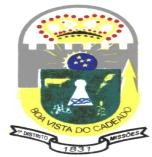 PROGRAMAS TEMÁTICOSPROGRAMAS DE GOVERNO DO MUNÍCIPIO DE BOA VISTA DO CADEADO - RS.PROGRAMAS TEMÁTICOSPROGRAMAS DE GOVERNO DO MUNÍCIPIO DE BOA VISTA DO CADEADO - RS. PROGRAMAS TEMÁTICOSPROGRAMA DE GOVERNO DO MUNICÍPIO DE BOA VISTA DO CADEADO - RS. PROGRAMAS TEMÁTICOSPROGRAMA DE GOVERNO DO MUNICÍPIO DE BOA VISTA DO CADEADO - RS. PROGRAMAS TEMÁTICOSPROGRAMA DE GOVERNO DO MUNICÍPIO DE BOA VISTA DO CADEADO - RS.PROGRAMAS TEMÁTICOSPROGRAMA DE GOVERNO DO MUNÍCIPIO DE BOA VISTA DO CADEADO - RS.PROGRAMAS TEMÁTICOSPROGRAMA DE GOVERNO DO MUNÍCIPIO DE BOA VISTA DO CADEADO - RS. PROGRAMAS TEMÁTICOSPROGRAMA DE GOVERNO DO MUNÍCIPIO DE BOA VISTA DO CADEADO - RS. PROGRAMAS TEMÁTICOSSomente mediante convênio com outros entes públicos (Estado e/ou União)PROGRAMA DE GOVERNO DO MUNÍCIPIO DE BOA VISTA DO CADEADO - RS.PROGRAMAS TEMÁTICOSPROGRAMA DE GOVERNO DO MUNÍCIPIO DE BOA VISTA DO CADEADO - RS. PROGRAMAS TEMÁTICOSPROGRAMA DE GOVERNO DO MUNICÍPIO DE BOA VISTA DO CADEADO - RS. PROGRAMAS TEMÁTICOSPROGRAMA DE GOVERNO DO MUNÍCIPIO DE BOA VISTA DO CADEADO - RS. PROGRAMAS TEMÁTICOSPROGRAMA DE GOVERNO DO MUNÍCIPIO DE BOA VISTA DO CADEADO - RS. PROGRAMAS TEMÁTICOSPROGRAMA DE GOVERNO DO MUNÍCIPIO DE BOA VISTA DO CADEADO - RS. PROGRAMAS TEMÁTICOSPROGRAMA DE GOVERNO DO MUNÍCIPIO DE BOA VISTA DO CADEADO - RS. PROGRAMAS TEMÁTICOSPROGRAMA DE GOVERNO DO MUNÍCIPIO DE BOA DO CADEADO - RS.PROGRAMAS TEMÁTICOSPROGRAMA DE GOVERNO DO MUNICÍPIO DE BOA VISTA DO CADEADO -RS. PROGRAMAS TEMÁTICOSPROGRAMA DE GOVERNO DO MUNICÍPIO DE BOA VISTA DO CADEADO - RS. PROGRAMAS TEMÁTICOSPROGRAMA DE GOVERNO DO MUNICÍPIO DE BOA VISTA DO CADEADO - RS PROGRAMAS TEMÁTICOSPROGRAMA DE GOVERNO DO MUNICÍPIO DE BOA VISTA DO CADEADO - RS PROGRAMAS TEMÁTICOS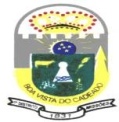 PROGRAMA DE GOVERNO DO MUNÍCIPIO DE BOA VISTA DO CADEADO - RS PROGRAMAS TEMÁTICOS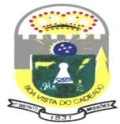 PROGRAMA DE GOVERNO DO MUNÍCIPIO DE BOA VISTA DO CADEADO - RS. PROGRAMAS TEMÁTICOSPROGRAMA DE GOVERNO DO MUNICÍPIO DE BOA VISTA DO CADEADO - RS. PROGRAMAS TEMÁTICOSPROGRAMA DE GOVERNO DO MUNÍCIPIO DE BOA VISTA DO CADEADO - RS. PROGRAMAS TEMÁTICOSPROGRAMA DE GOVERNO DO MUNÍCIPIO DE BOA VISTA DO CADEADO - RS. PROGRAMAS TEMÁTICOSPROGRAMA DE GOVERNO DO MUNICÍPIO DE BOA VISTA DO CADEADO - RS. PROGRAMAS TEMÁTICOSpaisagismoPROGRAMA DE GOVERNO DO MUNÍCIPIO DE BOA VISTA DO CADEADO - RS.PROGRAMAS TEMÁTICOSFonte: Secretaria Municipal de Administração Planejamento e Fazenda - Setor Contábil - maio/2021.Quadro da variaçao do IPCA 2022 à 2025Fonte: BCB, 2021Boa Vista do Cadeado - RS, 10 de maio de 2021.Fabio da Silva Weischung,João Paulo Beltrão dos Santos	Maria Alice da Costa Beber Goi	Técnico em Contabilidade.Prefeito Municipal.	Sec. Adm. Planej e Fazenda.	CRC/RS 076956-71.	Descrição do Programa1.	Descrição do Programa1.	Descrição do Programa1.	Descrição do Programa1.	Descrição do Programa1.	Descrição do Programa1.1 Valor do Programa 2022 a 20251.1 Valor do Programa 2022 a 20251.1 Valor do Programa 2022 a 20251.1 Valor do Programa 2022 a 2025CódigoCódigoTítuloTítuloTítuloTítulo20222023202420250.1020.102FOMENTO À ARRECADAÇÃOFOMENTO À ARRECADAÇÃOFOMENTO À ARRECADAÇÃOFOMENTO À ARRECADAÇÃOR$ 20.000R$ 20.710R$ 21.420R$ 22.1421.2. Indicadores vinculados ao Programa1.2. Indicadores vinculados ao Programa1.2. Indicadores vinculados ao Programa1.2. Indicadores vinculados ao Programa1.2. Indicadores vinculados ao Programa1.2. Indicadores vinculados ao Programa1.2. Indicadores vinculados ao Programa1.2. Indicadores vinculados ao Programa1.2. Indicadores vinculados ao Programa1.2. Indicadores vinculados ao ProgramaDescriçãoDescriçãoDescriçãoDescriçãoUnidade de MedidaUnidade de MedidaReferênciaData	ÍndiceReferênciaData	ÍndiceReferênciaData	ÍndiceReferênciaData	ÍndiceResidências abastecidas na rede de água urbanaResidências abastecidas na rede de água urbanaResidências abastecidas na rede de água urbanaResidências abastecidas na rede de água urbanaNúmeroNúmeroem 31.12.2020em 31.12.2020230230Imóveis com inscrição do IPTU atualizadoImóveis com inscrição do IPTU atualizadoImóveis com inscrição do IPTU atualizadoImóveis com inscrição do IPTU atualizadoNúmeroNúmeroem 31.12.2020em 31.12.2020300300Cadastro atualizado ISSCadastro atualizado ISSCadastro atualizado ISSCadastro atualizado ISSNúmeroNúmeroem 31.12.2020em 31.12.20205050Recolhimento de ITBIRecolhimento de ITBIRecolhimento de ITBIRecolhimento de ITBINúmeroNúmeroem 31.12.2020em 31.12.20202020Cobrança de Iluminação PúblicaCobrança de Iluminação PúblicaCobrança de Iluminação PúblicaCobrança de Iluminação PúblicaNúmeroNúmeroem 31.12.2020em 31.12.202000Cobrança de taxa de lixoCobrança de taxa de lixoCobrança de taxa de lixoCobrança de taxa de lixoNúmeroNúmeroem 31.12.2020em 31.12.202000Ações desenvolvidas em conjunto com outras secretarias.Ações desenvolvidas em conjunto com outras secretarias.Ações desenvolvidas em conjunto com outras secretarias.Ações desenvolvidas em conjunto com outras secretarias.NúmeroNúmeroem 31.12.2020em 31.12.202033Convênios com Estado e/ou União para a melhoria da arrecadação.Convênios com Estado e/ou União para a melhoria da arrecadação.Convênios com Estado e/ou União para a melhoria da arrecadação.Convênios com Estado e/ou União para a melhoria da arrecadação.NúmeroNúmeroem 31.12.2020em 31.12.2020221.3. Objetivos do Programa:1.3. Objetivos do Programa:1.3. Objetivos do Programa:1.3. Objetivos do Programa:1.3. Objetivos do Programa:1.3. Objetivos do Programa:1.3. Objetivos do Programa:1.3. Objetivos do Programa:1.3. Objetivos do Programa:1.3. Objetivos do Programa:OBJETIVO 1:OBJETIVO 1:OBJETIVO 1:OBJETIVO 1:OBJETIVO 1:OBJETIVO 1:Valor do Objetivo 2022 a 2025Valor do Objetivo 2022 a 2025Valor do Objetivo 2022 a 2025Valor do Objetivo 2022 a 2025CódigoDescriçãoDescriçãoDescriçãoDescriçãoDescrição20222023202420251001Promover ações estratégicas, juntamente com outras Secretarias, voltadas o fomentoda arrecadação tributária e não tributária do Município. Promover o Programa de Parcelamento Incentivado, afim de evitar a inadimplência dos usuários dos serviços, das taxas e dos programas públicos.Promover ações estratégicas, juntamente com outras Secretarias, voltadas o fomentoda arrecadação tributária e não tributária do Município. Promover o Programa de Parcelamento Incentivado, afim de evitar a inadimplência dos usuários dos serviços, das taxas e dos programas públicos.Promover ações estratégicas, juntamente com outras Secretarias, voltadas o fomentoda arrecadação tributária e não tributária do Município. Promover o Programa de Parcelamento Incentivado, afim de evitar a inadimplência dos usuários dos serviços, das taxas e dos programas públicos.Promover ações estratégicas, juntamente com outras Secretarias, voltadas o fomentoda arrecadação tributária e não tributária do Município. Promover o Programa de Parcelamento Incentivado, afim de evitar a inadimplência dos usuários dos serviços, das taxas e dos programas públicos.Promover ações estratégicas, juntamente com outras Secretarias, voltadas o fomentoda arrecadação tributária e não tributária do Município. Promover o Programa de Parcelamento Incentivado, afim de evitar a inadimplência dos usuários dos serviços, das taxas e dos programas públicos.R$ 20.000R$ 20.710R$ 21.420R$ 22.1421.3.1 Órgão e Unidade responsável pelo objetivo:1.3.1 Órgão e Unidade responsável pelo objetivo:1.3.1 Órgão e Unidade responsável pelo objetivo:1.3.1 Órgão e Unidade responsável pelo objetivo:1.3.1 Órgão e Unidade responsável pelo objetivo:1.3.1 Órgão e Unidade responsável pelo objetivo:1.3.1 Órgão e Unidade responsável pelo objetivo:1.3.1 Órgão e Unidade responsável pelo objetivo:1.3.1 Órgão e Unidade responsável pelo objetivo:1.3.1 Órgão e Unidade responsável pelo objetivo:CódigoCódigoCódigoDescriçãoDescriçãoDescriçãoDescriçãoDescriçãoDescriçãoDescrição03.0203.0203.02Secretaria Municipal de Administração, Planejamento e FazendaSecretaria Municipal de Administração, Planejamento e FazendaSecretaria Municipal de Administração, Planejamento e FazendaSecretaria Municipal de Administração, Planejamento e FazendaSecretaria Municipal de Administração, Planejamento e FazendaSecretaria Municipal de Administração, Planejamento e FazendaSecretaria Municipal de Administração, Planejamento e Fazenda1.3.2 Metas (2022 a 2025):1.3.2 Metas (2022 a 2025):1.3.2 Metas (2022 a 2025):1.3.2 Metas (2022 a 2025):1.3.2 Metas (2022 a 2025):1.3.2 Metas (2022 a 2025):1.3.2 Metas (2022 a 2025):1.3.2 Metas (2022 a 2025):1.3.2 Metas (2022 a 2025):1.3.2 Metas (2022 a 2025):Ampliação do nº de residências abastecidas com a rede de água urbana em mais 10. Sendo, em 2022: 02; 2023: 03; 2024: 03, 2025: 02.Ampliação do nº de residências abastecidas com a rede de água urbana em mais 10. Sendo, em 2022: 02; 2023: 03; 2024: 03, 2025: 02.Ampliação do nº de residências abastecidas com a rede de água urbana em mais 10. Sendo, em 2022: 02; 2023: 03; 2024: 03, 2025: 02.Ampliação do nº de residências abastecidas com a rede de água urbana em mais 10. Sendo, em 2022: 02; 2023: 03; 2024: 03, 2025: 02.Ampliação do nº de residências abastecidas com a rede de água urbana em mais 10. Sendo, em 2022: 02; 2023: 03; 2024: 03, 2025: 02.Ampliação do nº de residências abastecidas com a rede de água urbana em mais 10. Sendo, em 2022: 02; 2023: 03; 2024: 03, 2025: 02.Ampliação do nº de residências abastecidas com a rede de água urbana em mais 10. Sendo, em 2022: 02; 2023: 03; 2024: 03, 2025: 02.Ampliação do nº de residências abastecidas com a rede de água urbana em mais 10. Sendo, em 2022: 02; 2023: 03; 2024: 03, 2025: 02.Ampliação do nº de residências abastecidas com a rede de água urbana em mais 10. Sendo, em 2022: 02; 2023: 03; 2024: 03, 2025: 02.Ampliação do nº de residências abastecidas com a rede de água urbana em mais 10. Sendo, em 2022: 02; 2023: 03; 2024: 03, 2025: 02.Atualização das inscrições de IPTU em mais 10. Sendo, em 2022: 02; 2023: 03; 2024: 03, 2025: 02.Atualização das inscrições de IPTU em mais 10. Sendo, em 2022: 02; 2023: 03; 2024: 03, 2025: 02.Atualização das inscrições de IPTU em mais 10. Sendo, em 2022: 02; 2023: 03; 2024: 03, 2025: 02.Atualização das inscrições de IPTU em mais 10. Sendo, em 2022: 02; 2023: 03; 2024: 03, 2025: 02.Atualização das inscrições de IPTU em mais 10. Sendo, em 2022: 02; 2023: 03; 2024: 03, 2025: 02.Atualização das inscrições de IPTU em mais 10. Sendo, em 2022: 02; 2023: 03; 2024: 03, 2025: 02.Atualização das inscrições de IPTU em mais 10. Sendo, em 2022: 02; 2023: 03; 2024: 03, 2025: 02.Atualização das inscrições de IPTU em mais 10. Sendo, em 2022: 02; 2023: 03; 2024: 03, 2025: 02.Atualização das inscrições de IPTU em mais 10. Sendo, em 2022: 02; 2023: 03; 2024: 03, 2025: 02.Atualização das inscrições de IPTU em mais 10. Sendo, em 2022: 02; 2023: 03; 2024: 03, 2025: 02.Atualização dos cadastros do ISS em mais 10. Sendo, em 2022: 02; 2023: 03; 2024: 03, 2025: 02.Atualização dos cadastros do ISS em mais 10. Sendo, em 2022: 02; 2023: 03; 2024: 03, 2025: 02.Atualização dos cadastros do ISS em mais 10. Sendo, em 2022: 02; 2023: 03; 2024: 03, 2025: 02.Atualização dos cadastros do ISS em mais 10. Sendo, em 2022: 02; 2023: 03; 2024: 03, 2025: 02.Atualização dos cadastros do ISS em mais 10. Sendo, em 2022: 02; 2023: 03; 2024: 03, 2025: 02.Atualização dos cadastros do ISS em mais 10. Sendo, em 2022: 02; 2023: 03; 2024: 03, 2025: 02.Atualização dos cadastros do ISS em mais 10. Sendo, em 2022: 02; 2023: 03; 2024: 03, 2025: 02.Atualização dos cadastros do ISS em mais 10. Sendo, em 2022: 02; 2023: 03; 2024: 03, 2025: 02.Atualização dos cadastros do ISS em mais 10. Sendo, em 2022: 02; 2023: 03; 2024: 03, 2025: 02.Atualização dos cadastros do ISS em mais 10. Sendo, em 2022: 02; 2023: 03; 2024: 03, 2025: 02.Ampliação do nº derecolhimento de ITBI em mais 10. Sendo, em 2022: 02; 2023: 03; 2024: 03, 2025: 02.Ampliação do nº derecolhimento de ITBI em mais 10. Sendo, em 2022: 02; 2023: 03; 2024: 03, 2025: 02.Ampliação do nº derecolhimento de ITBI em mais 10. Sendo, em 2022: 02; 2023: 03; 2024: 03, 2025: 02.Ampliação do nº derecolhimento de ITBI em mais 10. Sendo, em 2022: 02; 2023: 03; 2024: 03, 2025: 02.Ampliação do nº derecolhimento de ITBI em mais 10. Sendo, em 2022: 02; 2023: 03; 2024: 03, 2025: 02.Ampliação do nº derecolhimento de ITBI em mais 10. Sendo, em 2022: 02; 2023: 03; 2024: 03, 2025: 02.Ampliação do nº derecolhimento de ITBI em mais 10. Sendo, em 2022: 02; 2023: 03; 2024: 03, 2025: 02.Ampliação do nº derecolhimento de ITBI em mais 10. Sendo, em 2022: 02; 2023: 03; 2024: 03, 2025: 02.Ampliação do nº derecolhimento de ITBI em mais 10. Sendo, em 2022: 02; 2023: 03; 2024: 03, 2025: 02.Ampliação do nº derecolhimento de ITBI em mais 10. Sendo, em 2022: 02; 2023: 03; 2024: 03, 2025: 02.Promoção de cobrança de iluminação pública em mais 40. Sendo, em 2022: 10; 2023: 10; 2024: 10, 2025: 10.Promoção de cobrança de iluminação pública em mais 40. Sendo, em 2022: 10; 2023: 10; 2024: 10, 2025: 10.Promoção de cobrança de iluminação pública em mais 40. Sendo, em 2022: 10; 2023: 10; 2024: 10, 2025: 10.Promoção de cobrança de iluminação pública em mais 40. Sendo, em 2022: 10; 2023: 10; 2024: 10, 2025: 10.Promoção de cobrança de iluminação pública em mais 40. Sendo, em 2022: 10; 2023: 10; 2024: 10, 2025: 10.Promoção de cobrança de iluminação pública em mais 40. Sendo, em 2022: 10; 2023: 10; 2024: 10, 2025: 10.Promoção de cobrança de iluminação pública em mais 40. Sendo, em 2022: 10; 2023: 10; 2024: 10, 2025: 10.Promoção de cobrança de iluminação pública em mais 40. Sendo, em 2022: 10; 2023: 10; 2024: 10, 2025: 10.Promoção de cobrança de iluminação pública em mais 40. Sendo, em 2022: 10; 2023: 10; 2024: 10, 2025: 10.Promoção de cobrança de iluminação pública em mais 40. Sendo, em 2022: 10; 2023: 10; 2024: 10, 2025: 10.Promoção de cobrança da taxa de lixo em mais 40. Sendo, em 2022: 10; 2023: 10; 2024: 10, 2025: 10.Promoção de cobrança da taxa de lixo em mais 40. Sendo, em 2022: 10; 2023: 10; 2024: 10, 2025: 10.Promoção de cobrança da taxa de lixo em mais 40. Sendo, em 2022: 10; 2023: 10; 2024: 10, 2025: 10.Promoção de cobrança da taxa de lixo em mais 40. Sendo, em 2022: 10; 2023: 10; 2024: 10, 2025: 10.Promoção de cobrança da taxa de lixo em mais 40. Sendo, em 2022: 10; 2023: 10; 2024: 10, 2025: 10.Promoção de cobrança da taxa de lixo em mais 40. Sendo, em 2022: 10; 2023: 10; 2024: 10, 2025: 10.Promoção de cobrança da taxa de lixo em mais 40. Sendo, em 2022: 10; 2023: 10; 2024: 10, 2025: 10.Promoção de cobrança da taxa de lixo em mais 40. Sendo, em 2022: 10; 2023: 10; 2024: 10, 2025: 10.Promoção de cobrança da taxa de lixo em mais 40. Sendo, em 2022: 10; 2023: 10; 2024: 10, 2025: 10.Promoção de cobrança da taxa de lixo em mais 40. Sendo, em 2022: 10; 2023: 10; 2024: 10, 2025: 10.Promoção do Programa de Parcelamento IncentivadoPromoção do Programa de Parcelamento IncentivadoPromoção do Programa de Parcelamento IncentivadoPromoção do Programa de Parcelamento IncentivadoPromoção do Programa de Parcelamento IncentivadoPromoção do Programa de Parcelamento IncentivadoPromoção do Programa de Parcelamento IncentivadoPromoção do Programa de Parcelamento IncentivadoPromoção do Programa de Parcelamento IncentivadoPromoção do Programa de Parcelamento IncentivadoManutenção e/ou ampliação dos convênios com as esferas estadual e/ou federal para o aumento das receitas.Manutenção e/ou ampliação dos convênios com as esferas estadual e/ou federal para o aumento das receitas.Manutenção e/ou ampliação dos convênios com as esferas estadual e/ou federal para o aumento das receitas.Manutenção e/ou ampliação dos convênios com as esferas estadual e/ou federal para o aumento das receitas.Manutenção e/ou ampliação dos convênios com as esferas estadual e/ou federal para o aumento das receitas.Manutenção e/ou ampliação dos convênios com as esferas estadual e/ou federal para o aumento das receitas.Manutenção e/ou ampliação dos convênios com as esferas estadual e/ou federal para o aumento das receitas.Manutenção e/ou ampliação dos convênios com as esferas estadual e/ou federal para o aumento das receitas.Manutenção e/ou ampliação dos convênios com as esferas estadual e/ou federal para o aumento das receitas.Manutenção e/ou ampliação dos convênios com as esferas estadual e/ou federal para o aumento das receitas.1.3.3 Iniciativas (2022 a 2025)1.3.3 Iniciativas (2022 a 2025)1.3.3 Iniciativas (2022 a 2025)1.3.3 Iniciativas (2022 a 2025)1.3.3 Iniciativas (2022 a 2025)RegionalizaçãoValor das Iniciativas 2022 a 2025Valor das Iniciativas 2022 a 2025Valor das Iniciativas 2022 a 2025Valor das Iniciativas 2022 a 20251.3.3 Iniciativas (2022 a 2025)1.3.3 Iniciativas (2022 a 2025)1.3.3 Iniciativas (2022 a 2025)1.3.3 Iniciativas (2022 a 2025)1.3.3 Iniciativas (2022 a 2025)Regionalização2022202320242025Ações de incentivo ao fomento à arrecadaçãoAções de incentivo ao fomento à arrecadaçãoAções de incentivo ao fomento à arrecadaçãoAções de incentivo ao fomento à arrecadaçãoAções de incentivo ao fomento à arrecadaçãoMunicipalR$ 20.000R$ 20.710R$ 21.420R$ 22.142Firmar convênios e/ou contratos com Entidades públicas e/ou privadasFirmar convênios e/ou contratos com Entidades públicas e/ou privadasFirmar convênios e/ou contratos com Entidades públicas e/ou privadasFirmar convênios e/ou contratos com Entidades públicas e/ou privadasFirmar convênios e/ou contratos com Entidades públicas e/ou privadasMunicipalFirmar convênios com Estado e/ou UniãoFirmar convênios com Estado e/ou UniãoFirmar convênios com Estado e/ou UniãoFirmar convênios com Estado e/ou UniãoFirmar convênios com Estado e/ou UniãoMunicipal1.	Descrição do Programa1.	Descrição do Programa1.	Descrição do Programa1.	Descrição do Programa1.	Descrição do Programa1.	Descrição do Programa1.1 Valor do Programa 2022 a 20251.1 Valor do Programa 2022 a 20251.1 Valor do Programa 2022 a 20251.1 Valor do Programa 2022 a 2025CódigoCódigoTítuloTítuloTítuloTítulo20222023202420250.1040.104MEDIA E ALTA COMPLEXIDADEMEDIA E ALTA COMPLEXIDADEMEDIA E ALTA COMPLEXIDADEMEDIA E ALTA COMPLEXIDADER$ 1.714.200R$ 1.782.748R$ 1.839.246R$ 1.902.0971.2. Indicadores vinculados ao Programa1.2. Indicadores vinculados ao Programa1.2. Indicadores vinculados ao Programa1.2. Indicadores vinculados ao Programa1.2. Indicadores vinculados ao Programa1.2. Indicadores vinculados ao Programa1.2. Indicadores vinculados ao Programa1.2. Indicadores vinculados ao Programa1.2. Indicadores vinculados ao Programa1.2. Indicadores vinculados ao ProgramaDescriçãoDescriçãoDescriçãoDescriçãoUnidade de MedidaUnidade de MedidaReferênciaReferênciaReferênciaReferênciaDescriçãoDescriçãoDescriçãoDescriçãoUnidade de MedidaUnidade de MedidaDataDataÍndiceÍndiceInternações hospitalares/ano.Internações hospitalares/ano.Internações hospitalares/ano.Internações hospitalares/ano.NúmeroNúmero31.12.202031.12.2020110110Internações hospitalares psiquiatra/ano.Internações hospitalares psiquiatra/ano.Internações hospitalares psiquiatra/ano.Internações hospitalares psiquiatra/ano.NúmeroNúmero31.12.202031.12.20201616Municípios que fazem parte do CAPS I Regional.Municípios que fazem parte do CAPS I Regional.Municípios que fazem parte do CAPS I Regional.Municípios que fazem parte do CAPS I Regional.NúmeroNúmero31.12.202031.12.202077Convênios e/ou contrato com entidades publicas e/ou privadas.Convênios e/ou contrato com entidades publicas e/ou privadas.Convênios e/ou contrato com entidades publicas e/ou privadas.Convênios e/ou contrato com entidades publicas e/ou privadas.NúmeroNúmero31.12.202031.12.2020331.3. Objetivos do Programa:1.3. Objetivos do Programa:1.3. Objetivos do Programa:1.3. Objetivos do Programa:1.3. Objetivos do Programa:1.3. Objetivos do Programa:1.3. Objetivos do Programa:1.3. Objetivos do Programa:1.3. Objetivos do Programa:1.3. Objetivos do Programa:DIRETRIZ 05:DIRETRIZ 05:DIRETRIZ 05:DIRETRIZ 05:DIRETRIZ 05:DIRETRIZ 05:Valor do Objetivo 2022 a 2025Valor do Objetivo 2022 a 2025Valor do Objetivo 2022 a 2025Valor do Objetivo 2022 a 2025CódigoDescriçãoDescriçãoDescriçãoDescriçãoDescrição20222023202420251003Programa estruturado em conjunto com sete Municípios da 9º Regional de Saúde, comsede em Boa Vista do Cadeado. CAPS I.Programa estruturado em conjunto com sete Municípios da 9º Regional de Saúde, comsede em Boa Vista do Cadeado. CAPS I.Programa estruturado em conjunto com sete Municípios da 9º Regional de Saúde, comsede em Boa Vista do Cadeado. CAPS I.Programa estruturado em conjunto com sete Municípios da 9º Regional de Saúde, comsede em Boa Vista do Cadeado. CAPS I.Programa estruturado em conjunto com sete Municípios da 9º Regional de Saúde, comsede em Boa Vista do Cadeado. CAPS I.R$ 1.714.200R$ 1.782.748R$ 1.839.246R$ 1.902.0971.3.1 Órgão e Unidade responsável pelo objetivo:1.3.1 Órgão e Unidade responsável pelo objetivo:1.3.1 Órgão e Unidade responsável pelo objetivo:1.3.1 Órgão e Unidade responsável pelo objetivo:1.3.1 Órgão e Unidade responsável pelo objetivo:1.3.1 Órgão e Unidade responsável pelo objetivo:1.3.1 Órgão e Unidade responsável pelo objetivo:1.3.1 Órgão e Unidade responsável pelo objetivo:1.3.1 Órgão e Unidade responsável pelo objetivo:1.3.1 Órgão e Unidade responsável pelo objetivo:CódigoCódigoCódigoDescriçãoDescriçãoDescriçãoDescriçãoDescriçãoDescriçãoDescrição04.0104.0104.01Secretaria Municipal de Saúde, Desenvolvimento Social, Habitação e Saneamento.Secretaria Municipal de Saúde, Desenvolvimento Social, Habitação e Saneamento.Secretaria Municipal de Saúde, Desenvolvimento Social, Habitação e Saneamento.Secretaria Municipal de Saúde, Desenvolvimento Social, Habitação e Saneamento.Secretaria Municipal de Saúde, Desenvolvimento Social, Habitação e Saneamento.Secretaria Municipal de Saúde, Desenvolvimento Social, Habitação e Saneamento.Secretaria Municipal de Saúde, Desenvolvimento Social, Habitação e Saneamento.1.3.2 Metas (2022 a 2025):1.3.2 Metas (2022 a 2025):1.3.2 Metas (2022 a 2025):1.3.2 Metas (2022 a 2025):1.3.2 Metas (2022 a 2025):1.3.2 Metas (2022 a 2025):1.3.2 Metas (2022 a 2025):1.3.2 Metas (2022 a 2025):1.3.2 Metas (2022 a 2025):1.3.2 Metas (2022 a 2025):Indicador e meta 5.1 (em anexo) programar ações em saúde mental para a promoção da saúde e redução das desigualdades sociais, com ênfase no Programa de Aceleração doCrescimento e parcerias com municípios de referência.Indicador e meta 5.1 (em anexo) programar ações em saúde mental para a promoção da saúde e redução das desigualdades sociais, com ênfase no Programa de Aceleração doCrescimento e parcerias com municípios de referência.Indicador e meta 5.1 (em anexo) programar ações em saúde mental para a promoção da saúde e redução das desigualdades sociais, com ênfase no Programa de Aceleração doCrescimento e parcerias com municípios de referência.Indicador e meta 5.1 (em anexo) programar ações em saúde mental para a promoção da saúde e redução das desigualdades sociais, com ênfase no Programa de Aceleração doCrescimento e parcerias com municípios de referência.Indicador e meta 5.1 (em anexo) programar ações em saúde mental para a promoção da saúde e redução das desigualdades sociais, com ênfase no Programa de Aceleração doCrescimento e parcerias com municípios de referência.Indicador e meta 5.1 (em anexo) programar ações em saúde mental para a promoção da saúde e redução das desigualdades sociais, com ênfase no Programa de Aceleração doCrescimento e parcerias com municípios de referência.Indicador e meta 5.1 (em anexo) programar ações em saúde mental para a promoção da saúde e redução das desigualdades sociais, com ênfase no Programa de Aceleração doCrescimento e parcerias com municípios de referência.Indicador e meta 5.1 (em anexo) programar ações em saúde mental para a promoção da saúde e redução das desigualdades sociais, com ênfase no Programa de Aceleração doCrescimento e parcerias com municípios de referência.Indicador e meta 5.1 (em anexo) programar ações em saúde mental para a promoção da saúde e redução das desigualdades sociais, com ênfase no Programa de Aceleração doCrescimento e parcerias com municípios de referência.Indicador e meta 5.1 (em anexo) programar ações em saúde mental para a promoção da saúde e redução das desigualdades sociais, com ênfase no Programa de Aceleração doCrescimento e parcerias com municípios de referência.1.3.3 Iniciativas (2022 a 2025)1.3.3 Iniciativas (2022 a 2025)1.3.3 Iniciativas (2022 a 2025)1.3.3 Iniciativas (2022 a 2025)1.3.3 Iniciativas (2022 a 2025)RegionalizaçãoValor das Iniciativas 2022 a 2025Valor das Iniciativas 2022 a 2025Valor das Iniciativas 2022 a 2025Valor das Iniciativas 2022 a 20251.3.3 Iniciativas (2022 a 2025)1.3.3 Iniciativas (2022 a 2025)1.3.3 Iniciativas (2022 a 2025)1.3.3 Iniciativas (2022 a 2025)1.3.3 Iniciativas (2022 a 2025)Regionalização2022202320242025Ações da saúde mentalAções da saúde mentalAções da saúde mentalAções da saúde mentalAções da saúde mentalMunicipalR$ 514.200R$ 540.148R$ 554.025R$ 573.565Ações do consórcio CISA na média e alta complexidadeAções do consórcio CISA na média e alta complexidadeAções do consórcio CISA na média e alta complexidadeAções do consórcio CISA na média e alta complexidadeAções do consórcio CISA na média e alta complexidadeMunicipalR$ 400.000R$ 414.200R$ 428.407R$ 442.844Ações do consórcio COMAJA na média e alta complexidadeAções do consórcio COMAJA na média e alta complexidadeAções do consórcio COMAJA na média e alta complexidadeAções do consórcio COMAJA na média e alta complexidadeAções do consórcio COMAJA na média e alta complexidadeMunicipalR$ 400.000R$ 414.200R$ 428.407R$ 442.844Atividades de média e alta complexidadeAtividades de média e alta complexidadeAtividades de média e alta complexidadeAtividades de média e alta complexidadeAtividades de média e alta complexidadeMunicipalR$ 400.000R$ 414.200R$ 428.407R$ 442.844Firmar convênios com Estado e/ou UniãoFirmar convênios com Estado e/ou UniãoFirmar convênios com Estado e/ou UniãoFirmar convênios com Estado e/ou UniãoFirmar convênios com Estado e/ou UniãoMunicipal1.	Descrição do Programa1.	Descrição do Programa1.	Descrição do Programa1.	Descrição do Programa1.	Descrição do Programa1.	Descrição do Programa1.1 Valor do Programa 2022 a 20251.1 Valor do Programa 2022 a 20251.1 Valor do Programa 2022 a 20251.1 Valor do Programa 2022 a 2025CódigoCódigoTítuloTítuloTítuloTítulo20222023202420250.1050.105ASSISTÊNCIA FARMACÊUTICAASSISTÊNCIA FARMACÊUTICAASSISTÊNCIA FARMACÊUTICAASSISTÊNCIA FARMACÊUTICAR$ 422.000R$ 436.981R$ 451.969R$ 467.2011.2. Indicadores vinculados ao Programa1.2. Indicadores vinculados ao Programa1.2. Indicadores vinculados ao Programa1.2. Indicadores vinculados ao Programa1.2. Indicadores vinculados ao Programa1.2. Indicadores vinculados ao Programa1.2. Indicadores vinculados ao Programa1.2. Indicadores vinculados ao Programa1.2. Indicadores vinculados ao Programa1.2. Indicadores vinculados ao ProgramaDescriçãoDescriçãoDescriçãoDescriçãoUnidade de MedidaUnidade de MedidaReferênciaReferênciaReferênciaReferênciaDescriçãoDescriçãoDescriçãoDescriçãoUnidade de MedidaUnidade de MedidaDataDataÍndiceÍndicePopulação atendida pela farmácia municipal.População atendida pela farmácia municipal.População atendida pela farmácia municipal.População atendida pela farmácia municipal.TaxaTaxa31/12/202031/12/202096%96%População atendida na MAC/solicitação pelo Estado..População atendida na MAC/solicitação pelo Estado..População atendida na MAC/solicitação pelo Estado..População atendida na MAC/solicitação pelo Estado..NúmeroNúmero31/12/202031/12/20200,14%0,14%1.3. Objetivos do Programa:1.3. Objetivos do Programa:1.3. Objetivos do Programa:1.3. Objetivos do Programa:1.3. Objetivos do Programa:1.3. Objetivos do Programa:1.3. Objetivos do Programa:1.3. Objetivos do Programa:1.3. Objetivos do Programa:1.3. Objetivos do Programa:DIRETRIZ 06:DIRETRIZ 06:DIRETRIZ 06:DIRETRIZ 06:DIRETRIZ 06:DIRETRIZ 06:Valor do Objetivo 2022 a 2025Valor do Objetivo 2022 a 2025Valor do Objetivo 2022 a 2025Valor do Objetivo 2022 a 2025CódigoDescriçãoDescriçãoDescriçãoDescriçãoDescrição20222023202420251004Garantir a manutenção do estoque de medicamentos da assistência farmacêuticabásica Municipal (REMUME) e dispensar adequadamente para a população.Garantir a manutenção do estoque de medicamentos da assistência farmacêuticabásica Municipal (REMUME) e dispensar adequadamente para a população.Garantir a manutenção do estoque de medicamentos da assistência farmacêuticabásica Municipal (REMUME) e dispensar adequadamente para a população.Garantir a manutenção do estoque de medicamentos da assistência farmacêuticabásica Municipal (REMUME) e dispensar adequadamente para a população.Garantir a manutenção do estoque de medicamentos da assistência farmacêuticabásica Municipal (REMUME) e dispensar adequadamente para a população.R$ 422.000R$ 436.981R$ 451.969R$ 467.2011.3.1 Órgão e Unidade responsável pelo objetivo:1.3.1 Órgão e Unidade responsável pelo objetivo:1.3.1 Órgão e Unidade responsável pelo objetivo:1.3.1 Órgão e Unidade responsável pelo objetivo:1.3.1 Órgão e Unidade responsável pelo objetivo:1.3.1 Órgão e Unidade responsável pelo objetivo:1.3.1 Órgão e Unidade responsável pelo objetivo:1.3.1 Órgão e Unidade responsável pelo objetivo:1.3.1 Órgão e Unidade responsável pelo objetivo:1.3.1 Órgão e Unidade responsável pelo objetivo:CódigoCódigoCódigoDescriçãoDescriçãoDescriçãoDescriçãoDescriçãoDescriçãoDescrição04.0104.0104.01Secretaria Municipal de Saúde, Desenvolvimento Social, Habitação e Saneamento.Secretaria Municipal de Saúde, Desenvolvimento Social, Habitação e Saneamento.Secretaria Municipal de Saúde, Desenvolvimento Social, Habitação e Saneamento.Secretaria Municipal de Saúde, Desenvolvimento Social, Habitação e Saneamento.Secretaria Municipal de Saúde, Desenvolvimento Social, Habitação e Saneamento.Secretaria Municipal de Saúde, Desenvolvimento Social, Habitação e Saneamento.Secretaria Municipal de Saúde, Desenvolvimento Social, Habitação e Saneamento.1.3.2 Metas (2022 a 2025):1.3.2 Metas (2022 a 2025):1.3.2 Metas (2022 a 2025):1.3.2 Metas (2022 a 2025):1.3.2 Metas (2022 a 2025):1.3.2 Metas (2022 a 2025):1.3.2 Metas (2022 a 2025):1.3.2 Metas (2022 a 2025):1.3.2 Metas (2022 a 2025):1.3.2 Metas (2022 a 2025):Objetivo 6.1 Suprir as necessidades medicamentosas da população com adequada assistência técnica durante a dispensação.Objetivo 6.1 Suprir as necessidades medicamentosas da população com adequada assistência técnica durante a dispensação.Objetivo 6.1 Suprir as necessidades medicamentosas da população com adequada assistência técnica durante a dispensação.Objetivo 6.1 Suprir as necessidades medicamentosas da população com adequada assistência técnica durante a dispensação.Objetivo 6.1 Suprir as necessidades medicamentosas da população com adequada assistência técnica durante a dispensação.Objetivo 6.1 Suprir as necessidades medicamentosas da população com adequada assistência técnica durante a dispensação.Objetivo 6.1 Suprir as necessidades medicamentosas da população com adequada assistência técnica durante a dispensação.Objetivo 6.1 Suprir as necessidades medicamentosas da população com adequada assistência técnica durante a dispensação.Objetivo 6.1 Suprir as necessidades medicamentosas da população com adequada assistência técnica durante a dispensação.Objetivo 6.1 Suprir as necessidades medicamentosas da população com adequada assistência técnica durante a dispensação.Objetivo 6.2: Realizar compras programadas em tempo hábil para evitar desabastecimento de medicamentos da REMUME e dispor de 90% ou mais desses medicamentos disponíveisna farmácia.Objetivo 6.2: Realizar compras programadas em tempo hábil para evitar desabastecimento de medicamentos da REMUME e dispor de 90% ou mais desses medicamentos disponíveisna farmácia.Objetivo 6.2: Realizar compras programadas em tempo hábil para evitar desabastecimento de medicamentos da REMUME e dispor de 90% ou mais desses medicamentos disponíveisna farmácia.Objetivo 6.2: Realizar compras programadas em tempo hábil para evitar desabastecimento de medicamentos da REMUME e dispor de 90% ou mais desses medicamentos disponíveisna farmácia.Objetivo 6.2: Realizar compras programadas em tempo hábil para evitar desabastecimento de medicamentos da REMUME e dispor de 90% ou mais desses medicamentos disponíveisna farmácia.Objetivo 6.2: Realizar compras programadas em tempo hábil para evitar desabastecimento de medicamentos da REMUME e dispor de 90% ou mais desses medicamentos disponíveisna farmácia.Objetivo 6.2: Realizar compras programadas em tempo hábil para evitar desabastecimento de medicamentos da REMUME e dispor de 90% ou mais desses medicamentos disponíveisna farmácia.Objetivo 6.2: Realizar compras programadas em tempo hábil para evitar desabastecimento de medicamentos da REMUME e dispor de 90% ou mais desses medicamentos disponíveisna farmácia.Objetivo 6.2: Realizar compras programadas em tempo hábil para evitar desabastecimento de medicamentos da REMUME e dispor de 90% ou mais desses medicamentos disponíveisna farmácia.Objetivo 6.2: Realizar compras programadas em tempo hábil para evitar desabastecimento de medicamentos da REMUME e dispor de 90% ou mais desses medicamentos disponíveisna farmácia.1.3.3 Iniciativas (2022 a 2025)1.3.3 Iniciativas (2022 a 2025)1.3.3 Iniciativas (2022 a 2025)1.3.3 Iniciativas (2022 a 2025)1.3.3 Iniciativas (2022 a 2025)RegionalizaçãoValor das Iniciativas (2022 a 2025) (Quantidade X valor unitário)Valor das Iniciativas (2022 a 2025) (Quantidade X valor unitário)Valor das Iniciativas (2022 a 2025) (Quantidade X valor unitário)Valor das Iniciativas (2022 a 2025) (Quantidade X valor unitário)1.3.3 Iniciativas (2022 a 2025)1.3.3 Iniciativas (2022 a 2025)1.3.3 Iniciativas (2022 a 2025)1.3.3 Iniciativas (2022 a 2025)1.3.3 Iniciativas (2022 a 2025)Regionalização2022202320242025Atividades da assistência farmacêuticaAtividades da assistência farmacêuticaAtividades da assistência farmacêuticaAtividades da assistência farmacêuticaAtividades da assistência farmacêuticaMunicipalR$ 122.000R$ 126.331R$ 130.664R$ 135.068Ações do consórcio CISA em farmáciaAções do consórcio CISA em farmáciaAções do consórcio CISA em farmáciaAções do consórcio CISA em farmáciaAções do consórcio CISA em farmáciaMunicipalR$ 300.000R$ 310.650R$ 321.305R$ 332.133Firmar convênios com Estado e/ou UniãoFirmar convênios com Estado e/ou UniãoFirmar convênios com Estado e/ou UniãoFirmar convênios com Estado e/ou UniãoFirmar convênios com Estado e/ou UniãoMunicipal1.	Descrição do Programa1.	Descrição do Programa1.	Descrição do Programa1.	Descrição do Programa1.	Descrição do Programa1.	Descrição do Programa1.1 Valor do Programa 2022 a 20251.1 Valor do Programa 2022 a 20251.1 Valor do Programa 2022 a 20251.1 Valor do Programa 2022 a 2025CódigoCódigoTítuloTítuloTítuloTítulo20222023202420250.1060.106VIGILÂNCIA EM SAUDEVIGILÂNCIA EM SAUDEVIGILÂNCIA EM SAUDEVIGILÂNCIA EM SAUDER$ 150.000R$ 153.325R$ 160.653R$ 166.0671.2. Indicadores vinculados ao Programa1.2. Indicadores vinculados ao Programa1.2. Indicadores vinculados ao Programa1.2. Indicadores vinculados ao Programa1.2. Indicadores vinculados ao Programa1.2. Indicadores vinculados ao Programa1.2. Indicadores vinculados ao Programa1.2. Indicadores vinculados ao Programa1.2. Indicadores vinculados ao Programa1.2. Indicadores vinculados ao ProgramaDescriçãoDescriçãoDescriçãoDescriçãoUnidade de MedidaUnidade de MedidaReferênciaReferênciaReferênciaReferênciaDescriçãoDescriçãoDescriçãoDescriçãoUnidade de MedidaUnidade de MedidaDataDataÍndiceÍndiceTaxa de vacinaçãoTaxa de vacinaçãoTaxa de vacinaçãoTaxa de vacinaçãoTaxaTaxa31/12/202031/12/202075%75%Inspeções realizadas em ambientes comerciais/ano.Inspeções realizadas em ambientes comerciais/ano.Inspeções realizadas em ambientes comerciais/ano.Inspeções realizadas em ambientes comerciais/ano.NúmeroNúmero31/12/202031/12/2020187187Visita LI + T - Levantamento do índice (dengue)Visita LI + T - Levantamento do índice (dengue)Visita LI + T - Levantamento do índice (dengue)Visita LI + T - Levantamento do índice (dengue)NúmeroNúmero31/12/202031/12/202021002100Análise de água/anoAnálise de água/anoAnálise de água/anoAnálise de água/anoNúmeroNúmero31/12/202031/12/202070701.3. Diretrizes do Programa:1.3. Diretrizes do Programa:1.3. Diretrizes do Programa:1.3. Diretrizes do Programa:1.3. Diretrizes do Programa:1.3. Diretrizes do Programa:1.3. Diretrizes do Programa:1.3. Diretrizes do Programa:1.3. Diretrizes do Programa:1.3. Diretrizes do Programa:DIRETRIZ 4:DIRETRIZ 4:DIRETRIZ 4:DIRETRIZ 4:DIRETRIZ 4:DIRETRIZ 4:Valor do Objetivo 2022 a 2025Valor do Objetivo 2022 a 2025Valor do Objetivo 2022 a 2025Valor do Objetivo 2022 a 2025CódigoDescriçãoDescriçãoDescriçãoDescriçãoDescrição20222023202420251005Redução dos riscos e agravos à saúde da população, por meio das ações de promoçãoe vigilância em saúde.Redução dos riscos e agravos à saúde da população, por meio das ações de promoçãoe vigilância em saúde.Redução dos riscos e agravos à saúde da população, por meio das ações de promoçãoe vigilância em saúde.Redução dos riscos e agravos à saúde da população, por meio das ações de promoçãoe vigilância em saúde.Redução dos riscos e agravos à saúde da população, por meio das ações de promoçãoe vigilância em saúde.R$ 150.000R$ 153.325R$ 160.653R$ 166.0671.3.1 Órgão e Unidade responsável pelo objetivo:1.3.1 Órgão e Unidade responsável pelo objetivo:1.3.1 Órgão e Unidade responsável pelo objetivo:1.3.1 Órgão e Unidade responsável pelo objetivo:1.3.1 Órgão e Unidade responsável pelo objetivo:1.3.1 Órgão e Unidade responsável pelo objetivo:1.3.1 Órgão e Unidade responsável pelo objetivo:1.3.1 Órgão e Unidade responsável pelo objetivo:1.3.1 Órgão e Unidade responsável pelo objetivo:1.3.1 Órgão e Unidade responsável pelo objetivo:CódigoCódigoCódigoDescriçãoDescriçãoDescriçãoDescriçãoDescriçãoDescriçãoDescrição04.0104.0104.01Secretaria Municipal de Saúde, Desenvolvimento Social, Habitação e Saneamento.Secretaria Municipal de Saúde, Desenvolvimento Social, Habitação e Saneamento.Secretaria Municipal de Saúde, Desenvolvimento Social, Habitação e Saneamento.Secretaria Municipal de Saúde, Desenvolvimento Social, Habitação e Saneamento.Secretaria Municipal de Saúde, Desenvolvimento Social, Habitação e Saneamento.Secretaria Municipal de Saúde, Desenvolvimento Social, Habitação e Saneamento.Secretaria Municipal de Saúde, Desenvolvimento Social, Habitação e Saneamento.1.3.2 Metas (2022 a 2025):1.3.2 Metas (2022 a 2025):1.3.2 Metas (2022 a 2025):1.3.2 Metas (2022 a 2025):1.3.2 Metas (2022 a 2025):1.3.2 Metas (2022 a 2025):1.3.2 Metas (2022 a 2025):1.3.2 Metas (2022 a 2025):1.3.2 Metas (2022 a 2025):1.3.2 Metas (2022 a 2025):Objetivo 4.1 : fortalecer a promoção e vigilância em saúde.Objetivo 4.1 : fortalecer a promoção e vigilância em saúde.Objetivo 4.1 : fortalecer a promoção e vigilância em saúde.Objetivo 4.1 : fortalecer a promoção e vigilância em saúde.Objetivo 4.1 : fortalecer a promoção e vigilância em saúde.Objetivo 4.1 : fortalecer a promoção e vigilância em saúde.Objetivo 4.1 : fortalecer a promoção e vigilância em saúde.Objetivo 4.1 : fortalecer a promoção e vigilância em saúde.Objetivo 4.1 : fortalecer a promoção e vigilância em saúde.Objetivo 4.1 : fortalecer a promoção e vigilância em saúde.Objetivo 4.2: implementar ações de saneamento básico e saúde ambiental para promoção da saúde e redução das desigualdades sociais, com ênfase no Programa de Aceleração doCrescimento.Objetivo 4.2: implementar ações de saneamento básico e saúde ambiental para promoção da saúde e redução das desigualdades sociais, com ênfase no Programa de Aceleração doCrescimento.Objetivo 4.2: implementar ações de saneamento básico e saúde ambiental para promoção da saúde e redução das desigualdades sociais, com ênfase no Programa de Aceleração doCrescimento.Objetivo 4.2: implementar ações de saneamento básico e saúde ambiental para promoção da saúde e redução das desigualdades sociais, com ênfase no Programa de Aceleração doCrescimento.Objetivo 4.2: implementar ações de saneamento básico e saúde ambiental para promoção da saúde e redução das desigualdades sociais, com ênfase no Programa de Aceleração doCrescimento.Objetivo 4.2: implementar ações de saneamento básico e saúde ambiental para promoção da saúde e redução das desigualdades sociais, com ênfase no Programa de Aceleração doCrescimento.Objetivo 4.2: implementar ações de saneamento básico e saúde ambiental para promoção da saúde e redução das desigualdades sociais, com ênfase no Programa de Aceleração doCrescimento.Objetivo 4.2: implementar ações de saneamento básico e saúde ambiental para promoção da saúde e redução das desigualdades sociais, com ênfase no Programa de Aceleração doCrescimento.Objetivo 4.2: implementar ações de saneamento básico e saúde ambiental para promoção da saúde e redução das desigualdades sociais, com ênfase no Programa de Aceleração doCrescimento.Objetivo 4.2: implementar ações de saneamento básico e saúde ambiental para promoção da saúde e redução das desigualdades sociais, com ênfase no Programa de Aceleração doCrescimento.1.3.3 Iniciativas (2022 a 2025)1.3.3 Iniciativas (2022 a 2025)1.3.3 Iniciativas (2022 a 2025)1.3.3 Iniciativas (2022 a 2025)1.3.3 Iniciativas (2022 a 2025)RegionalizaçãoValor das Iniciativas (2022 a 2025)(Quantidade X valor unitário)Valor das Iniciativas (2022 a 2025)(Quantidade X valor unitário)Valor das Iniciativas (2022 a 2025)(Quantidade X valor unitário)Valor das Iniciativas (2022 a 2025)(Quantidade X valor unitário)1.3.3 Iniciativas (2022 a 2025)1.3.3 Iniciativas (2022 a 2025)1.3.3 Iniciativas (2022 a 2025)1.3.3 Iniciativas (2022 a 2025)1.3.3 Iniciativas (2022 a 2025)Regionalização2022202320242025Atividades sanitáriasAtividades sanitáriasAtividades sanitáriasAtividades sanitáriasAtividades sanitáriasMunicipalR$ 50.000R$ 51.775R$ 53.551R$ 55.356Atividades epidemiológica e ambientalAtividades epidemiológica e ambientalAtividades epidemiológica e ambientalAtividades epidemiológica e ambientalAtividades epidemiológica e ambientalMunicipalR$ 100.000R$ 103.550R$ 107.102R$ 110.711Firmar convênios com Estado e/ou UniãoFirmar convênios com Estado e/ou UniãoFirmar convênios com Estado e/ou UniãoFirmar convênios com Estado e/ou UniãoFirmar convênios com Estado e/ou UniãoMunicipal1.	Descrição do Programa1.	Descrição do Programa1.	Descrição do Programa1.	Descrição do Programa1.	Descrição do Programa1.	Descrição do Programa1.1 Valor do Programa 2022 a 20251.1 Valor do Programa 2022 a 20251.1 Valor do Programa 2022 a 20251.1 Valor do Programa 2022 a 20251.1 Valor do Programa 2022 a 20251.1 Valor do Programa 2022 a 20251.1 Valor do Programa 2022 a 20251.1 Valor do Programa 2022 a 2025CódigoCódigoTítuloTítuloTítuloTítulo202220222023202320242024202520250.1090.109ASSISTÊNCIA SOCIAL BEM VIVERASSISTÊNCIA SOCIAL BEM VIVERASSISTÊNCIA SOCIAL BEM VIVERASSISTÊNCIA SOCIAL BEM VIVERR$685.800R$710.400R$735.000R$759.9001.2. Indicadores vinculados ao Programa1.2. Indicadores vinculados ao Programa1.2. Indicadores vinculados ao Programa1.2. Indicadores vinculados ao Programa1.2. Indicadores vinculados ao Programa1.2. Indicadores vinculados ao Programa1.2. Indicadores vinculados ao Programa1.2. Indicadores vinculados ao Programa1.2. Indicadores vinculados ao Programa1.2. Indicadores vinculados ao Programa1.2. Indicadores vinculados ao Programa1.2. Indicadores vinculados ao Programa1.2. Indicadores vinculados ao Programa1.2. Indicadores vinculados ao ProgramaDescriçãoDescriçãoDescriçãoDescriçãoUnidade de MedidaUnidade de MedidaReferênciaReferênciaReferênciaReferênciaReferênciaReferênciaReferênciaReferênciaDescriçãoDescriçãoDescriçãoDescriçãoUnidade de MedidaUnidade de MedidaDataDataDataDataÍndiceÍndiceÍndiceÍndiceFamílias em vulnerabilidade e/ou risco socialFamílias em vulnerabilidade e/ou risco socialFamílias em vulnerabilidade e/ou risco socialFamílias em vulnerabilidade e/ou risco socialNúmeroNúmeroaté 31/12/2020até 31/12/2020até 31/12/2020até 31/12/2020150150150150Famílias em risco social - benefício eventualFamílias em risco social - benefício eventualFamílias em risco social - benefício eventualFamílias em risco social - benefício eventualNúmeroNúmeroaté 31/12/2020até 31/12/2020até 31/12/2020até 31/12/2020505050501.3. Objetivos do Programa:1.3. Objetivos do Programa:1.3. Objetivos do Programa:1.3. Objetivos do Programa:1.3. Objetivos do Programa:1.3. Objetivos do Programa:1.3. Objetivos do Programa:1.3. Objetivos do Programa:1.3. Objetivos do Programa:1.3. Objetivos do Programa:1.3. Objetivos do Programa:1.3. Objetivos do Programa:1.3. Objetivos do Programa:1.3. Objetivos do Programa:OBJETIVO 1:OBJETIVO 1:OBJETIVO 1:OBJETIVO 1:OBJETIVO 1:OBJETIVO 1:Valor do Objetivo 2022 a 2025Valor do Objetivo 2022 a 2025Valor do Objetivo 2022 a 2025Valor do Objetivo 2022 a 2025Valor do Objetivo 2022 a 2025Valor do Objetivo 2022 a 2025Valor do Objetivo 2022 a 2025Valor do Objetivo 2022 a 2025CódigoDescriçãoDescriçãoDescriçãoDescriçãoDescrição202220222023202320242024202520251008Ampliar atendimento e acompanhamento de famílias em vulnerabilidade social, promover o acesso daspessoas aos direitos sociais. Atender as emergências no que tange ao suprimento das necessidades básicas da pessoa e da comunidade, quebrando o ciclo da pobreza.Fomentar produção de alimentos. Ampliar o espaço físico do CRAS.Ampliar atendimento e acompanhamento de famílias em vulnerabilidade social, promover o acesso daspessoas aos direitos sociais. Atender as emergências no que tange ao suprimento das necessidades básicas da pessoa e da comunidade, quebrando o ciclo da pobreza.Fomentar produção de alimentos. Ampliar o espaço físico do CRAS.Ampliar atendimento e acompanhamento de famílias em vulnerabilidade social, promover o acesso daspessoas aos direitos sociais. Atender as emergências no que tange ao suprimento das necessidades básicas da pessoa e da comunidade, quebrando o ciclo da pobreza.Fomentar produção de alimentos. Ampliar o espaço físico do CRAS.Ampliar atendimento e acompanhamento de famílias em vulnerabilidade social, promover o acesso daspessoas aos direitos sociais. Atender as emergências no que tange ao suprimento das necessidades básicas da pessoa e da comunidade, quebrando o ciclo da pobreza.Fomentar produção de alimentos. Ampliar o espaço físico do CRAS.Ampliar atendimento e acompanhamento de famílias em vulnerabilidade social, promover o acesso daspessoas aos direitos sociais. Atender as emergências no que tange ao suprimento das necessidades básicas da pessoa e da comunidade, quebrando o ciclo da pobreza.Fomentar produção de alimentos. Ampliar o espaço físico do CRAS.R$685.800R$710.400R$735.000R$759.9001.3.1 Órgão e Unidade responsável pelo objetivo:1.3.1 Órgão e Unidade responsável pelo objetivo:1.3.1 Órgão e Unidade responsável pelo objetivo:1.3.1 Órgão e Unidade responsável pelo objetivo:1.3.1 Órgão e Unidade responsável pelo objetivo:1.3.1 Órgão e Unidade responsável pelo objetivo:1.3.1 Órgão e Unidade responsável pelo objetivo:1.3.1 Órgão e Unidade responsável pelo objetivo:1.3.1 Órgão e Unidade responsável pelo objetivo:1.3.1 Órgão e Unidade responsável pelo objetivo:1.3.1 Órgão e Unidade responsável pelo objetivo:1.3.1 Órgão e Unidade responsável pelo objetivo:1.3.1 Órgão e Unidade responsável pelo objetivo:1.3.1 Órgão e Unidade responsável pelo objetivo:CódigoCódigoCódigoDescriçãoDescriçãoDescriçãoDescriçãoDescriçãoDescriçãoDescriçãoDescriçãoDescriçãoDescriçãoDescrição04.0204.0204.02Secretaria Municipal de Saúde Desenvolv. Social, Hab e Saneamento. Fundo Municipal Assitência SocialSecretaria Municipal de Saúde Desenvolv. Social, Hab e Saneamento. Fundo Municipal Assitência SocialSecretaria Municipal de Saúde Desenvolv. Social, Hab e Saneamento. Fundo Municipal Assitência SocialSecretaria Municipal de Saúde Desenvolv. Social, Hab e Saneamento. Fundo Municipal Assitência SocialSecretaria Municipal de Saúde Desenvolv. Social, Hab e Saneamento. Fundo Municipal Assitência SocialSecretaria Municipal de Saúde Desenvolv. Social, Hab e Saneamento. Fundo Municipal Assitência SocialSecretaria Municipal de Saúde Desenvolv. Social, Hab e Saneamento. Fundo Municipal Assitência SocialSecretaria Municipal de Saúde Desenvolv. Social, Hab e Saneamento. Fundo Municipal Assitência SocialSecretaria Municipal de Saúde Desenvolv. Social, Hab e Saneamento. Fundo Municipal Assitência SocialSecretaria Municipal de Saúde Desenvolv. Social, Hab e Saneamento. Fundo Municipal Assitência SocialSecretaria Municipal de Saúde Desenvolv. Social, Hab e Saneamento. Fundo Municipal Assitência Social1.3.2 Metas (2022 a 2025):1.3.2 Metas (2022 a 2025):1.3.2 Metas (2022 a 2025):1.3.2 Metas (2022 a 2025):1.3.2 Metas (2022 a 2025):1.3.2 Metas (2022 a 2025):1.3.2 Metas (2022 a 2025):1.3.2 Metas (2022 a 2025):1.3.2 Metas (2022 a 2025):1.3.2 Metas (2022 a 2025):1.3.2 Metas (2022 a 2025):1.3.2 Metas (2022 a 2025):1.3.2 Metas (2022 a 2025):1.3.2 Metas (2022 a 2025):Ampliar o atendimento as famílias em vulnerabildade e risco social.Ampliar o atendimento as famílias em vulnerabildade e risco social.Ampliar o atendimento as famílias em vulnerabildade e risco social.Ampliar o atendimento as famílias em vulnerabildade e risco social.Ampliar o atendimento as famílias em vulnerabildade e risco social.Ampliar o atendimento as famílias em vulnerabildade e risco social.Ampliar o atendimento as famílias em vulnerabildade e risco social.Ampliar o atendimento as famílias em vulnerabildade e risco social.Ampliar o atendimento as famílias em vulnerabildade e risco social.Ampliar o atendimento as famílias em vulnerabildade e risco social.Ampliar o atendimento as famílias em vulnerabildade e risco social.Ampliar o atendimento as famílias em vulnerabildade e risco social.Ampliar o atendimento as famílias em vulnerabildade e risco social.Ampliar o atendimento as famílias em vulnerabildade e risco social.Ampliar e/ou reformar o CRAS em 2023.Ampliar e/ou reformar o CRAS em 2023.Ampliar e/ou reformar o CRAS em 2023.Ampliar e/ou reformar o CRAS em 2023.Ampliar e/ou reformar o CRAS em 2023.Ampliar e/ou reformar o CRAS em 2023.Ampliar e/ou reformar o CRAS em 2023.Ampliar e/ou reformar o CRAS em 2023.Ampliar e/ou reformar o CRAS em 2023.Ampliar e/ou reformar o CRAS em 2023.Ampliar e/ou reformar o CRAS em 2023.Ampliar e/ou reformar o CRAS em 2023.Ampliar e/ou reformar o CRAS em 2023.Ampliar e/ou reformar o CRAS em 2023.1.3.3 Iniciativas (2022 a 2025)1.3.3 Iniciativas (2022 a 2025)1.3.3 Iniciativas (2022 a 2025)1.3.3 Iniciativas (2022 a 2025)1.3.3 Iniciativas (2022 a 2025)RegionalizaçãoValor das Iniciativas (2022 a 2025) (Quantidade X valor unitário)Valor das Iniciativas (2022 a 2025) (Quantidade X valor unitário)Valor das Iniciativas (2022 a 2025) (Quantidade X valor unitário)Valor das Iniciativas (2022 a 2025) (Quantidade X valor unitário)Valor das Iniciativas (2022 a 2025) (Quantidade X valor unitário)Valor das Iniciativas (2022 a 2025) (Quantidade X valor unitário)Valor das Iniciativas (2022 a 2025) (Quantidade X valor unitário)Valor das Iniciativas (2022 a 2025) (Quantidade X valor unitário)1.3.3 Iniciativas (2022 a 2025)1.3.3 Iniciativas (2022 a 2025)1.3.3 Iniciativas (2022 a 2025)1.3.3 Iniciativas (2022 a 2025)1.3.3 Iniciativas (2022 a 2025)Regionalização20222022202320232024202420252025Benefícios eventuais da assistência socialBenefícios eventuais da assistência socialBenefícios eventuais da assistência socialBenefícios eventuais da assistência socialBenefícios eventuais da assistência socialMunicipalR$ 100.000R$ 100.000R$ 103.550R$ 103.550R$ 107.102R$ 107.102R$ 110.711R$ 110.711Aquisição de materiais e equipamentos permanentes para CRASAquisição de materiais e equipamentos permanentes para CRASAquisição de materiais e equipamentos permanentes para CRASAquisição de materiais e equipamentos permanentes para CRASAquisição de materiais e equipamentos permanentes para CRASMunicipalR$ 20.000R$ 20.000R$ 20.710R$ 20.710R$ 21.420R$ 21.420R$ 22.142R$ 22.142Ações do Indice de Gestão Descentralizadas - PBF e SUASAções do Indice de Gestão Descentralizadas - PBF e SUASAções do Indice de Gestão Descentralizadas - PBF e SUASAções do Indice de Gestão Descentralizadas - PBF e SUASAções do Indice de Gestão Descentralizadas - PBF e SUASMunicípio/UniãoR$ 50.000R$ 50.000R$ 51.775R$ 51.775R$ 53.551R$ 53.551R$ 55.356R$ 55.356Ações do Fundo Estadual de Assitência Social - FEASAções do Fundo Estadual de Assitência Social - FEASAções do Fundo Estadual de Assitência Social - FEASAções do Fundo Estadual de Assitência Social - FEASAções do Fundo Estadual de Assitência Social - FEASMunicípio/EstadoR$ 10.000R$ 10.000R$ 10.355R$ 10.355R$ 10.710R$ 10.710R$ 11.071R$ 11.071Serviços de conveniência e fortalecimento de vinculos - SCFVServiços de conveniência e fortalecimento de vinculos - SCFVServiços de conveniência e fortalecimento de vinculos - SCFVServiços de conveniência e fortalecimento de vinculos - SCFVServiços de conveniência e fortalecimento de vinculos - SCFVMunicipalR$ 70.000R$ 70.000R$ 72.485R$ 72.485R$ 74.971R$ 74.971R$ 77.498R$ 77.498Ampliar e reformar o CRASAmpliar e reformar o CRASAmpliar e reformar o CRASAmpliar e reformar o CRASAmpliar e reformar o CRASMunicipalR$ 10.000R$ 10.000R$ 10.355R$ 10.355R$ 10.710R$ 10.710R$ 11.071R$ 11.071Ações de atenção integral a família - PAIF - PBFAções de atenção integral a família - PAIF - PBFAções de atenção integral a família - PAIF - PBFAções de atenção integral a família - PAIF - PBFAções de atenção integral a família - PAIF - PBFMunicipalR$ 60.000R$ 60.000R$ 62.130R$ 62.130R$ 64.261R$ 64.261R$ 66.427R$ 66.427Atividades de apoio sócio familiarAtividades de apoio sócio familiarAtividades de apoio sócio familiarAtividades de apoio sócio familiarAtividades de apoio sócio familiarMunicipalR$ 80.000R$ 80.000R$ 82.840R$ 82.840R$ 85.681R$ 85.681R$ 88.569R$ 88.569OBJETIVO 2:OBJETIVO 2:OBJETIVO 2:OBJETIVO 2:1.1 Valor do Programa 2022 a 20251.1 Valor do Programa 2022 a 20251.1 Valor do Programa 2022 a 20251.1 Valor do Programa 2022 a 20251.1 Valor do Programa 2022 a 20251.1 Valor do Programa 2022 a 20251.1 Valor do Programa 2022 a 20251.1 Valor do Programa 2022 a 2025CódigoDescriçãoDescriçãoDescrição202220222023202320242024202520251009Propiciar terapia ocupacional para inserir pessoas com deficiências no mercado de trabalho. E auxiliar asfamílias na busca dos conhecimentos aos direitos das pessoas com deficiências.Propiciar terapia ocupacional para inserir pessoas com deficiências no mercado de trabalho. E auxiliar asfamílias na busca dos conhecimentos aos direitos das pessoas com deficiências.Propiciar terapia ocupacional para inserir pessoas com deficiências no mercado de trabalho. E auxiliar asfamílias na busca dos conhecimentos aos direitos das pessoas com deficiências.R$20.000R$20.710R$21.420R$22.1422.3.1 Órgão e Unidade responsável pelo objetivo:2.3.1 Órgão e Unidade responsável pelo objetivo:2.3.1 Órgão e Unidade responsável pelo objetivo:2.3.1 Órgão e Unidade responsável pelo objetivo:2.3.1 Órgão e Unidade responsável pelo objetivo:2.3.1 Órgão e Unidade responsável pelo objetivo:2.3.1 Órgão e Unidade responsável pelo objetivo:2.3.1 Órgão e Unidade responsável pelo objetivo:2.3.1 Órgão e Unidade responsável pelo objetivo:2.3.1 Órgão e Unidade responsável pelo objetivo:2.3.1 Órgão e Unidade responsável pelo objetivo:2.3.1 Órgão e Unidade responsável pelo objetivo:CódigoCódigoDescriçãoDescriçãoDescriçãoDescriçãoDescriçãoDescriçãoDescriçãoDescriçãoDescriçãoDescrição04.0604.06Secretaria Municipal de Saúde Desenvolv. Social, Hab e Saneamento. Fundo Municipal Assitência SocialSecretaria Municipal de Saúde Desenvolv. Social, Hab e Saneamento. Fundo Municipal Assitência SocialSecretaria Municipal de Saúde Desenvolv. Social, Hab e Saneamento. Fundo Municipal Assitência SocialSecretaria Municipal de Saúde Desenvolv. Social, Hab e Saneamento. Fundo Municipal Assitência SocialSecretaria Municipal de Saúde Desenvolv. Social, Hab e Saneamento. Fundo Municipal Assitência SocialSecretaria Municipal de Saúde Desenvolv. Social, Hab e Saneamento. Fundo Municipal Assitência SocialSecretaria Municipal de Saúde Desenvolv. Social, Hab e Saneamento. Fundo Municipal Assitência SocialSecretaria Municipal de Saúde Desenvolv. Social, Hab e Saneamento. Fundo Municipal Assitência SocialSecretaria Municipal de Saúde Desenvolv. Social, Hab e Saneamento. Fundo Municipal Assitência SocialSecretaria Municipal de Saúde Desenvolv. Social, Hab e Saneamento. Fundo Municipal Assitência Social1.3.2 Metas (2022 a 2025):1.3.2 Metas (2022 a 2025):1.3.2 Metas (2022 a 2025):1.3.2 Metas (2022 a 2025):1.3.2 Metas (2022 a 2025):1.3.2 Metas (2022 a 2025):1.3.2 Metas (2022 a 2025):1.3.2 Metas (2022 a 2025):1.3.2 Metas (2022 a 2025):1.3.2 Metas (2022 a 2025):1.3.2 Metas (2022 a 2025):1.3.2 Metas (2022 a 2025):Ampliar o atendimento as famílias para pessoa com deficiência.Ampliar o atendimento as famílias para pessoa com deficiência.Ampliar o atendimento as famílias para pessoa com deficiência.Ampliar o atendimento as famílias para pessoa com deficiência.Ampliar o atendimento as famílias para pessoa com deficiência.Ampliar o atendimento as famílias para pessoa com deficiência.Ampliar o atendimento as famílias para pessoa com deficiência.Ampliar o atendimento as famílias para pessoa com deficiência.Ampliar o atendimento as famílias para pessoa com deficiência.Ampliar o atendimento as famílias para pessoa com deficiência.Ampliar o atendimento as famílias para pessoa com deficiência.Ampliar o atendimento as famílias para pessoa com deficiência.1.3.3 Iniciativas (2022 a 2025)1.3.3 Iniciativas (2022 a 2025)1.3.3 Iniciativas (2022 a 2025)RegionalizaçãoValor das Iniciativas (2022 a 2025)Valor das Iniciativas (2022 a 2025)Valor das Iniciativas (2022 a 2025)Valor das Iniciativas (2022 a 2025)Valor das Iniciativas (2022 a 2025)Valor das Iniciativas (2022 a 2025)Valor das Iniciativas (2022 a 2025)Valor das Iniciativas (2022 a 2025)1.3.3 Iniciativas (2022 a 2025)1.3.3 Iniciativas (2022 a 2025)1.3.3 Iniciativas (2022 a 2025)Regionalização20222022202320232024202420252025Assistência à famílias para pessoas com deficiência PMTCAssistência à famílias para pessoas com deficiência PMTCAssistência à famílias para pessoas com deficiência PMTCMunicipalR$20.000R$20.710R$21.420R$22.1421.	Descrição do Programa1.	Descrição do Programa1.	Descrição do Programa1.	Descrição do Programa1.	Descrição do Programa1.	Descrição do Programa1.1 Valor do Programa 2022 a 20251.1 Valor do Programa 2022 a 20251.1 Valor do Programa 2022 a 20251.1 Valor do Programa 2022 a 20251.1 Valor do Programa 2022 a 20251.1 Valor do Programa 2022 a 20251.1 Valor do Programa 2022 a 2025CódigoCódigoTítuloTítuloTítuloTítulo20222023202320242024202520250.1110.111PROTEÇÃO DA CRIANÇA E DO ADOLESCENTEPROTEÇÃO DA CRIANÇA E DO ADOLESCENTEPROTEÇÃO DA CRIANÇA E DO ADOLESCENTEPROTEÇÃO DA CRIANÇA E DO ADOLESCENTER$ 160.020R$161.760R$171.500R$177.3101.2. Indicadores vinculados ao Programa1.2. Indicadores vinculados ao Programa1.2. Indicadores vinculados ao Programa1.2. Indicadores vinculados ao Programa1.2. Indicadores vinculados ao Programa1.2. Indicadores vinculados ao Programa1.2. Indicadores vinculados ao Programa1.2. Indicadores vinculados ao Programa1.2. Indicadores vinculados ao Programa1.2. Indicadores vinculados ao Programa1.2. Indicadores vinculados ao Programa1.2. Indicadores vinculados ao Programa1.2. Indicadores vinculados ao ProgramaDescriçãoDescriçãoDescriçãoDescriçãoUnidade de MedidaUnidade de MedidaReferênciaReferênciaReferênciaReferênciaReferênciaReferênciaReferênciaDescriçãoDescriçãoDescriçãoDescriçãoUnidade de MedidaUnidade de MedidaDataDataDataÍndiceÍndiceÍndiceÍndiceFamílias atendidasFamílias atendidasFamílias atendidasFamílias atendidasNúmeroNúmero31/12/202031/12/202031/12/2020202020201.3. Objetivos do Programa:1.3. Objetivos do Programa:1.3. Objetivos do Programa:1.3. Objetivos do Programa:1.3. Objetivos do Programa:1.3. Objetivos do Programa:1.3. Objetivos do Programa:1.3. Objetivos do Programa:1.3. Objetivos do Programa:1.3. Objetivos do Programa:1.3. Objetivos do Programa:1.3. Objetivos do Programa:1.3. Objetivos do Programa:OBJETIVO 1:OBJETIVO 1:OBJETIVO 1:OBJETIVO 1:OBJETIVO 1:OBJETIVO 1:Valor do Objetivo 2022 a 2025Valor do Objetivo 2022 a 2025Valor do Objetivo 2022 a 2025Valor do Objetivo 2022 a 2025Valor do Objetivo 2022 a 2025Valor do Objetivo 2022 a 2025Valor do Objetivo 2022 a 2025CódigoDescriçãoDescriçãoDescriçãoDescriçãoDescrição20222023202320242024202520251010Atender as crianças e os adolescentes respaldando  seus direitos.Atender as crianças e os adolescentes respaldando  seus direitos.Atender as crianças e os adolescentes respaldando  seus direitos.Atender as crianças e os adolescentes respaldando  seus direitos.Atender as crianças e os adolescentes respaldando  seus direitos.R$ 160.020R$161.760R$171.500R$177.3101.3.1 Órgão e Unidade responsável pelo objetivo:1.3.1 Órgão e Unidade responsável pelo objetivo:1.3.1 Órgão e Unidade responsável pelo objetivo:1.3.1 Órgão e Unidade responsável pelo objetivo:1.3.1 Órgão e Unidade responsável pelo objetivo:1.3.1 Órgão e Unidade responsável pelo objetivo:1.3.1 Órgão e Unidade responsável pelo objetivo:1.3.1 Órgão e Unidade responsável pelo objetivo:1.3.1 Órgão e Unidade responsável pelo objetivo:1.3.1 Órgão e Unidade responsável pelo objetivo:1.3.1 Órgão e Unidade responsável pelo objetivo:1.3.1 Órgão e Unidade responsável pelo objetivo:1.3.1 Órgão e Unidade responsável pelo objetivo:CódigoCódigoCódigoDescriçãoDescriçãoDescriçãoDescriçãoDescriçãoDescriçãoDescriçãoDescriçãoDescriçãoDescrição04.0304.0304.03Secretaria Municipal de Saúde Desenvolv. Social, Hab e Saneamento. Conselho Tutelar.Secretaria Municipal de Saúde Desenvolv. Social, Hab e Saneamento. Conselho Tutelar.Secretaria Municipal de Saúde Desenvolv. Social, Hab e Saneamento. Conselho Tutelar.Secretaria Municipal de Saúde Desenvolv. Social, Hab e Saneamento. Conselho Tutelar.Secretaria Municipal de Saúde Desenvolv. Social, Hab e Saneamento. Conselho Tutelar.Secretaria Municipal de Saúde Desenvolv. Social, Hab e Saneamento. Conselho Tutelar.Secretaria Municipal de Saúde Desenvolv. Social, Hab e Saneamento. Conselho Tutelar.Secretaria Municipal de Saúde Desenvolv. Social, Hab e Saneamento. Conselho Tutelar.Secretaria Municipal de Saúde Desenvolv. Social, Hab e Saneamento. Conselho Tutelar.Secretaria Municipal de Saúde Desenvolv. Social, Hab e Saneamento. Conselho Tutelar.1.3.2 Metas (2022 a 2025):1.3.2 Metas (2022 a 2025):1.3.2 Metas (2022 a 2025):1.3.2 Metas (2022 a 2025):1.3.2 Metas (2022 a 2025):1.3.2 Metas (2022 a 2025):1.3.2 Metas (2022 a 2025):1.3.2 Metas (2022 a 2025):1.3.2 Metas (2022 a 2025):1.3.2 Metas (2022 a 2025):1.3.2 Metas (2022 a 2025):1.3.2 Metas (2022 a 2025):1.3.2 Metas (2022 a 2025):Manter e/ou ampliar os atendimentos as crianças e os adolescentes.Manter e/ou ampliar os atendimentos as crianças e os adolescentes.Manter e/ou ampliar os atendimentos as crianças e os adolescentes.Manter e/ou ampliar os atendimentos as crianças e os adolescentes.Manter e/ou ampliar os atendimentos as crianças e os adolescentes.Manter e/ou ampliar os atendimentos as crianças e os adolescentes.Manter e/ou ampliar os atendimentos as crianças e os adolescentes.Manter e/ou ampliar os atendimentos as crianças e os adolescentes.Manter e/ou ampliar os atendimentos as crianças e os adolescentes.Manter e/ou ampliar os atendimentos as crianças e os adolescentes.Manter e/ou ampliar os atendimentos as crianças e os adolescentes.Manter e/ou ampliar os atendimentos as crianças e os adolescentes.Manter e/ou ampliar os atendimentos as crianças e os adolescentes.1.3.3 Iniciativas (2022 a 2025)1.3.3 Iniciativas (2022 a 2025)1.3.3 Iniciativas (2022 a 2025)1.3.3 Iniciativas (2022 a 2025)1.3.3 Iniciativas (2022 a 2025)RegionalizaçãoValor das Iniciativas (2022 a 2025)Valor das Iniciativas (2022 a 2025)Valor das Iniciativas (2022 a 2025)Valor das Iniciativas (2022 a 2025)Valor das Iniciativas (2022 a 2025)Valor das Iniciativas (2022 a 2025)Valor das Iniciativas (2022 a 2025)1.3.3 Iniciativas (2022 a 2025)1.3.3 Iniciativas (2022 a 2025)1.3.3 Iniciativas (2022 a 2025)1.3.3 Iniciativas (2022 a 2025)1.3.3 Iniciativas (2022 a 2025)Regionalização2022202320232024202420252025Atividades do Conselho TutelarAtividades do Conselho TutelarAtividades do Conselho TutelarAtividades do Conselho TutelarAtividades do Conselho TutelarMunicipalR$ 160.020R$ 161.760R$ 161.760R$ 171.500R$ 171.500R$ 177.310R$ 177.3101.	Descrição do Programa1.	Descrição do Programa1.	Descrição do Programa1.	Descrição do Programa1.	Descrição do Programa1.	Descrição do Programa1.1 Valor do Programa 2022 a 20251.1 Valor do Programa 2022 a 20251.1 Valor do Programa 2022 a 20251.1 Valor do Programa 2022 a 20251.1 Valor do Programa 2022 a 20251.1 Valor do Programa 2022 a 20251.1 Valor do Programa 2022 a 20251.1 Valor do Programa 2022 a 2025CódigoCódigoTítuloTítuloTítuloTítulo202220222023202320242024202520250.1120.112CONVIVÊNCIA DA MELHOR IDADECONVIVÊNCIA DA MELHOR IDADECONVIVÊNCIA DA MELHOR IDADECONVIVÊNCIA DA MELHOR IDADER$22.860R$23.680R$24.500R$25.3301.2. Indicadores vinculados ao Programa1.2. Indicadores vinculados ao Programa1.2. Indicadores vinculados ao Programa1.2. Indicadores vinculados ao Programa1.2. Indicadores vinculados ao Programa1.2. Indicadores vinculados ao Programa1.2. Indicadores vinculados ao Programa1.2. Indicadores vinculados ao Programa1.2. Indicadores vinculados ao Programa1.2. Indicadores vinculados ao Programa1.2. Indicadores vinculados ao Programa1.2. Indicadores vinculados ao Programa1.2. Indicadores vinculados ao Programa1.2. Indicadores vinculados ao ProgramaDescriçãoDescriçãoDescriçãoDescriçãoUnidade de MedidaUnidade de MedidaReferênciaReferênciaDescriçãoDescriçãoDescriçãoDescriçãoUnidade de MedidaUnidade de MedidaPessoas atendidasPessoas atendidasPessoas atendidasPessoas atendidasNúmeroNúmero31/12/201531/12/201531/12/201531/12/2015202020201.3. Objetivos do Programa:1.3. Objetivos do Programa:1.3. Objetivos do Programa:1.3. Objetivos do Programa:1.3. Objetivos do Programa:1.3. Objetivos do Programa:1.3. Objetivos do Programa:1.3. Objetivos do Programa:1.3. Objetivos do Programa:1.3. Objetivos do Programa:1.3. Objetivos do Programa:1.3. Objetivos do Programa:1.3. Objetivos do Programa:1.3. Objetivos do Programa:OBJETIVO 1:OBJETIVO 1:OBJETIVO 1:OBJETIVO 1:OBJETIVO 1:OBJETIVO 1:Valor do Objetivo 2022 a 2025Valor do Objetivo 2022 a 2025Valor do Objetivo 2022 a 2025Valor do Objetivo 2022 a 2025Valor do Objetivo 2022 a 2025Valor do Objetivo 2022 a 2025Valor do Objetivo 2022 a 2025Valor do Objetivo 2022 a 2025CódigoDescriçãoDescriçãoDescriçãoDescriçãoDescrição202220222023202320242024202520251011Propiciar terapia ocupacional, orientar as atividades para melhorar a qualidade de vida, organizar espaços derecreação, formação,  aprendizagem e viagens para os idosos.Propiciar terapia ocupacional, orientar as atividades para melhorar a qualidade de vida, organizar espaços derecreação, formação,  aprendizagem e viagens para os idosos.Propiciar terapia ocupacional, orientar as atividades para melhorar a qualidade de vida, organizar espaços derecreação, formação,  aprendizagem e viagens para os idosos.Propiciar terapia ocupacional, orientar as atividades para melhorar a qualidade de vida, organizar espaços derecreação, formação,  aprendizagem e viagens para os idosos.Propiciar terapia ocupacional, orientar as atividades para melhorar a qualidade de vida, organizar espaços derecreação, formação,  aprendizagem e viagens para os idosos.R$22.860R$23.680R$24.500R$25.3301.3.1 Órgão e Unidade responsável pelo objetivo:1.3.1 Órgão e Unidade responsável pelo objetivo:1.3.1 Órgão e Unidade responsável pelo objetivo:1.3.1 Órgão e Unidade responsável pelo objetivo:1.3.1 Órgão e Unidade responsável pelo objetivo:1.3.1 Órgão e Unidade responsável pelo objetivo:1.3.1 Órgão e Unidade responsável pelo objetivo:1.3.1 Órgão e Unidade responsável pelo objetivo:1.3.1 Órgão e Unidade responsável pelo objetivo:1.3.1 Órgão e Unidade responsável pelo objetivo:1.3.1 Órgão e Unidade responsável pelo objetivo:1.3.1 Órgão e Unidade responsável pelo objetivo:1.3.1 Órgão e Unidade responsável pelo objetivo:1.3.1 Órgão e Unidade responsável pelo objetivo:CódigoCódigoCódigoDescriçãoDescriçãoDescriçãoDescriçãoDescriçãoDescriçãoDescriçãoDescriçãoDescriçãoDescriçãoDescrição04.0204.0204.02Secretaria Municipal de Saúde Desenvolv. Social, Hab e Saneamento. Fundo Munic. de Assist. SocialSecretaria Municipal de Saúde Desenvolv. Social, Hab e Saneamento. Fundo Munic. de Assist. SocialSecretaria Municipal de Saúde Desenvolv. Social, Hab e Saneamento. Fundo Munic. de Assist. SocialSecretaria Municipal de Saúde Desenvolv. Social, Hab e Saneamento. Fundo Munic. de Assist. SocialSecretaria Municipal de Saúde Desenvolv. Social, Hab e Saneamento. Fundo Munic. de Assist. SocialSecretaria Municipal de Saúde Desenvolv. Social, Hab e Saneamento. Fundo Munic. de Assist. SocialSecretaria Municipal de Saúde Desenvolv. Social, Hab e Saneamento. Fundo Munic. de Assist. SocialSecretaria Municipal de Saúde Desenvolv. Social, Hab e Saneamento. Fundo Munic. de Assist. SocialSecretaria Municipal de Saúde Desenvolv. Social, Hab e Saneamento. Fundo Munic. de Assist. SocialSecretaria Municipal de Saúde Desenvolv. Social, Hab e Saneamento. Fundo Munic. de Assist. SocialSecretaria Municipal de Saúde Desenvolv. Social, Hab e Saneamento. Fundo Munic. de Assist. Social1.3.2 Metas (2022 a 2025):1.3.2 Metas (2022 a 2025):1.3.2 Metas (2022 a 2025):1.3.2 Metas (2022 a 2025):1.3.2 Metas (2022 a 2025):1.3.2 Metas (2022 a 2025):1.3.2 Metas (2022 a 2025):1.3.2 Metas (2022 a 2025):1.3.2 Metas (2022 a 2025):1.3.2 Metas (2022 a 2025):1.3.2 Metas (2022 a 2025):1.3.2 Metas (2022 a 2025):1.3.2 Metas (2022 a 2025):1.3.2 Metas (2022 a 2025):Construção de um espaço físico para os grupos de convivência dos idosos. Em 2020.*Construção de um espaço físico para os grupos de convivência dos idosos. Em 2020.*Construção de um espaço físico para os grupos de convivência dos idosos. Em 2020.*Construção de um espaço físico para os grupos de convivência dos idosos. Em 2020.*Construção de um espaço físico para os grupos de convivência dos idosos. Em 2020.*Construção de um espaço físico para os grupos de convivência dos idosos. Em 2020.*Construção de um espaço físico para os grupos de convivência dos idosos. Em 2020.*Construção de um espaço físico para os grupos de convivência dos idosos. Em 2020.*Construção de um espaço físico para os grupos de convivência dos idosos. Em 2020.*Construção de um espaço físico para os grupos de convivência dos idosos. Em 2020.*Construção de um espaço físico para os grupos de convivência dos idosos. Em 2020.*Construção de um espaço físico para os grupos de convivência dos idosos. Em 2020.*Construção de um espaço físico para os grupos de convivência dos idosos. Em 2020.*Construção de um espaço físico para os grupos de convivência dos idosos. Em 2020.*Ampliar o nº de idosos acompanhados para 250. Sendo em 2018: 50, 2019: 50, 2020: 100 e 2021: 50.Ampliar o nº de idosos acompanhados para 250. Sendo em 2018: 50, 2019: 50, 2020: 100 e 2021: 50.Ampliar o nº de idosos acompanhados para 250. Sendo em 2018: 50, 2019: 50, 2020: 100 e 2021: 50.Ampliar o nº de idosos acompanhados para 250. Sendo em 2018: 50, 2019: 50, 2020: 100 e 2021: 50.Ampliar o nº de idosos acompanhados para 250. Sendo em 2018: 50, 2019: 50, 2020: 100 e 2021: 50.Ampliar o nº de idosos acompanhados para 250. Sendo em 2018: 50, 2019: 50, 2020: 100 e 2021: 50.Ampliar o nº de idosos acompanhados para 250. Sendo em 2018: 50, 2019: 50, 2020: 100 e 2021: 50.Ampliar o nº de idosos acompanhados para 250. Sendo em 2018: 50, 2019: 50, 2020: 100 e 2021: 50.Ampliar o nº de idosos acompanhados para 250. Sendo em 2018: 50, 2019: 50, 2020: 100 e 2021: 50.Ampliar o nº de idosos acompanhados para 250. Sendo em 2018: 50, 2019: 50, 2020: 100 e 2021: 50.Ampliar o nº de idosos acompanhados para 250. Sendo em 2018: 50, 2019: 50, 2020: 100 e 2021: 50.Ampliar o nº de idosos acompanhados para 250. Sendo em 2018: 50, 2019: 50, 2020: 100 e 2021: 50.Ampliar o nº de idosos acompanhados para 250. Sendo em 2018: 50, 2019: 50, 2020: 100 e 2021: 50.Ampliar o nº de idosos acompanhados para 250. Sendo em 2018: 50, 2019: 50, 2020: 100 e 2021: 50.1.3.3 Iniciativas (2022 a 2025)1.3.3 Iniciativas (2022 a 2025)1.3.3 Iniciativas (2022 a 2025)1.3.3 Iniciativas (2022 a 2025)1.3.3 Iniciativas (2022 a 2025)RegionalizaçãoValor das Iniciativas (2022 a 2025)Valor das Iniciativas (2022 a 2025)Valor das Iniciativas (2022 a 2025)Valor das Iniciativas (2022 a 2025)Valor das Iniciativas (2022 a 2025)Valor das Iniciativas (2022 a 2025)Valor das Iniciativas (2022 a 2025)Valor das Iniciativas (2022 a 2025)1.3.3 Iniciativas (2022 a 2025)1.3.3 Iniciativas (2022 a 2025)1.3.3 Iniciativas (2022 a 2025)1.3.3 Iniciativas (2022 a 2025)1.3.3 Iniciativas (2022 a 2025)Regionalização20222022202320232024202420252025Construção e estruturação do centro da melhor idade*Construção e estruturação do centro da melhor idade*Construção e estruturação do centro da melhor idade*Construção e estruturação do centro da melhor idade*Construção e estruturação do centro da melhor idade*Municipal**Ações de convivência da melhor idadeAções de convivência da melhor idadeAções de convivência da melhor idadeAções de convivência da melhor idadeAções de convivência da melhor idadeMunicipalR$22.860R$23.680R$24.500R$25.3301.	Descrição do Programa1.	Descrição do Programa1.	Descrição do Programa1.	Descrição do Programa1.	Descrição do Programa1.	Descrição do Programa1.1 Valor do Programa 2022 a 20251.1 Valor do Programa 2022 a 20251.1 Valor do Programa 2022 a 20251.1 Valor do Programa 2022 a 20251.1 Valor do Programa 2022 a 20251.1 Valor do Programa 2022 a 20251.1 Valor do Programa 2022 a 20251.1 Valor do Programa 2022 a 2025CódigoCódigoTítuloTítuloTítuloTítulo202220222023202320242024202520250.1130.113MORAR MELHOR NO CADEADOMORAR MELHOR NO CADEADOMORAR MELHOR NO CADEADOMORAR MELHOR NO CADEADOR$297.180R$307.840R$318.500R$329.2901.2. Indicadores vinculados ao Programa1.2. Indicadores vinculados ao Programa1.2. Indicadores vinculados ao Programa1.2. Indicadores vinculados ao Programa1.2. Indicadores vinculados ao Programa1.2. Indicadores vinculados ao Programa1.2. Indicadores vinculados ao Programa1.2. Indicadores vinculados ao Programa1.2. Indicadores vinculados ao Programa1.2. Indicadores vinculados ao Programa1.2. Indicadores vinculados ao Programa1.2. Indicadores vinculados ao Programa1.2. Indicadores vinculados ao Programa1.2. Indicadores vinculados ao ProgramaDescriçãoDescriçãoDescriçãoDescriçãoUnidade de MedidaUnidade de MedidaReferênciaReferênciaReferênciaReferênciaReferênciaReferênciaReferênciaReferênciaDescriçãoDescriçãoDescriçãoDescriçãoUnidade de MedidaUnidade de MedidaDataDataDataDataÍndiceÍndiceÍndiceÍndiceUnidades habitacionais urbanas construídasUnidades habitacionais urbanas construídasUnidades habitacionais urbanas construídasUnidades habitacionais urbanas construídasNúmeroNúmero2003-20202003-20202003-20202003-202019191919Unidades habitacionais rurais construídasUnidades habitacionais rurais construídasUnidades habitacionais rurais construídasUnidades habitacionais rurais construídasNúmeroNúmero2003-20202003-20202003-20202003-202031313131Unidades habitacionais rurais construídasUnidades habitacionais rurais construídasUnidades habitacionais rurais construídasUnidades habitacionais rurais construídasNúmeroNúmero2003-20202003-20202003-20202003-202020202020Produção de passeios públicosProdução de passeios públicosProdução de passeios públicosProdução de passeios públicosNúmeroNúmero31/12/202031/12/202031/12/202031/12/20201000100010001000Unidades habitacionais rurais reformadasUnidades habitacionais rurais reformadasUnidades habitacionais rurais reformadasUnidades habitacionais rurais reformadasNúmeroNúmero2003-20202003-20202003-20202003-202055551.3. Objetivos do Programa:1.3. Objetivos do Programa:1.3. Objetivos do Programa:1.3. Objetivos do Programa:1.3. Objetivos do Programa:1.3. Objetivos do Programa:1.3. Objetivos do Programa:1.3. Objetivos do Programa:1.3. Objetivos do Programa:1.3. Objetivos do Programa:1.3. Objetivos do Programa:1.3. Objetivos do Programa:1.3. Objetivos do Programa:1.3. Objetivos do Programa:OBJETIVO 1:OBJETIVO 1:OBJETIVO 1:OBJETIVO 1:OBJETIVO 1:OBJETIVO 1:Valor do Objetivo 2022 a 2025Valor do Objetivo 2022 a 2025Valor do Objetivo 2022 a 2025Valor do Objetivo 2022 a 2025Valor do Objetivo 2022 a 2025Valor do Objetivo 2022 a 2025Valor do Objetivo 2022 a 2025Valor do Objetivo 2022 a 2025CódigoDescriçãoDescriçãoDescriçãoDescriçãoDescrição202220222023202320242024202520251012Melhorar a qualidade das moradias urbanas e rurais buscando construir e reformar unidades habitacionaisrurais e urbanas.Melhorar a qualidade das moradias urbanas e rurais buscando construir e reformar unidades habitacionaisrurais e urbanas.Melhorar a qualidade das moradias urbanas e rurais buscando construir e reformar unidades habitacionaisrurais e urbanas.Melhorar a qualidade das moradias urbanas e rurais buscando construir e reformar unidades habitacionaisrurais e urbanas.Melhorar a qualidade das moradias urbanas e rurais buscando construir e reformar unidades habitacionaisrurais e urbanas.R$297.180R$307.840R$318.500R$329.2901.3.1 Órgão e Unidade responsável pelo objetivo:1.3.1 Órgão e Unidade responsável pelo objetivo:1.3.1 Órgão e Unidade responsável pelo objetivo:1.3.1 Órgão e Unidade responsável pelo objetivo:1.3.1 Órgão e Unidade responsável pelo objetivo:1.3.1 Órgão e Unidade responsável pelo objetivo:1.3.1 Órgão e Unidade responsável pelo objetivo:1.3.1 Órgão e Unidade responsável pelo objetivo:1.3.1 Órgão e Unidade responsável pelo objetivo:1.3.1 Órgão e Unidade responsável pelo objetivo:1.3.1 Órgão e Unidade responsável pelo objetivo:1.3.1 Órgão e Unidade responsável pelo objetivo:1.3.1 Órgão e Unidade responsável pelo objetivo:1.3.1 Órgão e Unidade responsável pelo objetivo:CódigoCódigoCódigoDescriçãoDescriçãoDescriçãoDescriçãoDescriçãoDescriçãoDescriçãoDescriçãoDescriçãoDescriçãoDescrição04.0404.0404.04Secretaria Municipal de Saúde Desenvolv. Social, Hab. E Saneamento. Fundo Municipal de HabitaçãoSecretaria Municipal de Saúde Desenvolv. Social, Hab. E Saneamento. Fundo Municipal de HabitaçãoSecretaria Municipal de Saúde Desenvolv. Social, Hab. E Saneamento. Fundo Municipal de HabitaçãoSecretaria Municipal de Saúde Desenvolv. Social, Hab. E Saneamento. Fundo Municipal de HabitaçãoSecretaria Municipal de Saúde Desenvolv. Social, Hab. E Saneamento. Fundo Municipal de HabitaçãoSecretaria Municipal de Saúde Desenvolv. Social, Hab. E Saneamento. Fundo Municipal de HabitaçãoSecretaria Municipal de Saúde Desenvolv. Social, Hab. E Saneamento. Fundo Municipal de HabitaçãoSecretaria Municipal de Saúde Desenvolv. Social, Hab. E Saneamento. Fundo Municipal de HabitaçãoSecretaria Municipal de Saúde Desenvolv. Social, Hab. E Saneamento. Fundo Municipal de HabitaçãoSecretaria Municipal de Saúde Desenvolv. Social, Hab. E Saneamento. Fundo Municipal de HabitaçãoSecretaria Municipal de Saúde Desenvolv. Social, Hab. E Saneamento. Fundo Municipal de Habitação1.3.2 Metas (2022 a 2025):1.3.2 Metas (2022 a 2025):1.3.2 Metas (2022 a 2025):1.3.2 Metas (2022 a 2025):1.3.2 Metas (2022 a 2025):1.3.2 Metas (2022 a 2025):1.3.2 Metas (2022 a 2025):1.3.2 Metas (2022 a 2025):1.3.2 Metas (2022 a 2025):1.3.2 Metas (2022 a 2025):1.3.2 Metas (2022 a 2025):1.3.2 Metas (2022 a 2025):1.3.2 Metas (2022 a 2025):1.3.2 Metas (2022 a 2025):Construir unidades habitacionais urbanas.Construir unidades habitacionais urbanas.Construir unidades habitacionais urbanas.Construir unidades habitacionais urbanas.Construir unidades habitacionais urbanas.Construir unidades habitacionais urbanas.Construir unidades habitacionais urbanas.Construir unidades habitacionais urbanas.Construir unidades habitacionais urbanas.Construir unidades habitacionais urbanas.Construir unidades habitacionais urbanas.Construir unidades habitacionais urbanas.Construir unidades habitacionais urbanas.Construir unidades habitacionais urbanas.Construir unidades habitacionais rurais.Construir unidades habitacionais rurais.Construir unidades habitacionais rurais.Construir unidades habitacionais rurais.Construir unidades habitacionais rurais.Construir unidades habitacionais rurais.Construir unidades habitacionais rurais.Construir unidades habitacionais rurais.Construir unidades habitacionais rurais.Construir unidades habitacionais rurais.Construir unidades habitacionais rurais.Construir unidades habitacionais rurais.Construir unidades habitacionais rurais.Construir unidades habitacionais rurais.Produção de reformas habitacionais rurais.Produção de reformas habitacionais rurais.Produção de reformas habitacionais rurais.Produção de reformas habitacionais rurais.Produção de reformas habitacionais rurais.Produção de reformas habitacionais rurais.Produção de reformas habitacionais rurais.Produção de reformas habitacionais rurais.Produção de reformas habitacionais rurais.Produção de reformas habitacionais rurais.Produção de reformas habitacionais rurais.Produção de reformas habitacionais rurais.Produção de reformas habitacionais rurais.Produção de reformas habitacionais rurais.Produção de reformas habitacionais urbanas.Produção de reformas habitacionais urbanas.Produção de reformas habitacionais urbanas.Produção de reformas habitacionais urbanas.Produção de reformas habitacionais urbanas.Produção de reformas habitacionais urbanas.Produção de reformas habitacionais urbanas.Produção de reformas habitacionais urbanas.Produção de reformas habitacionais urbanas.Produção de reformas habitacionais urbanas.Produção de reformas habitacionais urbanas.Produção de reformas habitacionais urbanas.Produção de reformas habitacionais urbanas.Produção de reformas habitacionais urbanas.1.3.3 Iniciativas (2022 a 2025)1.3.3 Iniciativas (2022 a 2025)1.3.3 Iniciativas (2022 a 2025)1.3.3 Iniciativas (2022 a 2025)1.3.3 Iniciativas (2022 a 2025)RegionalizaçãoValor das Iniciativas (2022 a 2025)Valor das Iniciativas (2022 a 2025)Valor das Iniciativas (2022 a 2025)Valor das Iniciativas (2022 a 2025)Valor das Iniciativas (2022 a 2025)Valor das Iniciativas (2022 a 2025)Valor das Iniciativas (2022 a 2025)Valor das Iniciativas (2022 a 2025)1.3.3 Iniciativas (2022 a 2025)1.3.3 Iniciativas (2022 a 2025)1.3.3 Iniciativas (2022 a 2025)1.3.3 Iniciativas (2022 a 2025)1.3.3 Iniciativas (2022 a 2025)Regionalização20222022202320232024202420252025Construção de moradias urbanasConstrução de moradias urbanasConstrução de moradias urbanasConstrução de moradias urbanasConstrução de moradias urbanasMunicipalR$100.000R$103.550R$107.102R$110.711Construção de moradias ruraisConstrução de moradias ruraisConstrução de moradias ruraisConstrução de moradias ruraisConstrução de moradias ruraisMunicipioR$100.000R$103.550R$107.102R$110.711Reforma de moradias urbanasReforma de moradias urbanasReforma de moradias urbanasReforma de moradias urbanasReforma de moradias urbanasMunicipalR$50.000R$51.775R$53.551R$55.356Reforma de moradias ruraisReforma de moradias ruraisReforma de moradias ruraisReforma de moradias ruraisReforma de moradias ruraisMunicipioR$47.180R$48.855R$50.531R$52.2331.	Descrição do Programa1.	Descrição do Programa1.	Descrição do Programa1.	Descrição do Programa1.	Descrição do Programa1.	Descrição do Programa1.1 Valor do Programa 2022 a 20251.1 Valor do Programa 2022 a 20251.1 Valor do Programa 2022 a 20251.1 Valor do Programa 2022 a 20251.1 Valor do Programa 2022 a 20251.1 Valor do Programa 2022 a 20251.1 Valor do Programa 2022 a 20251.1 Valor do Programa 2022 a 2025CódigoCódigoTítuloTítuloTítuloTítulo202220222023202320242024202520250.1150.115ENSINO FUNDAMENTALENSINO FUNDAMENTALENSINO FUNDAMENTALENSINO FUNDAMENTALR$3.879.100R$4.018.375R$4.157.644R$4.298.5611.2. Indicadores vinculados ao Programa1.2. Indicadores vinculados ao Programa1.2. Indicadores vinculados ao Programa1.2. Indicadores vinculados ao Programa1.2. Indicadores vinculados ao Programa1.2. Indicadores vinculados ao Programa1.2. Indicadores vinculados ao Programa1.2. Indicadores vinculados ao Programa1.2. Indicadores vinculados ao Programa1.2. Indicadores vinculados ao Programa1.2. Indicadores vinculados ao Programa1.2. Indicadores vinculados ao Programa1.2. Indicadores vinculados ao Programa1.2. Indicadores vinculados ao ProgramaDescriçãoDescriçãoDescriçãoDescriçãoUnidade de MedidaUnidade de MedidaReferênciaReferênciaReferênciaReferênciaReferênciaReferênciaReferênciaReferênciaDescriçãoDescriçãoDescriçãoDescriçãoUnidade de MedidaUnidade de MedidaDataDataDataDataÍndiceÍndiceÍndiceÍndiceÍndice de Desenvolvimento da Educação IDEB Anos IniciaisÍndice de Desenvolvimento da Educação IDEB Anos IniciaisÍndice de Desenvolvimento da Educação IDEB Anos IniciaisÍndice de Desenvolvimento da Educação IDEB Anos IniciaisIndiceIndice31/12/201931/12/201931/12/201931/12/20195,65,65,65,6Índice de Desenvolvimento da Educação IDEB Anos FinaisÍndice de Desenvolvimento da Educação IDEB Anos FinaisÍndice de Desenvolvimento da Educação IDEB Anos FinaisÍndice de Desenvolvimento da Educação IDEB Anos FinaisIndiceIndice31/12/201331/12/201331/12/201331/12/20134,54,54,54,5Total de alunos atendidosTotal de alunos atendidosTotal de alunos atendidosTotal de alunos atendidosNúmeroNúmero31/12/202031/12/202031/12/202031/12/2020235235235235Frota do transporte escolarFrota do transporte escolarFrota do transporte escolarFrota do transporte escolarNúmeroNúmero31/12/202031/12/202031/12/202031/12/202055551.3. Objetivos do Programa:1.3. Objetivos do Programa:1.3. Objetivos do Programa:1.3. Objetivos do Programa:1.3. Objetivos do Programa:1.3. Objetivos do Programa:1.3. Objetivos do Programa:1.3. Objetivos do Programa:1.3. Objetivos do Programa:1.3. Objetivos do Programa:1.3. Objetivos do Programa:1.3. Objetivos do Programa:1.3. Objetivos do Programa:1.3. Objetivos do Programa:OBJETIVO 1:OBJETIVO 1:OBJETIVO 1:OBJETIVO 1:OBJETIVO 1:OBJETIVO 1:Valor do Objetivo 2022 a 2025Valor do Objetivo 2022 a 2025Valor do Objetivo 2022 a 2025Valor do Objetivo 2022 a 2025Valor do Objetivo 2022 a 2025Valor do Objetivo 2022 a 2025Valor do Objetivo 2022 a 2025Valor do Objetivo 2022 a 2025CódigoDescriçãoDescriçãoDescriçãoDescriçãoDescrição202220222023202320242024202520251015Atender e melhorar a oferta na qualidade do ensino fundamental. Aumentar o IDEB, investir na merendacom segurança alimentar e nutricional, transporte escolar e valorização e formação continuada dos profissionais de educação. Investir na manutenção da infraestrutura e aquisição de equipamentos permanentes e de apoio pedagógico.Atender e melhorar a oferta na qualidade do ensino fundamental. Aumentar o IDEB, investir na merendacom segurança alimentar e nutricional, transporte escolar e valorização e formação continuada dos profissionais de educação. Investir na manutenção da infraestrutura e aquisição de equipamentos permanentes e de apoio pedagógico.Atender e melhorar a oferta na qualidade do ensino fundamental. Aumentar o IDEB, investir na merendacom segurança alimentar e nutricional, transporte escolar e valorização e formação continuada dos profissionais de educação. Investir na manutenção da infraestrutura e aquisição de equipamentos permanentes e de apoio pedagógico.Atender e melhorar a oferta na qualidade do ensino fundamental. Aumentar o IDEB, investir na merendacom segurança alimentar e nutricional, transporte escolar e valorização e formação continuada dos profissionais de educação. Investir na manutenção da infraestrutura e aquisição de equipamentos permanentes e de apoio pedagógico.Atender e melhorar a oferta na qualidade do ensino fundamental. Aumentar o IDEB, investir na merendacom segurança alimentar e nutricional, transporte escolar e valorização e formação continuada dos profissionais de educação. Investir na manutenção da infraestrutura e aquisição de equipamentos permanentes e de apoio pedagógico.R$3.879.100R$4.018.375R$4.157.644R$4.298.5611.3.1 Órgão e Unidade responsável pelo objetivo:1.3.1 Órgão e Unidade responsável pelo objetivo:1.3.1 Órgão e Unidade responsável pelo objetivo:1.3.1 Órgão e Unidade responsável pelo objetivo:1.3.1 Órgão e Unidade responsável pelo objetivo:1.3.1 Órgão e Unidade responsável pelo objetivo:1.3.1 Órgão e Unidade responsável pelo objetivo:1.3.1 Órgão e Unidade responsável pelo objetivo:1.3.1 Órgão e Unidade responsável pelo objetivo:1.3.1 Órgão e Unidade responsável pelo objetivo:1.3.1 Órgão e Unidade responsável pelo objetivo:1.3.1 Órgão e Unidade responsável pelo objetivo:1.3.1 Órgão e Unidade responsável pelo objetivo:1.3.1 Órgão e Unidade responsável pelo objetivo:CódigoCódigoCódigoDescriçãoDescriçãoDescriçãoDescriçãoDescriçãoDescriçãoDescriçãoDescriçãoDescriçãoDescriçãoDescrição05.0105.0105.01Secretaria Municipal da Educação, Cultura, Esporte, LazerSecretaria Municipal da Educação, Cultura, Esporte, LazerSecretaria Municipal da Educação, Cultura, Esporte, LazerSecretaria Municipal da Educação, Cultura, Esporte, LazerSecretaria Municipal da Educação, Cultura, Esporte, LazerSecretaria Municipal da Educação, Cultura, Esporte, LazerSecretaria Municipal da Educação, Cultura, Esporte, LazerSecretaria Municipal da Educação, Cultura, Esporte, LazerSecretaria Municipal da Educação, Cultura, Esporte, LazerSecretaria Municipal da Educação, Cultura, Esporte, LazerSecretaria Municipal da Educação, Cultura, Esporte, Lazer1.3.2 Metas (2022 a 2025):1.3.2 Metas (2022 a 2025):1.3.2 Metas (2022 a 2025):1.3.2 Metas (2022 a 2025):1.3.2 Metas (2022 a 2025):1.3.2 Metas (2022 a 2025):1.3.2 Metas (2022 a 2025):1.3.2 Metas (2022 a 2025):1.3.2 Metas (2022 a 2025):1.3.2 Metas (2022 a 2025):1.3.2 Metas (2022 a 2025):1.3.2 Metas (2022 a 2025):1.3.2 Metas (2022 a 2025):1.3.2 Metas (2022 a 2025):Promover ações que atendam as necessidades da educação do município e atendam as metas 02, 05, 07,15,17,18 e 19 do PME(em anexo).Promover ações que atendam as necessidades da educação do município e atendam as metas 02, 05, 07,15,17,18 e 19 do PME(em anexo).Promover ações que atendam as necessidades da educação do município e atendam as metas 02, 05, 07,15,17,18 e 19 do PME(em anexo).Promover ações que atendam as necessidades da educação do município e atendam as metas 02, 05, 07,15,17,18 e 19 do PME(em anexo).Promover ações que atendam as necessidades da educação do município e atendam as metas 02, 05, 07,15,17,18 e 19 do PME(em anexo).Promover ações que atendam as necessidades da educação do município e atendam as metas 02, 05, 07,15,17,18 e 19 do PME(em anexo).Promover ações que atendam as necessidades da educação do município e atendam as metas 02, 05, 07,15,17,18 e 19 do PME(em anexo).Promover ações que atendam as necessidades da educação do município e atendam as metas 02, 05, 07,15,17,18 e 19 do PME(em anexo).Promover ações que atendam as necessidades da educação do município e atendam as metas 02, 05, 07,15,17,18 e 19 do PME(em anexo).Promover ações que atendam as necessidades da educação do município e atendam as metas 02, 05, 07,15,17,18 e 19 do PME(em anexo).Promover ações que atendam as necessidades da educação do município e atendam as metas 02, 05, 07,15,17,18 e 19 do PME(em anexo).Promover ações que atendam as necessidades da educação do município e atendam as metas 02, 05, 07,15,17,18 e 19 do PME(em anexo).Promover ações que atendam as necessidades da educação do município e atendam as metas 02, 05, 07,15,17,18 e 19 do PME(em anexo).Promover ações que atendam as necessidades da educação do município e atendam as metas 02, 05, 07,15,17,18 e 19 do PME(em anexo).Reforma e manutenção dos prédios escolares .Reforma e manutenção dos prédios escolares .Reforma e manutenção dos prédios escolares .Reforma e manutenção dos prédios escolares .Reforma e manutenção dos prédios escolares .Reforma e manutenção dos prédios escolares .Reforma e manutenção dos prédios escolares .Reforma e manutenção dos prédios escolares .Reforma e manutenção dos prédios escolares .Reforma e manutenção dos prédios escolares .Reforma e manutenção dos prédios escolares .Reforma e manutenção dos prédios escolares .Reforma e manutenção dos prédios escolares .Reforma e manutenção dos prédios escolares .Aquisição de veículos para transporte escolar e para atividades administrativas da secretaria.Aquisição de veículos para transporte escolar e para atividades administrativas da secretaria.Aquisição de veículos para transporte escolar e para atividades administrativas da secretaria.Aquisição de veículos para transporte escolar e para atividades administrativas da secretaria.Aquisição de veículos para transporte escolar e para atividades administrativas da secretaria.Aquisição de veículos para transporte escolar e para atividades administrativas da secretaria.Aquisição de veículos para transporte escolar e para atividades administrativas da secretaria.Aquisição de veículos para transporte escolar e para atividades administrativas da secretaria.Aquisição de veículos para transporte escolar e para atividades administrativas da secretaria.Aquisição de veículos para transporte escolar e para atividades administrativas da secretaria.Aquisição de veículos para transporte escolar e para atividades administrativas da secretaria.Aquisição de veículos para transporte escolar e para atividades administrativas da secretaria.Aquisição de veículos para transporte escolar e para atividades administrativas da secretaria.Aquisição de veículos para transporte escolar e para atividades administrativas da secretaria.1.3.3 Iniciativas (2022 a 2025)1.3.3 Iniciativas (2022 a 2025)1.3.3 Iniciativas (2022 a 2025)1.3.3 Iniciativas (2022 a 2025)1.3.3 Iniciativas (2022 a 2025)RegionalizaçãoValor das Iniciativas (2022 a 2025)Valor das Iniciativas (2022 a 2025)Valor das Iniciativas (2022 a 2025)Valor das Iniciativas (2022 a 2025)Valor das Iniciativas (2022 a 2025)Valor das Iniciativas (2022 a 2025)Valor das Iniciativas (2022 a 2025)Valor das Iniciativas (2022 a 2025)1.3.3 Iniciativas (2022 a 2025)1.3.3 Iniciativas (2022 a 2025)1.3.3 Iniciativas (2022 a 2025)1.3.3 Iniciativas (2022 a 2025)1.3.3 Iniciativas (2022 a 2025)Regionalização20222022202320232024202420252025Manutenção do transporte escolarManutenção do transporte escolarManutenção do transporte escolarManutenção do transporte escolarManutenção do transporte escolarMunicipalR$ 1.150.000R$ 1.150.000R$ 1.190.825R$ 1.190.825R$ 1.231.670,48R$ 1.231.670,48R$ 1.273.177,41R$ 1.273.177,41Qualificação recursos humanosQualificação recursos humanosQualificação recursos humanosQualificação recursos humanosQualificação recursos humanosMunicipalR$ 50.000R$ 50.000R$ 51.775R$ 51.775R$ 53.550,88R$ 53.550,88R$ 55.355,55R$ 55.355,55Manutenção de escolas e apoio pedagógicoManutenção de escolas e apoio pedagógicoManutenção de escolas e apoio pedagógicoManutenção de escolas e apoio pedagógicoManutenção de escolas e apoio pedagógicoMunicipalR$ 900.000R$ 900.000R$ 931.950R$ 931.950R$ 963.915,89R$ 963.915,89R$ 996.399,85R$ 996.399,85Manutenção da merenda escolarManutenção da merenda escolarManutenção da merenda escolarManutenção da merenda escolarManutenção da merenda escolarMunicipalR$ 549.100R$ 549.100R$ 568.593R$ 568.593R$ 588.095,79R$ 588.095,79R$ 607.914,62R$ 607.914,62Aquisição de materiais e equipamentos permanentes para escolasAquisição de materiais e equipamentos permanentes para escolasAquisição de materiais e equipamentos permanentes para escolasAquisição de materiais e equipamentos permanentes para escolasAquisição de materiais e equipamentos permanentes para escolasMunicipalR$ 900.000R$ 900.000R$ 931.950R$ 931.950R$ 963.915,89R$ 963.915,89R$ 996.399,85R$ 996.399,85Reformar e manter a infraestrutura das escolas.Reformar e manter a infraestrutura das escolas.Reformar e manter a infraestrutura das escolas.Reformar e manter a infraestrutura das escolas.Reformar e manter a infraestrutura das escolas.MunicipalR$ 300.000R$ 300.000R$ 310.650R$ 310.650R$ 321.305,30R$ 321.305,30R$ 332.133,28R$ 332.133,28Firmar convênios e/ou contratos com entidades públicas ou privadasFirmar convênios e/ou contratos com entidades públicas ou privadasFirmar convênios e/ou contratos com entidades públicas ou privadasFirmar convênios e/ou contratos com entidades públicas ou privadasFirmar convênios e/ou contratos com entidades públicas ou privadasRegiãoR$ 0R$ 0R$ 0,00R$ 0,00R$ 0,00R$ 0,00Firmar convênios com Estado e UniãoFirmar convênios com Estado e UniãoFirmar convênios com Estado e UniãoFirmar convênios com Estado e UniãoFirmar convênios com Estado e UniãoRegiãoR$ 0R$ 0R$ 0,00R$ 0,00R$ 0,00R$ 0,00Administração e supervisão da educaçãoAdministração e supervisão da educaçãoAdministração e supervisão da educaçãoAdministração e supervisão da educaçãoAdministração e supervisão da educaçãoMunicipalR$ 20.000R$ 20.000R$ 22.277R$ 22.277R$ 24.479,61R$ 24.479,61R$ 26.109,32R$ 26.109,32Manutenção dos conselhos municipais e gestão democráticaManutenção dos conselhos municipais e gestão democráticaManutenção dos conselhos municipais e gestão democráticaManutenção dos conselhos municipais e gestão democráticaManutenção dos conselhos municipais e gestão democráticaMunicipalR$ 10.000R$ 10.000R$ 10.355R$ 10.355R$ 10.710,18R$ 10.710,18R$ 11.071,11R$ 11.071,111.	Descrição do Programa1.	Descrição do Programa1.	Descrição do Programa1.	Descrição do Programa1.	Descrição do Programa1.	Descrição do Programa1.1 Valor do Programa 2022 a 20251.1 Valor do Programa 2022 a 20251.1 Valor do Programa 2022 a 20251.1 Valor do Programa 2022 a 2025CódigoCódigoTítuloTítuloTítuloTítulo20222023202420250.1160.116EDUCAÇÃO INFANTIL ZERO A TRÊS ANOSEDUCAÇÃO INFANTIL ZERO A TRÊS ANOSEDUCAÇÃO INFANTIL ZERO A TRÊS ANOSEDUCAÇÃO INFANTIL ZERO A TRÊS ANOSR$	685.800R$	710.400R$	735.000R$	759.9001.2. Indicadores vinculados ao Programa1.2. Indicadores vinculados ao Programa1.2. Indicadores vinculados ao Programa1.2. Indicadores vinculados ao Programa1.2. Indicadores vinculados ao Programa1.2. Indicadores vinculados ao Programa1.2. Indicadores vinculados ao Programa1.2. Indicadores vinculados ao Programa1.2. Indicadores vinculados ao Programa1.2. Indicadores vinculados ao ProgramaDescriçãoDescriçãoDescriçãoDescriçãoUnidade de MedidaUnidade de MedidaReferênciaReferênciaReferênciaReferênciaDescriçãoDescriçãoDescriçãoDescriçãoUnidade de MedidaUnidade de MedidaDataDataÍndiceÍndiceTotal de alunos atendidosTotal de alunos atendidosTotal de alunos atendidosTotal de alunos atendidosNúmeroNúmero31/12/202031/12/202022221.3. Objetivos do Programa:1.3. Objetivos do Programa:1.3. Objetivos do Programa:1.3. Objetivos do Programa:1.3. Objetivos do Programa:1.3. Objetivos do Programa:1.3. Objetivos do Programa:1.3. Objetivos do Programa:1.3. Objetivos do Programa:1.3. Objetivos do Programa:OBJETIVO 1:OBJETIVO 1:OBJETIVO 1:OBJETIVO 1:OBJETIVO 1:OBJETIVO 1:Valor do Objetivo 2022 a 2025Valor do Objetivo 2022 a 2025Valor do Objetivo 2022 a 2025Valor do Objetivo 2022 a 2025CódigoDescriçãoDescriçãoDescriçãoDescriçãoDescrição20222023202420251016Desenvolver um atendimento de qualidade as crianças e as famílias que necessitam desse serviçoatendendo um maior número de alunos.Desenvolver um atendimento de qualidade as crianças e as famílias que necessitam desse serviçoatendendo um maior número de alunos.Desenvolver um atendimento de qualidade as crianças e as famílias que necessitam desse serviçoatendendo um maior número de alunos.Desenvolver um atendimento de qualidade as crianças e as famílias que necessitam desse serviçoatendendo um maior número de alunos.Desenvolver um atendimento de qualidade as crianças e as famílias que necessitam desse serviçoatendendo um maior número de alunos.R$ 685.800R$ 710.400R$ 735.000R$ 759.9001.3.1 Órgão e Unidade responsável pelo objetivo:1.3.1 Órgão e Unidade responsável pelo objetivo:1.3.1 Órgão e Unidade responsável pelo objetivo:1.3.1 Órgão e Unidade responsável pelo objetivo:1.3.1 Órgão e Unidade responsável pelo objetivo:1.3.1 Órgão e Unidade responsável pelo objetivo:1.3.1 Órgão e Unidade responsável pelo objetivo:1.3.1 Órgão e Unidade responsável pelo objetivo:1.3.1 Órgão e Unidade responsável pelo objetivo:1.3.1 Órgão e Unidade responsável pelo objetivo:CódigoCódigoCódigoDescriçãoDescriçãoDescriçãoDescriçãoDescriçãoDescriçãoDescrição05.0205.0205.02Secretaria Municipal da Educação, Cultura, Esporte, LazerSecretaria Municipal da Educação, Cultura, Esporte, LazerSecretaria Municipal da Educação, Cultura, Esporte, LazerSecretaria Municipal da Educação, Cultura, Esporte, LazerSecretaria Municipal da Educação, Cultura, Esporte, LazerSecretaria Municipal da Educação, Cultura, Esporte, LazerSecretaria Municipal da Educação, Cultura, Esporte, Lazer1.3.2 Metas (2022 a 2025):1.3.2 Metas (2022 a 2025):1.3.2 Metas (2022 a 2025):1.3.2 Metas (2022 a 2025):1.3.2 Metas (2022 a 2025):1.3.2 Metas (2022 a 2025):1.3.2 Metas (2022 a 2025):1.3.2 Metas (2022 a 2025):1.3.2 Metas (2022 a 2025):1.3.2 Metas (2022 a 2025):Atender 50% das crianças dessa faixa etária a fim de cumprir o Indicador 1B da Meta 1 do PME (em anexo), bem como, meta 17.Atender 50% das crianças dessa faixa etária a fim de cumprir o Indicador 1B da Meta 1 do PME (em anexo), bem como, meta 17.Atender 50% das crianças dessa faixa etária a fim de cumprir o Indicador 1B da Meta 1 do PME (em anexo), bem como, meta 17.Atender 50% das crianças dessa faixa etária a fim de cumprir o Indicador 1B da Meta 1 do PME (em anexo), bem como, meta 17.Atender 50% das crianças dessa faixa etária a fim de cumprir o Indicador 1B da Meta 1 do PME (em anexo), bem como, meta 17.Atender 50% das crianças dessa faixa etária a fim de cumprir o Indicador 1B da Meta 1 do PME (em anexo), bem como, meta 17.Atender 50% das crianças dessa faixa etária a fim de cumprir o Indicador 1B da Meta 1 do PME (em anexo), bem como, meta 17.Atender 50% das crianças dessa faixa etária a fim de cumprir o Indicador 1B da Meta 1 do PME (em anexo), bem como, meta 17.Atender 50% das crianças dessa faixa etária a fim de cumprir o Indicador 1B da Meta 1 do PME (em anexo), bem como, meta 17.Atender 50% das crianças dessa faixa etária a fim de cumprir o Indicador 1B da Meta 1 do PME (em anexo), bem como, meta 17.Ampliação de vagas deverá ser gradativa ano conforme o Índice de aumento de demanda.Ampliação de vagas deverá ser gradativa ano conforme o Índice de aumento de demanda.Ampliação de vagas deverá ser gradativa ano conforme o Índice de aumento de demanda.Ampliação de vagas deverá ser gradativa ano conforme o Índice de aumento de demanda.Ampliação de vagas deverá ser gradativa ano conforme o Índice de aumento de demanda.Ampliação de vagas deverá ser gradativa ano conforme o Índice de aumento de demanda.Ampliação de vagas deverá ser gradativa ano conforme o Índice de aumento de demanda.Ampliação de vagas deverá ser gradativa ano conforme o Índice de aumento de demanda.Ampliação de vagas deverá ser gradativa ano conforme o Índice de aumento de demanda.Ampliação de vagas deverá ser gradativa ano conforme o Índice de aumento de demanda.Investir em material pedagógico e permanenteInvestir em material pedagógico e permanenteInvestir em material pedagógico e permanenteInvestir em material pedagógico e permanenteInvestir em material pedagógico e permanenteInvestir em material pedagógico e permanenteInvestir em material pedagógico e permanenteInvestir em material pedagógico e permanenteInvestir em material pedagógico e permanenteInvestir em material pedagógico e permanenteGarantir o atendimento educacional especializado na educação infantilGarantir o atendimento educacional especializado na educação infantilGarantir o atendimento educacional especializado na educação infantilGarantir o atendimento educacional especializado na educação infantilGarantir o atendimento educacional especializado na educação infantilGarantir o atendimento educacional especializado na educação infantilGarantir o atendimento educacional especializado na educação infantilGarantir o atendimento educacional especializado na educação infantilGarantir o atendimento educacional especializado na educação infantilGarantir o atendimento educacional especializado na educação infantilGarantir alimentação de qualidadeGarantir alimentação de qualidadeGarantir alimentação de qualidadeGarantir alimentação de qualidadeGarantir alimentação de qualidadeGarantir alimentação de qualidadeGarantir alimentação de qualidadeGarantir alimentação de qualidadeGarantir alimentação de qualidadeGarantir alimentação de qualidade1.3.3 Iniciativas (2022 a 2025)1.3.3 Iniciativas (2022 a 2025)1.3.3 Iniciativas (2022 a 2025)1.3.3 Iniciativas (2022 a 2025)1.3.3 Iniciativas (2022 a 2025)RegionalizaçãoValor das Iniciativas (2022 a 2025)Valor das Iniciativas (2022 a 2025)Valor das Iniciativas (2022 a 2025)Valor das Iniciativas (2022 a 2025)1.3.3 Iniciativas (2022 a 2025)1.3.3 Iniciativas (2022 a 2025)1.3.3 Iniciativas (2022 a 2025)1.3.3 Iniciativas (2022 a 2025)1.3.3 Iniciativas (2022 a 2025)Regionalização2022202320242025Conclusão e readequação das novas instalações da EMEI.Conclusão e readequação das novas instalações da EMEI.Conclusão e readequação das novas instalações da EMEI.Conclusão e readequação das novas instalações da EMEI.Conclusão e readequação das novas instalações da EMEI.MunicipalR$ 300.000R$ 310.650R$ 321.305R$ 332.133Manutenção ações da crecheManutenção ações da crecheManutenção ações da crecheManutenção ações da crecheManutenção ações da crecheMunicipalR$ 180.000R$ 186.390R$ 192.783R$ 199.280Manutenção e apoio pedagógico crecheManutenção e apoio pedagógico crecheManutenção e apoio pedagógico crecheManutenção e apoio pedagógico crecheManutenção e apoio pedagógico crecheMunicipalR$ 95.800R$ 99.201R$ 102.603R$ 106.061Manutenção da merenda escolar crecheManutenção da merenda escolar crecheManutenção da merenda escolar crecheManutenção da merenda escolar crecheManutenção da merenda escolar crecheMunicipalR$ 100.000R$ 103.804R$ 107.598R$ 111.354Qualificação de recursos humanos crecheQualificação de recursos humanos crecheQualificação de recursos humanos crecheQualificação de recursos humanos crecheQualificação de recursos humanos crecheMunicipalR$ 10.000R$ 10.355R$ 10.710R$ 11.071Firmar convênios com Estado e/ou UniãoFirmar convênios com Estado e/ou UniãoFirmar convênios com Estado e/ou UniãoFirmar convênios com Estado e/ou UniãoFirmar convênios com Estado e/ou UniãoEstado/UniãoFirmar convênios e/ ou contratos com entidades públicas e/ou privadasFirmar convênios e/ ou contratos com entidades públicas e/ou privadasFirmar convênios e/ ou contratos com entidades públicas e/ou privadasFirmar convênios e/ ou contratos com entidades públicas e/ou privadasFirmar convênios e/ ou contratos com entidades públicas e/ou privadasRegião1.	Descrição do Programa1.	Descrição do Programa1.	Descrição do Programa1.	Descrição do Programa1.	Descrição do Programa1.	Descrição do Programa1.1 Valor do Programa 2022 a 20251.1 Valor do Programa 2022 a 20251.1 Valor do Programa 2022 a 20251.1 Valor do Programa 2022 a 2025CódigoCódigoTítuloTítuloTítuloTítulo20222023202420250.1200.120TRANSPORTE ENSINO PROFISSIONALIZANTETRANSPORTE ENSINO PROFISSIONALIZANTETRANSPORTE ENSINO PROFISSIONALIZANTETRANSPORTE ENSINO PROFISSIONALIZANTER$	114.300R$	118.400R$	122.500R$	126.6501.2. Indicadores vinculados ao Programa1.2. Indicadores vinculados ao Programa1.2. Indicadores vinculados ao Programa1.2. Indicadores vinculados ao Programa1.2. Indicadores vinculados ao Programa1.2. Indicadores vinculados ao Programa1.2. Indicadores vinculados ao Programa1.2. Indicadores vinculados ao Programa1.2. Indicadores vinculados ao Programa1.2. Indicadores vinculados ao ProgramaDescriçãoDescriçãoDescriçãoDescriçãoUnidade de MedidaUnidade de MedidaReferênciaReferênciaReferênciaReferênciaDescriçãoDescriçãoDescriçãoDescriçãoUnidade de MedidaUnidade de MedidaDataDataÍndiceÍndiceAlunos atendidosAlunos atendidosAlunos atendidosAlunos atendidosNúmeroNúmero31/12/201931/12/201912121.3. Objetivos do Programa:1.3. Objetivos do Programa:1.3. Objetivos do Programa:1.3. Objetivos do Programa:1.3. Objetivos do Programa:1.3. Objetivos do Programa:1.3. Objetivos do Programa:1.3. Objetivos do Programa:1.3. Objetivos do Programa:1.3. Objetivos do Programa:OBJETIVO 1:OBJETIVO 1:OBJETIVO 1:OBJETIVO 1:OBJETIVO 1:OBJETIVO 1:Valor do Objetivo 2022 a 2025Valor do Objetivo 2022 a 2025Valor do Objetivo 2022 a 2025Valor do Objetivo 2022 a 2025CódigoDescriçãoDescriçãoDescriçãoDescriçãoDescrição20222023202420251020Atender a comunidade local possibilitando o acesso ao ensino profissionalizante para preparar melhor osestudantes para o mercado de trabalho.Atender a comunidade local possibilitando o acesso ao ensino profissionalizante para preparar melhor osestudantes para o mercado de trabalho.Atender a comunidade local possibilitando o acesso ao ensino profissionalizante para preparar melhor osestudantes para o mercado de trabalho.Atender a comunidade local possibilitando o acesso ao ensino profissionalizante para preparar melhor osestudantes para o mercado de trabalho.Atender a comunidade local possibilitando o acesso ao ensino profissionalizante para preparar melhor osestudantes para o mercado de trabalho.R$	114.300R$	118.400R$	122.500R$	126.6501.3.1 Órgão e Unidade responsável pelo objetivo:1.3.1 Órgão e Unidade responsável pelo objetivo:1.3.1 Órgão e Unidade responsável pelo objetivo:1.3.1 Órgão e Unidade responsável pelo objetivo:1.3.1 Órgão e Unidade responsável pelo objetivo:1.3.1 Órgão e Unidade responsável pelo objetivo:1.3.1 Órgão e Unidade responsável pelo objetivo:1.3.1 Órgão e Unidade responsável pelo objetivo:1.3.1 Órgão e Unidade responsável pelo objetivo:1.3.1 Órgão e Unidade responsável pelo objetivo:CódigoCódigoCódigoDescriçãoDescriçãoDescriçãoDescriçãoDescriçãoDescriçãoDescrição05.0505.0505.05Secretaria Municipal de Educação, Cultura, Esporte , Lazer e Turismo.Secretaria Municipal de Educação, Cultura, Esporte , Lazer e Turismo.Secretaria Municipal de Educação, Cultura, Esporte , Lazer e Turismo.Secretaria Municipal de Educação, Cultura, Esporte , Lazer e Turismo.Secretaria Municipal de Educação, Cultura, Esporte , Lazer e Turismo.Secretaria Municipal de Educação, Cultura, Esporte , Lazer e Turismo.Secretaria Municipal de Educação, Cultura, Esporte , Lazer e Turismo.1.3.2 Metas (2022 a 2025):1.3.2 Metas (2022 a 2025):1.3.2 Metas (2022 a 2025):1.3.2 Metas (2022 a 2025):1.3.2 Metas (2022 a 2025):1.3.2 Metas (2022 a 2025):1.3.2 Metas (2022 a 2025):1.3.2 Metas (2022 a 2025):1.3.2 Metas (2022 a 2025):1.3.2 Metas (2022 a 2025):Cumprir a meta 11 do PME (em anexo), buscando fomentar o acesso ao ensino profissionalizante .Cumprir a meta 11 do PME (em anexo), buscando fomentar o acesso ao ensino profissionalizante .Cumprir a meta 11 do PME (em anexo), buscando fomentar o acesso ao ensino profissionalizante .Cumprir a meta 11 do PME (em anexo), buscando fomentar o acesso ao ensino profissionalizante .Cumprir a meta 11 do PME (em anexo), buscando fomentar o acesso ao ensino profissionalizante .Cumprir a meta 11 do PME (em anexo), buscando fomentar o acesso ao ensino profissionalizante .Cumprir a meta 11 do PME (em anexo), buscando fomentar o acesso ao ensino profissionalizante .Cumprir a meta 11 do PME (em anexo), buscando fomentar o acesso ao ensino profissionalizante .Cumprir a meta 11 do PME (em anexo), buscando fomentar o acesso ao ensino profissionalizante .Cumprir a meta 11 do PME (em anexo), buscando fomentar o acesso ao ensino profissionalizante .1.3.3 Iniciativas (2022 a 2025)1.3.3 Iniciativas (2022 a 2025)1.3.3 Iniciativas (2022 a 2025)1.3.3 Iniciativas (2022 a 2025)1.3.3 Iniciativas (2022 a 2025)RegionalizaçãoValor das Iniciativas (2022 a 2025)Valor das Iniciativas (2022 a 2025)Valor das Iniciativas (2022 a 2025)Valor das Iniciativas (2022 a 2025)1.3.3 Iniciativas (2022 a 2025)1.3.3 Iniciativas (2022 a 2025)1.3.3 Iniciativas (2022 a 2025)1.3.3 Iniciativas (2022 a 2025)1.3.3 Iniciativas (2022 a 2025)Regionalização2022202320242025Ações do transporte escolarAções do transporte escolarAções do transporte escolarAções do transporte escolarAções do transporte escolarRegiãoR$	114.300R$	118.400R$	122.500R$	126.6501.	Descrição do Programa1.	Descrição do Programa1.	Descrição do Programa1.	Descrição do Programa1.	Descrição do Programa1.	Descrição do Programa1.1 Valor do Programa 2022 a 20251.1 Valor do Programa 2022 a 20251.1 Valor do Programa 2022 a 20251.1 Valor do Programa 2022 a 2025CódigoCódigoTítuloTítuloTítuloTítulo20222023202420250.1220.122ESPORTE E LAZER DIREITO DE TODOSESPORTE E LAZER DIREITO DE TODOSESPORTE E LAZER DIREITO DE TODOSESPORTE E LAZER DIREITO DE TODOSR$	68.580R$	71.040R$	73.500R$	75.9901.2. Indicadores vinculados ao Programa1.2. Indicadores vinculados ao Programa1.2. Indicadores vinculados ao Programa1.2. Indicadores vinculados ao Programa1.2. Indicadores vinculados ao Programa1.2. Indicadores vinculados ao Programa1.2. Indicadores vinculados ao Programa1.2. Indicadores vinculados ao Programa1.2. Indicadores vinculados ao Programa1.2. Indicadores vinculados ao ProgramaDescriçãoDescriçãoDescriçãoDescriçãoUnidade de MedidaUnidade de MedidaReferênciaReferênciaReferênciaReferênciaDescriçãoDescriçãoDescriçãoDescriçãoUnidade de MedidaUnidade de MedidaDataDataÍndiceÍndiceTaxa da população atendidaTaxa da população atendidaTaxa da população atendidaTaxa da população atendidaNúmeroNúmero31/12/201931/12/201950%50%Eventos desportivos realizadosEventos desportivos realizadosEventos desportivos realizadosEventos desportivos realizadosNúmeroNúmero31/12/201931/12/2019551.3. Objetivos do Programa:1.3. Objetivos do Programa:1.3. Objetivos do Programa:1.3. Objetivos do Programa:1.3. Objetivos do Programa:1.3. Objetivos do Programa:1.3. Objetivos do Programa:1.3. Objetivos do Programa:1.3. Objetivos do Programa:1.3. Objetivos do Programa:OBJETIVO 1:OBJETIVO 1:OBJETIVO 1:OBJETIVO 1:OBJETIVO 1:OBJETIVO 1:Valor do Objetivo 2022 a 2025Valor do Objetivo 2022 a 2025Valor do Objetivo 2022 a 2025Valor do Objetivo 2022 a 2025CódigoDescriçãoDescriçãoDescriçãoDescriçãoDescrição20222023202420251022Incentivar práticas esportivas que desenvolvam o esporte e o lazer.Incentivar práticas esportivas que desenvolvam o esporte e o lazer.Incentivar práticas esportivas que desenvolvam o esporte e o lazer.Incentivar práticas esportivas que desenvolvam o esporte e o lazer.Incentivar práticas esportivas que desenvolvam o esporte e o lazer.R$	68.580R$	71.040R$	73.500R$	75.9901.3.1 Órgão e Unidade responsável pelo objetivo:1.3.1 Órgão e Unidade responsável pelo objetivo:1.3.1 Órgão e Unidade responsável pelo objetivo:1.3.1 Órgão e Unidade responsável pelo objetivo:1.3.1 Órgão e Unidade responsável pelo objetivo:1.3.1 Órgão e Unidade responsável pelo objetivo:1.3.1 Órgão e Unidade responsável pelo objetivo:1.3.1 Órgão e Unidade responsável pelo objetivo:1.3.1 Órgão e Unidade responsável pelo objetivo:1.3.1 Órgão e Unidade responsável pelo objetivo:CódigoCódigoCódigoDescriçãoDescriçãoDescriçãoDescriçãoDescriçãoDescriçãoDescrição05.0705.0705.07Secretaria Municipal de Educação, Cultura, Esporte , Lazer e Turismo.Secretaria Municipal de Educação, Cultura, Esporte , Lazer e Turismo.Secretaria Municipal de Educação, Cultura, Esporte , Lazer e Turismo.Secretaria Municipal de Educação, Cultura, Esporte , Lazer e Turismo.Secretaria Municipal de Educação, Cultura, Esporte , Lazer e Turismo.Secretaria Municipal de Educação, Cultura, Esporte , Lazer e Turismo.Secretaria Municipal de Educação, Cultura, Esporte , Lazer e Turismo.1.3.2 Metas (2022 a 2025):1.3.2 Metas (2022 a 2025):1.3.2 Metas (2022 a 2025):1.3.2 Metas (2022 a 2025):1.3.2 Metas (2022 a 2025):1.3.2 Metas (2022 a 2025):1.3.2 Metas (2022 a 2025):1.3.2 Metas (2022 a 2025):1.3.2 Metas (2022 a 2025):1.3.2 Metas (2022 a 2025):Ampliar o nº de eventos desportivos. Sendo 2022: 04, 2023:04, 2024:05 e 2025: 08.Ampliar o nº de eventos desportivos. Sendo 2022: 04, 2023:04, 2024:05 e 2025: 08.Ampliar o nº de eventos desportivos. Sendo 2022: 04, 2023:04, 2024:05 e 2025: 08.Ampliar o nº de eventos desportivos. Sendo 2022: 04, 2023:04, 2024:05 e 2025: 08.Ampliar o nº de eventos desportivos. Sendo 2022: 04, 2023:04, 2024:05 e 2025: 08.Ampliar o nº de eventos desportivos. Sendo 2022: 04, 2023:04, 2024:05 e 2025: 08.Ampliar o nº de eventos desportivos. Sendo 2022: 04, 2023:04, 2024:05 e 2025: 08.Ampliar o nº de eventos desportivos. Sendo 2022: 04, 2023:04, 2024:05 e 2025: 08.Ampliar o nº de eventos desportivos. Sendo 2022: 04, 2023:04, 2024:05 e 2025: 08.Ampliar o nº de eventos desportivos. Sendo 2022: 04, 2023:04, 2024:05 e 2025: 08.Ampliar a taxa da população atendida . Sendo 2022: 10%, 2023:15%, 2024:20% e 2025:30%.Ampliar a taxa da população atendida . Sendo 2022: 10%, 2023:15%, 2024:20% e 2025:30%.Ampliar a taxa da população atendida . Sendo 2022: 10%, 2023:15%, 2024:20% e 2025:30%.Ampliar a taxa da população atendida . Sendo 2022: 10%, 2023:15%, 2024:20% e 2025:30%.Ampliar a taxa da população atendida . Sendo 2022: 10%, 2023:15%, 2024:20% e 2025:30%.Ampliar a taxa da população atendida . Sendo 2022: 10%, 2023:15%, 2024:20% e 2025:30%.Ampliar a taxa da população atendida . Sendo 2022: 10%, 2023:15%, 2024:20% e 2025:30%.Ampliar a taxa da população atendida . Sendo 2022: 10%, 2023:15%, 2024:20% e 2025:30%.Ampliar a taxa da população atendida . Sendo 2022: 10%, 2023:15%, 2024:20% e 2025:30%.Ampliar a taxa da população atendida . Sendo 2022: 10%, 2023:15%, 2024:20% e 2025:30%.1.3.3 Iniciativas (2022 a 2025)1.3.3 Iniciativas (2022 a 2025)1.3.3 Iniciativas (2022 a 2025)1.3.3 Iniciativas (2022 a 2025)1.3.3 Iniciativas (2022 a 2025)RegionalizaçãoValor das Iniciativas (2022 a 2025)Valor das Iniciativas (2022 a 2025)Valor das Iniciativas (2022 a 2025)Valor das Iniciativas (2022 a 2025)1.3.3 Iniciativas (2022 a 2025)1.3.3 Iniciativas (2022 a 2025)1.3.3 Iniciativas (2022 a 2025)1.3.3 Iniciativas (2022 a 2025)1.3.3 Iniciativas (2022 a 2025)Regionalização2022202320242025Atividades do esporte e lazerAtividades do esporte e lazerAtividades do esporte e lazerAtividades do esporte e lazerAtividades do esporte e lazerMunicipalR$ 36.000R$ 37.278R$ 38.557R$ 39.856Manutenção do ginásio municipalManutenção do ginásio municipalManutenção do ginásio municipalManutenção do ginásio municipalManutenção do ginásio municipalMunicipalR$ 10.000R$ 10.380R$ 10.760R$ 11.135Aquisição de materiais e equipamentos permanentes para esporte e lazerAquisição de materiais e equipamentos permanentes para esporte e lazerAquisição de materiais e equipamentos permanentes para esporte e lazerAquisição de materiais e equipamentos permanentes para esporte e lazerAquisição de materiais e equipamentos permanentes para esporte e lazerMunicipalR$ 4.000R$ 4.142R$ 4.284R$ 4.428Viagens para recreação e lazerViagens para recreação e lazerViagens para recreação e lazerViagens para recreação e lazerViagens para recreação e lazerMunicipalR$ 9.000R$ 9.320R$ 9.639R$ 9.964Revitalizar o CMDRevitalizar o CMDRevitalizar o CMDRevitalizar o CMDRevitalizar o CMDMunicipalR$ 1.000R$ 1.036R$ 1.071R$ 1.107Ações e eventos esportivosAções e eventos esportivosAções e eventos esportivosAções e eventos esportivosAções e eventos esportivosMunicipalR$ 8.580R$ 8.885R$ 9.189R$ 9.4991.3.3 Iniciativas (2022 a 2025)RegionalizaçãoValor das Iniciativas 2022 a 2025Valor das Iniciativas 2022 a 2025Valor das Iniciativas 2022 a 2025Valor das Iniciativas 2022 a 20251.3.3 Iniciativas (2022 a 2025)Regionalização2022202320242025Ações de desenvolvimento para o gadoMunicipalR$ 390.000R$ 403.845R$ 417.697R$ 431.773Pavimentação de mangueiraMunicipalR$ 100.000R$ 103.550R$ 107.102R$ 110.711Feira e Exposição da produtividade leiteiraMunicipalR$ 10.000R$ 10.355R$ 10.710R$ 11.071Firmar convênios com Estado e/ou UniãoMunicipalFirmar convênios com Entidade pública e/ou privadaMunicipal1.	Descrição do Programa1.	Descrição do Programa1.	Descrição do Programa1.	Descrição do Programa1.	Descrição do Programa1.	Descrição do Programa1.1 Valor do Programa 2022 a 20251.1 Valor do Programa 2022 a 20251.1 Valor do Programa 2022 a 20251.1 Valor do Programa 2022 a 2025CódigoCódigoTítuloTítuloTítuloTítulo20222023202420250.1270.127AÇÕES DA DEFESA CIVILAÇÕES DA DEFESA CIVILAÇÕES DA DEFESA CIVILAÇÕES DA DEFESA CIVILR$ 40.000R$ 41.420R$ 42.841R$ 44.2841.2. Indicadores vinculados ao Programa1.2. Indicadores vinculados ao Programa1.2. Indicadores vinculados ao Programa1.2. Indicadores vinculados ao Programa1.2. Indicadores vinculados ao Programa1.2. Indicadores vinculados ao Programa1.2. Indicadores vinculados ao Programa1.2. Indicadores vinculados ao Programa1.2. Indicadores vinculados ao Programa1.2. Indicadores vinculados ao ProgramaDescriçãoDescriçãoDescriçãoDescriçãoUnidade de MedidaUnidade de MedidaReferênciaReferênciaReferênciaReferênciaDescriçãoDescriçãoDescriçãoDescriçãoUnidade de MedidaUnidade de MedidaDataDataÍndiceÍndiceFamílias atendidas pela defesa civil em situação de emergência.Famílias atendidas pela defesa civil em situação de emergência.Famílias atendidas pela defesa civil em situação de emergência.Famílias atendidas pela defesa civil em situação de emergência.NúmeroNúmeroaté 31.12.2020até 31.12.20204242Pessoas capacitadas pela defesa civil do Estado para situações de emergência.Pessoas capacitadas pela defesa civil do Estado para situações de emergência.Pessoas capacitadas pela defesa civil do Estado para situações de emergência.Pessoas capacitadas pela defesa civil do Estado para situações de emergência.NúmeroNúmeroaté 31.12.2020até 31.12.2020551.3. Objetivos do Programa:1.3. Objetivos do Programa:1.3. Objetivos do Programa:1.3. Objetivos do Programa:1.3. Objetivos do Programa:1.3. Objetivos do Programa:1.3. Objetivos do Programa:1.3. Objetivos do Programa:1.3. Objetivos do Programa:1.3. Objetivos do Programa:OBJETIVO 1:OBJETIVO 1:OBJETIVO 1:OBJETIVO 1:OBJETIVO 1:OBJETIVO 1:Valor do Objetivo 2022 a 2025Valor do Objetivo 2022 a 2025Valor do Objetivo 2022 a 2025Valor do Objetivo 2022 a 2025CódigoDescriçãoDescriçãoDescriçãoDescriçãoDescrição20222023202420251027Promover ações coordenadas que possam ajudar famílias que encontam-se  emsituação de emergência vulnerável advindas de interpéries climáticas.Promover ações coordenadas que possam ajudar famílias que encontam-se  emsituação de emergência vulnerável advindas de interpéries climáticas.Promover ações coordenadas que possam ajudar famílias que encontam-se  emsituação de emergência vulnerável advindas de interpéries climáticas.Promover ações coordenadas que possam ajudar famílias que encontam-se  emsituação de emergência vulnerável advindas de interpéries climáticas.Promover ações coordenadas que possam ajudar famílias que encontam-se  emsituação de emergência vulnerável advindas de interpéries climáticas.R$ 40.000R$ 41.420R$ 42.841R$ 44.2841.3.1 Órgão e Unidade responsável pelo objetivo:1.3.1 Órgão e Unidade responsável pelo objetivo:1.3.1 Órgão e Unidade responsável pelo objetivo:1.3.1 Órgão e Unidade responsável pelo objetivo:1.3.1 Órgão e Unidade responsável pelo objetivo:1.3.1 Órgão e Unidade responsável pelo objetivo:1.3.1 Órgão e Unidade responsável pelo objetivo:1.3.1 Órgão e Unidade responsável pelo objetivo:1.3.1 Órgão e Unidade responsável pelo objetivo:1.3.1 Órgão e Unidade responsável pelo objetivo:CódigoCódigoCódigoDescriçãoDescriçãoDescriçãoDescriçãoDescriçãoDescriçãoDescrição02.0102.0102.01Gabinete do PrefeitoGabinete do PrefeitoGabinete do PrefeitoGabinete do PrefeitoGabinete do PrefeitoGabinete do PrefeitoGabinete do Prefeito1.3.2 Metas (2022 a 2025):1.3.2 Metas (2022 a 2025):1.3.2 Metas (2022 a 2025):1.3.2 Metas (2022 a 2025):1.3.2 Metas (2022 a 2025):1.3.2 Metas (2022 a 2025):1.3.2 Metas (2022 a 2025):1.3.2 Metas (2022 a 2025):1.3.2 Metas (2022 a 2025):1.3.2 Metas (2022 a 2025):Capacitar pessoas para enfrentar situações de emergência em mais 5. Sendo em 2022: 01, 2023: 02, 2024: 01, 2025:01.Capacitar pessoas para enfrentar situações de emergência em mais 5. Sendo em 2022: 01, 2023: 02, 2024: 01, 2025:01.Capacitar pessoas para enfrentar situações de emergência em mais 5. Sendo em 2022: 01, 2023: 02, 2024: 01, 2025:01.Capacitar pessoas para enfrentar situações de emergência em mais 5. Sendo em 2022: 01, 2023: 02, 2024: 01, 2025:01.Capacitar pessoas para enfrentar situações de emergência em mais 5. Sendo em 2022: 01, 2023: 02, 2024: 01, 2025:01.Capacitar pessoas para enfrentar situações de emergência em mais 5. Sendo em 2022: 01, 2023: 02, 2024: 01, 2025:01.Capacitar pessoas para enfrentar situações de emergência em mais 5. Sendo em 2022: 01, 2023: 02, 2024: 01, 2025:01.Capacitar pessoas para enfrentar situações de emergência em mais 5. Sendo em 2022: 01, 2023: 02, 2024: 01, 2025:01.Capacitar pessoas para enfrentar situações de emergência em mais 5. Sendo em 2022: 01, 2023: 02, 2024: 01, 2025:01.Capacitar pessoas para enfrentar situações de emergência em mais 5. Sendo em 2022: 01, 2023: 02, 2024: 01, 2025:01.Atender o número de famílias em situação de emergência com rapidez e eficácia em resposta ao evento adverso.Atender o número de famílias em situação de emergência com rapidez e eficácia em resposta ao evento adverso.Atender o número de famílias em situação de emergência com rapidez e eficácia em resposta ao evento adverso.Atender o número de famílias em situação de emergência com rapidez e eficácia em resposta ao evento adverso.Atender o número de famílias em situação de emergência com rapidez e eficácia em resposta ao evento adverso.Atender o número de famílias em situação de emergência com rapidez e eficácia em resposta ao evento adverso.Atender o número de famílias em situação de emergência com rapidez e eficácia em resposta ao evento adverso.Atender o número de famílias em situação de emergência com rapidez e eficácia em resposta ao evento adverso.Atender o número de famílias em situação de emergência com rapidez e eficácia em resposta ao evento adverso.Atender o número de famílias em situação de emergência com rapidez e eficácia em resposta ao evento adverso.1.3.3 Iniciativas (2022 a 2025)1.3.3 Iniciativas (2022 a 2025)1.3.3 Iniciativas (2022 a 2025)1.3.3 Iniciativas (2022 a 2025)1.3.3 Iniciativas (2022 a 2025)RegionalizaçãoValor das Iniciativas 2022 a 2025Valor das Iniciativas 2022 a 2025Valor das Iniciativas 2022 a 2025Valor das Iniciativas 2022 a 20251.3.3 Iniciativas (2022 a 2025)1.3.3 Iniciativas (2022 a 2025)1.3.3 Iniciativas (2022 a 2025)1.3.3 Iniciativas (2022 a 2025)1.3.3 Iniciativas (2022 a 2025)Regionalização2022202320242025Ações de S.O.S CidadaniaAções de S.O.S CidadaniaAções de S.O.S CidadaniaAções de S.O.S CidadaniaAções de S.O.S CidadaniaMunicipalR$ 40.000R$ 41.420R$ 42.841R$ 44.284Firmar convênios com Estado e/ou União.Firmar convênios com Estado e/ou União.Firmar convênios com Estado e/ou União.Firmar convênios com Estado e/ou União.Firmar convênios com Estado e/ou União.Municipal1.	Descrição do Programa1.	Descrição do Programa1.	Descrição do Programa1.	Descrição do Programa1.	Descrição do Programa1.	Descrição do Programa1.1 Valor do Programa 2022 a 20251.1 Valor do Programa 2022 a 20251.1 Valor do Programa 2022 a 20251.1 Valor do Programa 2022 a 2025CódigoCódigoTítuloTítuloTítuloTítulo20222023202420250.1290.129MEIO AMBIENTE SUSTENTÁVELMEIO AMBIENTE SUSTENTÁVELMEIO AMBIENTE SUSTENTÁVELMEIO AMBIENTE SUSTENTÁVELR$	292.900R$ 303.298R$ 313.701R$ 324.2731.2. Indicadores vinculados ao Programa1.2. Indicadores vinculados ao Programa1.2. Indicadores vinculados ao Programa1.2. Indicadores vinculados ao Programa1.2. Indicadores vinculados ao Programa1.2. Indicadores vinculados ao Programa1.2. Indicadores vinculados ao Programa1.2. Indicadores vinculados ao Programa1.2. Indicadores vinculados ao Programa1.2. Indicadores vinculados ao ProgramaDescriçãoDescriçãoDescriçãoDescriçãoUnidade de MedidaUnidade de MedidaReferênciaReferênciaReferênciaReferênciaDescriçãoDescriçãoDescriçãoDescriçãoUnidade de MedidaUnidade de MedidaDataDataÍndiceÍndiceLicença de Manejo florestalLicença de Manejo florestalLicença de Manejo florestalLicença de Manejo florestalNúmeroNúmero2014 a 20202014 a 2020110110Licença de instalaçãoLicença de instalaçãoLicença de instalaçãoLicença de instalaçãoNúmeroNúmero2014 a 20202014 a 20201313Licença de operação e regularizaçãoLicença de operação e regularizaçãoLicença de operação e regularizaçãoLicença de operação e regularizaçãoNúmeroNúmero2014 a 20202014 a 20203030Isenção de licenciamentoIsenção de licenciamentoIsenção de licenciamentoIsenção de licenciamentoNúmeroNúmero2014 a 20202014 a 20204646Certidão de zoneamentoCertidão de zoneamentoCertidão de zoneamentoCertidão de zoneamentoNúmeroNúmero2014 a 20202014 a 20202020Projeto de recuperação de área degradadaProjeto de recuperação de área degradadaProjeto de recuperação de área degradadaProjeto de recuperação de área degradadaNúmeroNúmero2014 a 20202014 a 20201515Licença préviaLicença préviaLicença préviaLicença préviaNúmeroNúmero2014 a 20202014 a 20202020Licença para Obra civilLicença para Obra civilLicença para Obra civilLicença para Obra civilNúmeroNúmero2014 a 20202014 a 2020250250Preservação de nascentesPreservação de nascentesPreservação de nascentesPreservação de nascentesNúmeroNúmero2014 a 20202014 a 202000Recolhimento de eletroeletrônicosRecolhimento de eletroeletrônicosRecolhimento de eletroeletrônicosRecolhimento de eletroeletrônicosNúmeroNúmero2014 a 20202014 a 202088Distribuição de mudas de árvores nativasDistribuição de mudas de árvores nativasDistribuição de mudas de árvores nativasDistribuição de mudas de árvores nativasNúmeroNúmero2014 a 20202014 a 20202502501.3. Objetivos do Programa:1.3. Objetivos do Programa:1.3. Objetivos do Programa:1.3. Objetivos do Programa:1.3. Objetivos do Programa:1.3. Objetivos do Programa:1.3. Objetivos do Programa:1.3. Objetivos do Programa:1.3. Objetivos do Programa:1.3. Objetivos do Programa:OBJETIVO 1:OBJETIVO 1:OBJETIVO 1:OBJETIVO 1:OBJETIVO 1:OBJETIVO 1:Valor do Objetivo 2022 a 2025Valor do Objetivo 2022 a 2025Valor do Objetivo 2022 a 2025Valor do Objetivo 2022 a 2025CódigoDescriçãoDescriçãoDescriçãoDescriçãoDescrição20222023202420251029Promover ações ecológicas coordenadas que visem a sustentação e preservação domeio ambiente. Assim como, promover campanhas de educação ambiental para sensibilização da população em geral com relação a questões ambientais. Ampliar a regularização das atividades ambientais licenciáveis no Municipio.Promover ações ecológicas coordenadas que visem a sustentação e preservação domeio ambiente. Assim como, promover campanhas de educação ambiental para sensibilização da população em geral com relação a questões ambientais. Ampliar a regularização das atividades ambientais licenciáveis no Municipio.Promover ações ecológicas coordenadas que visem a sustentação e preservação domeio ambiente. Assim como, promover campanhas de educação ambiental para sensibilização da população em geral com relação a questões ambientais. Ampliar a regularização das atividades ambientais licenciáveis no Municipio.Promover ações ecológicas coordenadas que visem a sustentação e preservação domeio ambiente. Assim como, promover campanhas de educação ambiental para sensibilização da população em geral com relação a questões ambientais. Ampliar a regularização das atividades ambientais licenciáveis no Municipio.Promover ações ecológicas coordenadas que visem a sustentação e preservação domeio ambiente. Assim como, promover campanhas de educação ambiental para sensibilização da população em geral com relação a questões ambientais. Ampliar a regularização das atividades ambientais licenciáveis no Municipio.R$ 292.900,00R$ 303.298R$ 313.701R$ 324.2731.3.1 Órgão e Unidade responsável pelo objetivo:1.3.1 Órgão e Unidade responsável pelo objetivo:1.3.1 Órgão e Unidade responsável pelo objetivo:1.3.1 Órgão e Unidade responsável pelo objetivo:1.3.1 Órgão e Unidade responsável pelo objetivo:1.3.1 Órgão e Unidade responsável pelo objetivo:1.3.1 Órgão e Unidade responsável pelo objetivo:1.3.1 Órgão e Unidade responsável pelo objetivo:1.3.1 Órgão e Unidade responsável pelo objetivo:1.3.1 Órgão e Unidade responsável pelo objetivo:CódigoCódigoCódigoDescriçãoDescriçãoDescriçãoDescriçãoDescriçãoDescriçãoDescrição06.0206.0206.02Secretaria Municipal da Agricultura, Indústria, Comércio, Turismo, Desenvolvimento e Meio Ambiente.Secretaria Municipal da Agricultura, Indústria, Comércio, Turismo, Desenvolvimento e Meio Ambiente.Secretaria Municipal da Agricultura, Indústria, Comércio, Turismo, Desenvolvimento e Meio Ambiente.Secretaria Municipal da Agricultura, Indústria, Comércio, Turismo, Desenvolvimento e Meio Ambiente.Secretaria Municipal da Agricultura, Indústria, Comércio, Turismo, Desenvolvimento e Meio Ambiente.Secretaria Municipal da Agricultura, Indústria, Comércio, Turismo, Desenvolvimento e Meio Ambiente.Secretaria Municipal da Agricultura, Indústria, Comércio, Turismo, Desenvolvimento e Meio Ambiente.1.3.2 Metas (2022 a 2025):1.3.2 Metas (2022 a 2025):1.3.2 Metas (2022 a 2025):1.3.2 Metas (2022 a 2025):1.3.2 Metas (2022 a 2025):1.3.2 Metas (2022 a 2025):1.3.2 Metas (2022 a 2025):1.3.2 Metas (2022 a 2025):1.3.2 Metas (2022 a 2025):1.3.2 Metas (2022 a 2025):Preservação das nascentes em mais 04. Sendo em 2022: 01, 2023: 01, 2024: 01: 2025: 01.Preservação das nascentes em mais 04. Sendo em 2022: 01, 2023: 01, 2024: 01: 2025: 01.Preservação das nascentes em mais 04. Sendo em 2022: 01, 2023: 01, 2024: 01: 2025: 01.Preservação das nascentes em mais 04. Sendo em 2022: 01, 2023: 01, 2024: 01: 2025: 01.Preservação das nascentes em mais 04. Sendo em 2022: 01, 2023: 01, 2024: 01: 2025: 01.Preservação das nascentes em mais 04. Sendo em 2022: 01, 2023: 01, 2024: 01: 2025: 01.Preservação das nascentes em mais 04. Sendo em 2022: 01, 2023: 01, 2024: 01: 2025: 01.Preservação das nascentes em mais 04. Sendo em 2022: 01, 2023: 01, 2024: 01: 2025: 01.Preservação das nascentes em mais 04. Sendo em 2022: 01, 2023: 01, 2024: 01: 2025: 01.Preservação das nascentes em mais 04. Sendo em 2022: 01, 2023: 01, 2024: 01: 2025: 01.Manutenção do recolhimento de eletroeletrônicos em mais 04. Sendo em 2022: 01, 2023: 01, 2024: 01: 2025: 01.Manutenção do recolhimento de eletroeletrônicos em mais 04. Sendo em 2022: 01, 2023: 01, 2024: 01: 2025: 01.Manutenção do recolhimento de eletroeletrônicos em mais 04. Sendo em 2022: 01, 2023: 01, 2024: 01: 2025: 01.Manutenção do recolhimento de eletroeletrônicos em mais 04. Sendo em 2022: 01, 2023: 01, 2024: 01: 2025: 01.Manutenção do recolhimento de eletroeletrônicos em mais 04. Sendo em 2022: 01, 2023: 01, 2024: 01: 2025: 01.Manutenção do recolhimento de eletroeletrônicos em mais 04. Sendo em 2022: 01, 2023: 01, 2024: 01: 2025: 01.Manutenção do recolhimento de eletroeletrônicos em mais 04. Sendo em 2022: 01, 2023: 01, 2024: 01: 2025: 01.Manutenção do recolhimento de eletroeletrônicos em mais 04. Sendo em 2022: 01, 2023: 01, 2024: 01: 2025: 01.Manutenção do recolhimento de eletroeletrônicos em mais 04. Sendo em 2022: 01, 2023: 01, 2024: 01: 2025: 01.Manutenção do recolhimento de eletroeletrônicos em mais 04. Sendo em 2022: 01, 2023: 01, 2024: 01: 2025: 01.Distribuição de mudas de árvores nativas em 200. Sendo em 2022: 50, 2023: 50, 2024: 50; 2025: 50.Distribuição de mudas de árvores nativas em 200. Sendo em 2022: 50, 2023: 50, 2024: 50; 2025: 50.Distribuição de mudas de árvores nativas em 200. Sendo em 2022: 50, 2023: 50, 2024: 50; 2025: 50.Distribuição de mudas de árvores nativas em 200. Sendo em 2022: 50, 2023: 50, 2024: 50; 2025: 50.Distribuição de mudas de árvores nativas em 200. Sendo em 2022: 50, 2023: 50, 2024: 50; 2025: 50.Distribuição de mudas de árvores nativas em 200. Sendo em 2022: 50, 2023: 50, 2024: 50; 2025: 50.Distribuição de mudas de árvores nativas em 200. Sendo em 2022: 50, 2023: 50, 2024: 50; 2025: 50.Distribuição de mudas de árvores nativas em 200. Sendo em 2022: 50, 2023: 50, 2024: 50; 2025: 50.Distribuição de mudas de árvores nativas em 200. Sendo em 2022: 50, 2023: 50, 2024: 50; 2025: 50.Distribuição de mudas de árvores nativas em 200. Sendo em 2022: 50, 2023: 50, 2024: 50; 2025: 50.Ampliação do nº de autorizações e licenciamentos em mais 20. Sendo em 2022: 05, 2023: 05, 2024: 05: 2025: 05.Ampliação do nº de autorizações e licenciamentos em mais 20. Sendo em 2022: 05, 2023: 05, 2024: 05: 2025: 05.Ampliação do nº de autorizações e licenciamentos em mais 20. Sendo em 2022: 05, 2023: 05, 2024: 05: 2025: 05.Ampliação do nº de autorizações e licenciamentos em mais 20. Sendo em 2022: 05, 2023: 05, 2024: 05: 2025: 05.Ampliação do nº de autorizações e licenciamentos em mais 20. Sendo em 2022: 05, 2023: 05, 2024: 05: 2025: 05.Ampliação do nº de autorizações e licenciamentos em mais 20. Sendo em 2022: 05, 2023: 05, 2024: 05: 2025: 05.Ampliação do nº de autorizações e licenciamentos em mais 20. Sendo em 2022: 05, 2023: 05, 2024: 05: 2025: 05.Ampliação do nº de autorizações e licenciamentos em mais 20. Sendo em 2022: 05, 2023: 05, 2024: 05: 2025: 05.Ampliação do nº de autorizações e licenciamentos em mais 20. Sendo em 2022: 05, 2023: 05, 2024: 05: 2025: 05.Ampliação do nº de autorizações e licenciamentos em mais 20. Sendo em 2022: 05, 2023: 05, 2024: 05: 2025: 05.1.3.3 Iniciativas (2022 a 2025)1.3.3 Iniciativas (2022 a 2025)1.3.3 Iniciativas (2022 a 2025)1.3.3 Iniciativas (2022 a 2025)1.3.3 Iniciativas (2022 a 2025)RegionalizaçãoValor das Iniciativas 2022 a 2025Valor das Iniciativas 2022 a 2025Valor das Iniciativas 2022 a 2025Valor das Iniciativas 2022 a 20251.3.3 Iniciativas (2022 a 2025)1.3.3 Iniciativas (2022 a 2025)1.3.3 Iniciativas (2022 a 2025)1.3.3 Iniciativas (2022 a 2025)1.3.3 Iniciativas (2022 a 2025)Regionalização2022202320242025Manutenção e investimento nas ações do meio ambienteManutenção e investimento nas ações do meio ambienteManutenção e investimento nas ações do meio ambienteManutenção e investimento nas ações do meio ambienteManutenção e investimento nas ações do meio ambienteMunicipalR$ 292.900,00R$ 303.298R$ 313.701R$ 324.273Firmar convênios com Estado e/ou União.Firmar convênios com Estado e/ou União.Firmar convênios com Estado e/ou União.Firmar convênios com Estado e/ou União.Firmar convênios com Estado e/ou União.MunicipalFirmar convênios e/ou contratos com entidades públicas e/ou privadas.Firmar convênios e/ou contratos com entidades públicas e/ou privadas.Firmar convênios e/ou contratos com entidades públicas e/ou privadas.Firmar convênios e/ou contratos com entidades públicas e/ou privadas.Firmar convênios e/ou contratos com entidades públicas e/ou privadas.Municipal1.	Descrição do Programa1.	Descrição do Programa1.	Descrição do Programa1.	Descrição do Programa1.	Descrição do Programa1.	Descrição do Programa1.1 Valor do Programa 2022 a 20251.1 Valor do Programa 2022 a 20251.1 Valor do Programa 2022 a 20251.1 Valor do Programa 2022 a 2025CódigoCódigoTítuloTítuloTítuloTítulo20222023202420250.1300.130DESENVOLVIMENTO ECONÔMICODESENVOLVIMENTO ECONÔMICODESENVOLVIMENTO ECONÔMICODESENVOLVIMENTO ECONÔMICOR$ 365.760R$ 378.880R$ 392.000R$ 405.2801.2. Indicadores vinculados ao Programa1.2. Indicadores vinculados ao Programa1.2. Indicadores vinculados ao Programa1.2. Indicadores vinculados ao Programa1.2. Indicadores vinculados ao Programa1.2. Indicadores vinculados ao Programa1.2. Indicadores vinculados ao Programa1.2. Indicadores vinculados ao Programa1.2. Indicadores vinculados ao Programa1.2. Indicadores vinculados ao ProgramaDescriçãoDescriçãoDescriçãoDescriçãoUnidade de MedidaUnidade de MedidaReferênciaReferênciaReferênciaReferênciaDescriçãoDescriçãoDescriçãoDescriçãoUnidade de MedidaUnidade de MedidaDataDataÍndiceÍndiceEstabelecimentos comerciais, industriais e/ou agroindustriais que receberam incentivo.Estabelecimentos comerciais, industriais e/ou agroindustriais que receberam incentivo.Estabelecimentos comerciais, industriais e/ou agroindustriais que receberam incentivo.Estabelecimentos comerciais, industriais e/ou agroindustriais que receberam incentivo.NúmeroNúmeroaté 31.12.2020até 31.12.202022Proprietários de estabelecimentos comerciais, industriais e/ouagroindústrias que receberam treinamento e/ou capacitação.Proprietários de estabelecimentos comerciais, industriais e/ouagroindústrias que receberam treinamento e/ou capacitação.Proprietários de estabelecimentos comerciais, industriais e/ouagroindústrias que receberam treinamento e/ou capacitação.Proprietários de estabelecimentos comerciais, industriais e/ouagroindústrias que receberam treinamento e/ou capacitação.NúmeroNúmeroaté 31.12.2020até 31.12.2020331.3. Objetivos do Programa:1.3. Objetivos do Programa:1.3. Objetivos do Programa:1.3. Objetivos do Programa:1.3. Objetivos do Programa:1.3. Objetivos do Programa:1.3. Objetivos do Programa:1.3. Objetivos do Programa:1.3. Objetivos do Programa:1.3. Objetivos do Programa:OBJETIVO 1:OBJETIVO 1:OBJETIVO 1:OBJETIVO 1:OBJETIVO 1:OBJETIVO 1:Valor do Objetivo 2022 a 2025Valor do Objetivo 2022 a 2025Valor do Objetivo 2022 a 2025Valor do Objetivo 2022 a 2025CódigoDescriçãoDescriçãoDescriçãoDescriçãoDescrição20222023202420251030Promover ações coordenadas para o desenvolvimento econômico de maneirasustentável e equilibrada, auxiliando os empreendedores nas suas atividades com capacitações, treinamentos e estruturação do empreendimento, valorizando os empreendedores e aquecendo a economia local. Aquisição de parque industrial.Promover ações coordenadas para o desenvolvimento econômico de maneirasustentável e equilibrada, auxiliando os empreendedores nas suas atividades com capacitações, treinamentos e estruturação do empreendimento, valorizando os empreendedores e aquecendo a economia local. Aquisição de parque industrial.Promover ações coordenadas para o desenvolvimento econômico de maneirasustentável e equilibrada, auxiliando os empreendedores nas suas atividades com capacitações, treinamentos e estruturação do empreendimento, valorizando os empreendedores e aquecendo a economia local. Aquisição de parque industrial.Promover ações coordenadas para o desenvolvimento econômico de maneirasustentável e equilibrada, auxiliando os empreendedores nas suas atividades com capacitações, treinamentos e estruturação do empreendimento, valorizando os empreendedores e aquecendo a economia local. Aquisição de parque industrial.Promover ações coordenadas para o desenvolvimento econômico de maneirasustentável e equilibrada, auxiliando os empreendedores nas suas atividades com capacitações, treinamentos e estruturação do empreendimento, valorizando os empreendedores e aquecendo a economia local. Aquisição de parque industrial.R$ 365.760R$ 378.880R$ 392.000R$ 405.2801.3.1 Órgão e Unidade responsável pelo objetivo:1.3.1 Órgão e Unidade responsável pelo objetivo:1.3.1 Órgão e Unidade responsável pelo objetivo:1.3.1 Órgão e Unidade responsável pelo objetivo:1.3.1 Órgão e Unidade responsável pelo objetivo:1.3.1 Órgão e Unidade responsável pelo objetivo:1.3.1 Órgão e Unidade responsável pelo objetivo:1.3.1 Órgão e Unidade responsável pelo objetivo:1.3.1 Órgão e Unidade responsável pelo objetivo:1.3.1 Órgão e Unidade responsável pelo objetivo:CódigoCódigoCódigoDescriçãoDescriçãoDescriçãoDescriçãoDescriçãoDescriçãoDescrição06.0306.0306.03Secretaria Municipal da Agricultura, Indústria, Comércio, Turismo, Desenvolvimento e Meio Ambiente.Secretaria Municipal da Agricultura, Indústria, Comércio, Turismo, Desenvolvimento e Meio Ambiente.Secretaria Municipal da Agricultura, Indústria, Comércio, Turismo, Desenvolvimento e Meio Ambiente.Secretaria Municipal da Agricultura, Indústria, Comércio, Turismo, Desenvolvimento e Meio Ambiente.Secretaria Municipal da Agricultura, Indústria, Comércio, Turismo, Desenvolvimento e Meio Ambiente.Secretaria Municipal da Agricultura, Indústria, Comércio, Turismo, Desenvolvimento e Meio Ambiente.Secretaria Municipal da Agricultura, Indústria, Comércio, Turismo, Desenvolvimento e Meio Ambiente.1.3.2 Metas (2022 a 2025):1.3.2 Metas (2022 a 2025):1.3.2 Metas (2022 a 2025):1.3.2 Metas (2022 a 2025):1.3.2 Metas (2022 a 2025):1.3.2 Metas (2022 a 2025):1.3.2 Metas (2022 a 2025):1.3.2 Metas (2022 a 2025):1.3.2 Metas (2022 a 2025):1.3.2 Metas (2022 a 2025):Aquisição de área e implementação do Parque Industrial.Aquisição de área e implementação do Parque Industrial.Aquisição de área e implementação do Parque Industrial.Aquisição de área e implementação do Parque Industrial.Aquisição de área e implementação do Parque Industrial.Aquisição de área e implementação do Parque Industrial.Aquisição de área e implementação do Parque Industrial.Aquisição de área e implementação do Parque Industrial.Aquisição de área e implementação do Parque Industrial.Aquisição de área e implementação do Parque Industrial.Ampliação e/ou manutenção do nº de estabelecimentos beneficiados com incentivo do programa em pelo menos 02. Sendo em 2023: 01 e 2025: 01.Ampliação e/ou manutenção do nº de estabelecimentos beneficiados com incentivo do programa em pelo menos 02. Sendo em 2023: 01 e 2025: 01.Ampliação e/ou manutenção do nº de estabelecimentos beneficiados com incentivo do programa em pelo menos 02. Sendo em 2023: 01 e 2025: 01.Ampliação e/ou manutenção do nº de estabelecimentos beneficiados com incentivo do programa em pelo menos 02. Sendo em 2023: 01 e 2025: 01.Ampliação e/ou manutenção do nº de estabelecimentos beneficiados com incentivo do programa em pelo menos 02. Sendo em 2023: 01 e 2025: 01.Ampliação e/ou manutenção do nº de estabelecimentos beneficiados com incentivo do programa em pelo menos 02. Sendo em 2023: 01 e 2025: 01.Ampliação e/ou manutenção do nº de estabelecimentos beneficiados com incentivo do programa em pelo menos 02. Sendo em 2023: 01 e 2025: 01.Ampliação e/ou manutenção do nº de estabelecimentos beneficiados com incentivo do programa em pelo menos 02. Sendo em 2023: 01 e 2025: 01.Ampliação e/ou manutenção do nº de estabelecimentos beneficiados com incentivo do programa em pelo menos 02. Sendo em 2023: 01 e 2025: 01.Ampliação e/ou manutenção do nº de estabelecimentos beneficiados com incentivo do programa em pelo menos 02. Sendo em 2023: 01 e 2025: 01.Capacitação dos empreendedores em 10. Sendo em 2022: 02, 2023: 03, 2024: 03: 2025: 02.Capacitação dos empreendedores em 10. Sendo em 2022: 02, 2023: 03, 2024: 03: 2025: 02.Capacitação dos empreendedores em 10. Sendo em 2022: 02, 2023: 03, 2024: 03: 2025: 02.Capacitação dos empreendedores em 10. Sendo em 2022: 02, 2023: 03, 2024: 03: 2025: 02.Capacitação dos empreendedores em 10. Sendo em 2022: 02, 2023: 03, 2024: 03: 2025: 02.Capacitação dos empreendedores em 10. Sendo em 2022: 02, 2023: 03, 2024: 03: 2025: 02.Capacitação dos empreendedores em 10. Sendo em 2022: 02, 2023: 03, 2024: 03: 2025: 02.Capacitação dos empreendedores em 10. Sendo em 2022: 02, 2023: 03, 2024: 03: 2025: 02.Capacitação dos empreendedores em 10. Sendo em 2022: 02, 2023: 03, 2024: 03: 2025: 02.Capacitação dos empreendedores em 10. Sendo em 2022: 02, 2023: 03, 2024: 03: 2025: 02.1.3.3 Iniciativas (2022 a 2025)1.3.3 Iniciativas (2022 a 2025)1.3.3 Iniciativas (2022 a 2025)1.3.3 Iniciativas (2022 a 2025)1.3.3 Iniciativas (2022 a 2025)RegionalizaçãoValor das Iniciativas 2022 a 2025Valor das Iniciativas 2022 a 2025Valor das Iniciativas 2022 a 2025Valor das Iniciativas 2022 a 20251.3.3 Iniciativas (2022 a 2025)1.3.3 Iniciativas (2022 a 2025)1.3.3 Iniciativas (2022 a 2025)1.3.3 Iniciativas (2022 a 2025)1.3.3 Iniciativas (2022 a 2025)Regionalização2022202320242025Manutenção e investimento do desenvolvimento econômicoManutenção e investimento do desenvolvimento econômicoManutenção e investimento do desenvolvimento econômicoManutenção e investimento do desenvolvimento econômicoManutenção e investimento do desenvolvimento econômicoMunicipalR$ 25.760R$ 26.674R$ 27.589R$ 28.519Ações de incentivo a estruturação do empreendedorismoAções de incentivo a estruturação do empreendedorismoAções de incentivo a estruturação do empreendedorismoAções de incentivo a estruturação do empreendedorismoAções de incentivo a estruturação do empreendedorismoMunicipalR$ 40.000R$ 41.420R$ 42.841R$ 44.284Aquisição e estruturação de imóvel para o parque industrialAquisição e estruturação de imóvel para o parque industrialAquisição e estruturação de imóvel para o parque industrialAquisição e estruturação de imóvel para o parque industrialAquisição e estruturação de imóvel para o parque industrialMunicipalR$ 300.000R$ 310.786R$ 321.570R$ 332.477Firmar convênios com Estado e/ou União.Firmar convênios com Estado e/ou União.Firmar convênios com Estado e/ou União.Firmar convênios com Estado e/ou União.Firmar convênios com Estado e/ou União.MunicipalFirmar convênios e/ou contratos com entidades públicas e/ou privadas.Firmar convênios e/ou contratos com entidades públicas e/ou privadas.Firmar convênios e/ou contratos com entidades públicas e/ou privadas.Firmar convênios e/ou contratos com entidades públicas e/ou privadas.Firmar convênios e/ou contratos com entidades públicas e/ou privadas.Municipal1.	Descrição do Programa1.	Descrição do Programa1.	Descrição do Programa1.	Descrição do Programa1.	Descrição do Programa1.	Descrição do Programa1.1 Valor do Programa 2022 a 20251.1 Valor do Programa 2022 a 20251.1 Valor do Programa 2022 a 20251.1 Valor do Programa 2022 a 2025CódigoCódigoTítuloTítuloTítuloTítulo20222023202420250.1310.131LIMPEZA E ILUMINAÇÃO PÚBLICALIMPEZA E ILUMINAÇÃO PÚBLICALIMPEZA E ILUMINAÇÃO PÚBLICALIMPEZA E ILUMINAÇÃO PÚBLICAR$	800.000R$ 828.400R$ 856.814R$ 885.6891.2. Indicadores vinculados ao Programa1.2. Indicadores vinculados ao Programa1.2. Indicadores vinculados ao Programa1.2. Indicadores vinculados ao Programa1.2. Indicadores vinculados ao Programa1.2. Indicadores vinculados ao Programa1.2. Indicadores vinculados ao Programa1.2. Indicadores vinculados ao Programa1.2. Indicadores vinculados ao Programa1.2. Indicadores vinculados ao ProgramaDescriçãoDescriçãoDescriçãoDescriçãoUnidade de MedidaUnidade de MedidaReferênciaData	ÍndiceReferênciaData	ÍndiceReferênciaData	ÍndiceReferênciaData	ÍndiceDescriçãoDescriçãoDescriçãoDescriçãoUnidade de MedidaUnidade de MedidaPontos ou postes que contemplam a iluminação pública doMunicípio.Pontos ou postes que contemplam a iluminação pública doMunicípio.Pontos ou postes que contemplam a iluminação pública doMunicípio.Pontos ou postes que contemplam a iluminação pública doMunicípio.NúmeroNúmeroaté 31.12.2020até 31.12.2020147147Cemitérios que recebem auxílio na limpeza e organização local.Cemitérios que recebem auxílio na limpeza e organização local.Cemitérios que recebem auxílio na limpeza e organização local.Cemitérios que recebem auxílio na limpeza e organização local.NúmeroNúmeroaté 31.12.2020até 31.12.202011Limpeza e organização do MunicipioLimpeza e organização do MunicipioLimpeza e organização do MunicipioLimpeza e organização do MunicipioNúmeroNúmeroaté 31.12.2020até 31.12.202022Praça e/ou quiosque que recebe auxílio na limpeza eorganização local.Praça e/ou quiosque que recebe auxílio na limpeza eorganização local.Praça e/ou quiosque que recebe auxílio na limpeza eorganização local.Praça e/ou quiosque que recebe auxílio na limpeza eorganização local.NúmeroNúmeroaté 31.12.2020até 31.12.2020111.3. Objetivos do Programa:1.3. Objetivos do Programa:1.3. Objetivos do Programa:1.3. Objetivos do Programa:1.3. Objetivos do Programa:1.3. Objetivos do Programa:1.3. Objetivos do Programa:1.3. Objetivos do Programa:1.3. Objetivos do Programa:1.3. Objetivos do Programa:OBJETIVO 1:OBJETIVO 1:OBJETIVO 1:OBJETIVO 1:OBJETIVO 1:OBJETIVO 1:Valor do Objetivo 2022 a 2025Valor do Objetivo 2022 a 2025Valor do Objetivo 2022 a 2025Valor do Objetivo 2022 a 2025CódigoDescriçãoDescriçãoDescriçãoDescriçãoDescrição20222023202420251031Manter ações estratégicas voltadas para a limpeza, iluminação e organização, bem como o embelezamento de praças, canteiros e rótulas do Município. Construção de praça municpal.Manter ações estratégicas voltadas para a limpeza, iluminação e organização, bem como o embelezamento de praças, canteiros e rótulas do Município. Construção de praça municpal.Manter ações estratégicas voltadas para a limpeza, iluminação e organização, bem como o embelezamento de praças, canteiros e rótulas do Município. Construção de praça municpal.Manter ações estratégicas voltadas para a limpeza, iluminação e organização, bem como o embelezamento de praças, canteiros e rótulas do Município. Construção de praça municpal.Manter ações estratégicas voltadas para a limpeza, iluminação e organização, bem como o embelezamento de praças, canteiros e rótulas do Município. Construção de praça municpal.R$	800.000R$ 828.400R$ 856.814R$ 885.6891.3.1 Órgão e Unidade responsável pelo objetivo:1.3.1 Órgão e Unidade responsável pelo objetivo:1.3.1 Órgão e Unidade responsável pelo objetivo:1.3.1 Órgão e Unidade responsável pelo objetivo:1.3.1 Órgão e Unidade responsável pelo objetivo:1.3.1 Órgão e Unidade responsável pelo objetivo:1.3.1 Órgão e Unidade responsável pelo objetivo:1.3.1 Órgão e Unidade responsável pelo objetivo:1.3.1 Órgão e Unidade responsável pelo objetivo:1.3.1 Órgão e Unidade responsável pelo objetivo:CódigoCódigoCódigoDescriçãoDescriçãoDescriçãoDescriçãoDescriçãoDescriçãoDescrição07.0107.0107.01Secretaria Municipal de Infraestrutura, Logística e ObrasSecretaria Municipal de Infraestrutura, Logística e ObrasSecretaria Municipal de Infraestrutura, Logística e ObrasSecretaria Municipal de Infraestrutura, Logística e ObrasSecretaria Municipal de Infraestrutura, Logística e ObrasSecretaria Municipal de Infraestrutura, Logística e ObrasSecretaria Municipal de Infraestrutura, Logística e Obras1.3.2 Metas (2022 a 2025):1.3.2 Metas (2022 a 2025):1.3.2 Metas (2022 a 2025):1.3.2 Metas (2022 a 2025):1.3.2 Metas (2022 a 2025):1.3.2 Metas (2022 a 2025):1.3.2 Metas (2022 a 2025):1.3.2 Metas (2022 a 2025):1.3.2 Metas (2022 a 2025):1.3.2 Metas (2022 a 2025):Manutenção e ampliação do nº de pontos ou poste de luz em mais 20. Sendo em 2022: 02; 2023: 05; 2024: 10; 2025: 03.Manutenção e ampliação do nº de pontos ou poste de luz em mais 20. Sendo em 2022: 02; 2023: 05; 2024: 10; 2025: 03.Manutenção e ampliação do nº de pontos ou poste de luz em mais 20. Sendo em 2022: 02; 2023: 05; 2024: 10; 2025: 03.Manutenção e ampliação do nº de pontos ou poste de luz em mais 20. Sendo em 2022: 02; 2023: 05; 2024: 10; 2025: 03.Manutenção e ampliação do nº de pontos ou poste de luz em mais 20. Sendo em 2022: 02; 2023: 05; 2024: 10; 2025: 03.Manutenção e ampliação do nº de pontos ou poste de luz em mais 20. Sendo em 2022: 02; 2023: 05; 2024: 10; 2025: 03.Manutenção e ampliação do nº de pontos ou poste de luz em mais 20. Sendo em 2022: 02; 2023: 05; 2024: 10; 2025: 03.Manutenção e ampliação do nº de pontos ou poste de luz em mais 20. Sendo em 2022: 02; 2023: 05; 2024: 10; 2025: 03.Manutenção e ampliação do nº de pontos ou poste de luz em mais 20. Sendo em 2022: 02; 2023: 05; 2024: 10; 2025: 03.Manutenção e ampliação do nº de pontos ou poste de luz em mais 20. Sendo em 2022: 02; 2023: 05; 2024: 10; 2025: 03.Manutenção e ampliação do cemitério municipal.Manutenção e ampliação do cemitério municipal.Manutenção e ampliação do cemitério municipal.Manutenção e ampliação do cemitério municipal.Manutenção e ampliação do cemitério municipal.Manutenção e ampliação do cemitério municipal.Manutenção e ampliação do cemitério municipal.Manutenção e ampliação do cemitério municipal.Manutenção e ampliação do cemitério municipal.Manutenção e ampliação do cemitério municipal.Manutenção, ampliação e construção de praças e quiosquesManutenção, ampliação e construção de praças e quiosquesManutenção, ampliação e construção de praças e quiosquesManutenção, ampliação e construção de praças e quiosquesManutenção, ampliação e construção de praças e quiosquesManutenção, ampliação e construção de praças e quiosquesManutenção, ampliação e construção de praças e quiosquesManutenção, ampliação e construção de praças e quiosquesManutenção, ampliação e construção de praças e quiosquesManutenção, ampliação e construção de praças e quiosquesManutenção e ampliação da limpeza municipalManutenção e ampliação da limpeza municipalManutenção e ampliação da limpeza municipalManutenção e ampliação da limpeza municipalManutenção e ampliação da limpeza municipalManutenção e ampliação da limpeza municipalManutenção e ampliação da limpeza municipalManutenção e ampliação da limpeza municipalManutenção e ampliação da limpeza municipalManutenção e ampliação da limpeza municipalBuscar convênios com entidades públicas e/ou privadas para trazer benefícios aos munícipesBuscar convênios com entidades públicas e/ou privadas para trazer benefícios aos munícipesBuscar convênios com entidades públicas e/ou privadas para trazer benefícios aos munícipesBuscar convênios com entidades públicas e/ou privadas para trazer benefícios aos munícipesBuscar convênios com entidades públicas e/ou privadas para trazer benefícios aos munícipesBuscar convênios com entidades públicas e/ou privadas para trazer benefícios aos munícipesBuscar convênios com entidades públicas e/ou privadas para trazer benefícios aos munícipesBuscar convênios com entidades públicas e/ou privadas para trazer benefícios aos munícipesBuscar convênios com entidades públicas e/ou privadas para trazer benefícios aos munícipesBuscar convênios com entidades públicas e/ou privadas para trazer benefícios aos munícipesBuscar convênios nas esferas estaduais e/ou federal.Buscar convênios nas esferas estaduais e/ou federal.Buscar convênios nas esferas estaduais e/ou federal.Buscar convênios nas esferas estaduais e/ou federal.Buscar convênios nas esferas estaduais e/ou federal.Buscar convênios nas esferas estaduais e/ou federal.Buscar convênios nas esferas estaduais e/ou federal.Buscar convênios nas esferas estaduais e/ou federal.Buscar convênios nas esferas estaduais e/ou federal.Buscar convênios nas esferas estaduais e/ou federal.1.3.3 Iniciativas (2022 a 2025)1.3.3 Iniciativas (2022 a 2025)1.3.3 Iniciativas (2022 a 2025)1.3.3 Iniciativas (2022 a 2025)1.3.3 Iniciativas (2022 a 2025)RegionalizaçãoValor das Iniciativas 2022 a 2025Valor das Iniciativas 2022 a 2025Valor das Iniciativas 2022 a 2025Valor das Iniciativas 2022 a 20251.3.3 Iniciativas (2022 a 2025)1.3.3 Iniciativas (2022 a 2025)1.3.3 Iniciativas (2022 a 2025)1.3.3 Iniciativas (2022 a 2025)1.3.3 Iniciativas (2022 a 2025)Regionalização2022202320242025Manutenção e ampliação do cemitérios municipaisManutenção e ampliação do cemitérios municipaisManutenção e ampliação do cemitérios municipaisManutenção e ampliação do cemitérios municipaisManutenção e ampliação do cemitérios municipaisMunicipalR$ 25.000R$ 25.888R$ 26.775R$ 27.678Manutençao e ampliação da limpeza municipalManutençao e ampliação da limpeza municipalManutençao e ampliação da limpeza municipalManutençao e ampliação da limpeza municipalManutençao e ampliação da limpeza municipalMunicipalR$ 20.000R$ 20.710R$ 21.420R$ 22.142Manutenção, ampliação e construção de praça municipalManutenção, ampliação e construção de praça municipalManutenção, ampliação e construção de praça municipalManutenção, ampliação e construção de praça municipalManutenção, ampliação e construção de praça municipalMunicipalR$ 525.000R$ 543.638R$ 562.284R$ 581.233Manutenção e ampliação da rede de iluminação públicaManutenção e ampliação da rede de iluminação públicaManutenção e ampliação da rede de iluminação públicaManutenção e ampliação da rede de iluminação públicaManutenção e ampliação da rede de iluminação públicaMunicipalR$ 230.000R$ 238.165R$ 246.334R$ 254.636Firmar convênios com Estado e/ou União.Firmar convênios com Estado e/ou União.Firmar convênios com Estado e/ou União.Firmar convênios com Estado e/ou União.Firmar convênios com Estado e/ou União.Firmar convênios com entidade pública e/ou privadaFirmar convênios com entidade pública e/ou privadaFirmar convênios com entidade pública e/ou privadaFirmar convênios com entidade pública e/ou privadaFirmar convênios com entidade pública e/ou privada1.	Descrição do Programa1.	Descrição do Programa1.	Descrição do Programa1.	Descrição do Programa1.	Descrição do Programa1.1 Valor do Programa 2022 a 20251.1 Valor do Programa 2022 a 20251.1 Valor do Programa 2022 a 20251.1 Valor do Programa 2022 a 2025CódigoCódigoTítuloTítuloTítulo20222023202420250.1330.133INFRAESTRUTURA DE VIASINFRAESTRUTURA DE VIASINFRAESTRUTURA DE VIASR$ 1.555.000,00R$ 1.610.203R$ 1.665.431R$ 1.721.5551.2. Indicadores vinculados ao Programa1.2. Indicadores vinculados ao Programa1.2. Indicadores vinculados ao Programa1.2. Indicadores vinculados ao Programa1.2. Indicadores vinculados ao Programa1.2. Indicadores vinculados ao Programa1.2. Indicadores vinculados ao Programa1.2. Indicadores vinculados ao Programa1.2. Indicadores vinculados ao ProgramaDescriçãoDescriçãoDescriçãoDescriçãoUnidade de MedidaReferênciaReferênciaReferênciaReferênciaDescriçãoDescriçãoDescriçãoDescriçãoUnidade de MedidaDataDataÍndiceÍndiceEstradas do interior ensaibradasEstradas do interior ensaibradasEstradas do interior ensaibradasEstradas do interior ensaibradaskm²até 31.12.2020até 31.12.20201.3001.300Veículos e/ou maquinários a disposição da sec. de obras.Veículos e/ou maquinários a disposição da sec. de obras.Veículos e/ou maquinários a disposição da sec. de obras.Veículos e/ou maquinários a disposição da sec. de obras.km²até 31.12.2020até 31.12.20202222Nº de veículos e/ou maquinários adquiridos por intermédio deconvênios com Estado e/ou União.Nº de veículos e/ou maquinários adquiridos por intermédio deconvênios com Estado e/ou União.Nº de veículos e/ou maquinários adquiridos por intermédio deconvênios com Estado e/ou União.Nº de veículos e/ou maquinários adquiridos por intermédio deconvênios com Estado e/ou União.Númeroaté 31.12.2020até 31.12.202022Ruas pavimentadas com asfaltoRuas pavimentadas com asfaltoRuas pavimentadas com asfaltoRuas pavimentadas com asfaltokm²até 31.12.2020até 31.12.202023.186,0023.186,00Ruas pavimentadas com calçamentoRuas pavimentadas com calçamentoRuas pavimentadas com calçamentoRuas pavimentadas com calçamentokm²até 31.12.2020até 31.12.202035.609,8035.609,80Pontes e/ou pontilhões construídos para melhoria viária doPontes e/ou pontilhões construídos para melhoria viária doPontes e/ou pontilhões construídos para melhoria viária doPontes e/ou pontilhões construídos para melhoria viária dokm²até 31.12.2020até 31.12.20201818Paradas construídas para transporte rodoviário.Paradas construídas para transporte rodoviário.Paradas construídas para transporte rodoviário.Paradas construídas para transporte rodoviário.Númeroaté 31.12.2020até 31.12.20203535Sinalização visualSinalização visualSinalização visualSinalização visualplacasaté 31.12.2020até 31.12.202035351.3. Objetivos do Programa:1.3. Objetivos do Programa:1.3. Objetivos do Programa:1.3. Objetivos do Programa:1.3. Objetivos do Programa:1.3. Objetivos do Programa:1.3. Objetivos do Programa:1.3. Objetivos do Programa:1.3. Objetivos do Programa:OBJETIVO 1:OBJETIVO 1:OBJETIVO 1:OBJETIVO 1:OBJETIVO 1:Valor do Objetivo 2022 a 2025Valor do Objetivo 2022 a 2025Valor do Objetivo 2022 a 2025Valor do Objetivo 2022 a 2025CódigoDescriçãoDescriçãoDescriçãoDescrição20222023202420251033Manter ações para o melhoramento da pavimentação de vias urbanas e rurais,identificação e sinalização do trânsito, reforma e construção de pontes e assemelhados.Manter ações para o melhoramento da pavimentação de vias urbanas e rurais,identificação e sinalização do trânsito, reforma e construção de pontes e assemelhados.Manter ações para o melhoramento da pavimentação de vias urbanas e rurais,identificação e sinalização do trânsito, reforma e construção de pontes e assemelhados.Manter ações para o melhoramento da pavimentação de vias urbanas e rurais,identificação e sinalização do trânsito, reforma e construção de pontes e assemelhados.R$	1.555.000R$	1.610.203R$	1.665.431R$	1.721.5551.3.1 Órgão e Unidade responsável pelo objetivo:1.3.1 Órgão e Unidade responsável pelo objetivo:1.3.1 Órgão e Unidade responsável pelo objetivo:1.3.1 Órgão e Unidade responsável pelo objetivo:1.3.1 Órgão e Unidade responsável pelo objetivo:1.3.1 Órgão e Unidade responsável pelo objetivo:1.3.1 Órgão e Unidade responsável pelo objetivo:1.3.1 Órgão e Unidade responsável pelo objetivo:1.3.1 Órgão e Unidade responsável pelo objetivo:CódigoCódigoCódigoDescriçãoDescriçãoDescriçãoDescriçãoDescriçãoDescrição07.0107.0107.01Secretaria Municipal de Infraestrutura, Logística e ObrasSecretaria Municipal de Infraestrutura, Logística e ObrasSecretaria Municipal de Infraestrutura, Logística e ObrasSecretaria Municipal de Infraestrutura, Logística e ObrasSecretaria Municipal de Infraestrutura, Logística e ObrasSecretaria Municipal de Infraestrutura, Logística e Obras1.3.2 Metas (2022 a 2025):1.3.2 Metas (2022 a 2025):1.3.2 Metas (2022 a 2025):1.3.2 Metas (2022 a 2025):1.3.2 Metas (2022 a 2025):1.3.2 Metas (2022 a 2025):1.3.2 Metas (2022 a 2025):1.3.2 Metas (2022 a 2025):1.3.2 Metas (2022 a 2025):Ampliação, manutenção e recuperação das estradas rurais em mais 300km²: sendo 2022: 50km², 2023: 100km², 2024: 100km² e 2025: 50km²Ampliação, manutenção e recuperação das estradas rurais em mais 300km²: sendo 2022: 50km², 2023: 100km², 2024: 100km² e 2025: 50km²Ampliação, manutenção e recuperação das estradas rurais em mais 300km²: sendo 2022: 50km², 2023: 100km², 2024: 100km² e 2025: 50km²Ampliação, manutenção e recuperação das estradas rurais em mais 300km²: sendo 2022: 50km², 2023: 100km², 2024: 100km² e 2025: 50km²Ampliação, manutenção e recuperação das estradas rurais em mais 300km²: sendo 2022: 50km², 2023: 100km², 2024: 100km² e 2025: 50km²Ampliação, manutenção e recuperação das estradas rurais em mais 300km²: sendo 2022: 50km², 2023: 100km², 2024: 100km² e 2025: 50km²Ampliação, manutenção e recuperação das estradas rurais em mais 300km²: sendo 2022: 50km², 2023: 100km², 2024: 100km² e 2025: 50km²Ampliação, manutenção e recuperação das estradas rurais em mais 300km²: sendo 2022: 50km², 2023: 100km², 2024: 100km² e 2025: 50km²Ampliação, manutenção e recuperação das estradas rurais em mais 300km²: sendo 2022: 50km², 2023: 100km², 2024: 100km² e 2025: 50km²Ampliação e/ou reforma do perímetro urbano em mais 500m² de asfalto. Sendo em 2023; 400m², 2025; 100m².Ampliação e/ou reforma do perímetro urbano em mais 500m² de asfalto. Sendo em 2023; 400m², 2025; 100m².Ampliação e/ou reforma do perímetro urbano em mais 500m² de asfalto. Sendo em 2023; 400m², 2025; 100m².Ampliação e/ou reforma do perímetro urbano em mais 500m² de asfalto. Sendo em 2023; 400m², 2025; 100m².Ampliação e/ou reforma do perímetro urbano em mais 500m² de asfalto. Sendo em 2023; 400m², 2025; 100m².Ampliação e/ou reforma do perímetro urbano em mais 500m² de asfalto. Sendo em 2023; 400m², 2025; 100m².Ampliação e/ou reforma do perímetro urbano em mais 500m² de asfalto. Sendo em 2023; 400m², 2025; 100m².Ampliação e/ou reforma do perímetro urbano em mais 500m² de asfalto. Sendo em 2023; 400m², 2025; 100m².Ampliação e/ou reforma do perímetro urbano em mais 500m² de asfalto. Sendo em 2023; 400m², 2025; 100m².Ampliação e/ou reforma do perímetro urbano em mais 200m² de calçamento. Sendo em 2024: 200m².Ampliação e/ou reforma do perímetro urbano em mais 200m² de calçamento. Sendo em 2024: 200m².Ampliação e/ou reforma do perímetro urbano em mais 200m² de calçamento. Sendo em 2024: 200m².Ampliação e/ou reforma do perímetro urbano em mais 200m² de calçamento. Sendo em 2024: 200m².Ampliação e/ou reforma do perímetro urbano em mais 200m² de calçamento. Sendo em 2024: 200m².Ampliação e/ou reforma do perímetro urbano em mais 200m² de calçamento. Sendo em 2024: 200m².Ampliação e/ou reforma do perímetro urbano em mais 200m² de calçamento. Sendo em 2024: 200m².Ampliação e/ou reforma do perímetro urbano em mais 200m² de calçamento. Sendo em 2024: 200m².Ampliação e/ou reforma do perímetro urbano em mais 200m² de calçamento. Sendo em 2024: 200m².Ampliação e/ou reforma de pontes e pontilhões e assemelhados em mais 03: sendo 2022:01, 2023: 01, 2025: 01.Ampliação e/ou reforma de pontes e pontilhões e assemelhados em mais 03: sendo 2022:01, 2023: 01, 2025: 01.Ampliação e/ou reforma de pontes e pontilhões e assemelhados em mais 03: sendo 2022:01, 2023: 01, 2025: 01.Ampliação e/ou reforma de pontes e pontilhões e assemelhados em mais 03: sendo 2022:01, 2023: 01, 2025: 01.Ampliação e/ou reforma de pontes e pontilhões e assemelhados em mais 03: sendo 2022:01, 2023: 01, 2025: 01.Ampliação e/ou reforma de pontes e pontilhões e assemelhados em mais 03: sendo 2022:01, 2023: 01, 2025: 01.Ampliação e/ou reforma de pontes e pontilhões e assemelhados em mais 03: sendo 2022:01, 2023: 01, 2025: 01.Ampliação e/ou reforma de pontes e pontilhões e assemelhados em mais 03: sendo 2022:01, 2023: 01, 2025: 01.Ampliação e/ou reforma de pontes e pontilhões e assemelhados em mais 03: sendo 2022:01, 2023: 01, 2025: 01.Ampliação e manutenção de passeios, acessos e assemelhados em mais 200m². sendo 2023: 50m², 2025: 150m².Ampliação e manutenção de passeios, acessos e assemelhados em mais 200m². sendo 2023: 50m², 2025: 150m².Ampliação e manutenção de passeios, acessos e assemelhados em mais 200m². sendo 2023: 50m², 2025: 150m².Ampliação e manutenção de passeios, acessos e assemelhados em mais 200m². sendo 2023: 50m², 2025: 150m².Ampliação e manutenção de passeios, acessos e assemelhados em mais 200m². sendo 2023: 50m², 2025: 150m².Ampliação e manutenção de passeios, acessos e assemelhados em mais 200m². sendo 2023: 50m², 2025: 150m².Ampliação e manutenção de passeios, acessos e assemelhados em mais 200m². sendo 2023: 50m², 2025: 150m².Ampliação e manutenção de passeios, acessos e assemelhados em mais 200m². sendo 2023: 50m², 2025: 150m².Ampliação e manutenção de passeios, acessos e assemelhados em mais 200m². sendo 2023: 50m², 2025: 150m².Manutenção e ampliação do nº de paradas para transporte rodoviário em mais 1. Sendo em 2023: 01.Manutenção e ampliação do nº de paradas para transporte rodoviário em mais 1. Sendo em 2023: 01.Manutenção e ampliação do nº de paradas para transporte rodoviário em mais 1. Sendo em 2023: 01.Manutenção e ampliação do nº de paradas para transporte rodoviário em mais 1. Sendo em 2023: 01.Manutenção e ampliação do nº de paradas para transporte rodoviário em mais 1. Sendo em 2023: 01.Manutenção e ampliação do nº de paradas para transporte rodoviário em mais 1. Sendo em 2023: 01.Manutenção e ampliação do nº de paradas para transporte rodoviário em mais 1. Sendo em 2023: 01.Manutenção e ampliação do nº de paradas para transporte rodoviário em mais 1. Sendo em 2023: 01.Manutenção e ampliação do nº de paradas para transporte rodoviário em mais 1. Sendo em 2023: 01.Melhoraria da sinalização visual das vias públicas com mais 08 placas: sendo 2022:02, 2023: 04, e 2024: 02.Melhoraria da sinalização visual das vias públicas com mais 08 placas: sendo 2022:02, 2023: 04, e 2024: 02.Melhoraria da sinalização visual das vias públicas com mais 08 placas: sendo 2022:02, 2023: 04, e 2024: 02.Melhoraria da sinalização visual das vias públicas com mais 08 placas: sendo 2022:02, 2023: 04, e 2024: 02.Melhoraria da sinalização visual das vias públicas com mais 08 placas: sendo 2022:02, 2023: 04, e 2024: 02.Melhoraria da sinalização visual das vias públicas com mais 08 placas: sendo 2022:02, 2023: 04, e 2024: 02.Melhoraria da sinalização visual das vias públicas com mais 08 placas: sendo 2022:02, 2023: 04, e 2024: 02.Melhoraria da sinalização visual das vias públicas com mais 08 placas: sendo 2022:02, 2023: 04, e 2024: 02.Melhoraria da sinalização visual das vias públicas com mais 08 placas: sendo 2022:02, 2023: 04, e 2024: 02.1.3.3 Iniciativas (2022 a 2025)RegionalizaçãoValor das Iniciativas 2022 a 2025Valor das Iniciativas 2022 a 2025Valor das Iniciativas 2022 a 2025Valor das Iniciativas 2022 a 20251.3.3 Iniciativas (2022 a 2025)Regionalização2022202320242025Manutenção e investimento na pavimentação de passeios, acessos eMunicipalR$ 100.000R$ 103.550R$ 107.102R$ 110.711Ações para gestão do trânsito legalMunicipalR$ 20.000R$ 20.710R$ 21.420R$ 22.142Manutenção e investimento na pavimentação de vias ruraisMunicipalR$ 350.000R$ 362.425R$ 374.856R$ 387.489Ações de construção e reforma de pontes, pontilhões e assemelhadosMunicipalR$ 150.000R$ 155.325R$ 160.653R$ 166.067Ações de conservação de estradasMunicipalR$ 650.000R$ 673.075R$ 696.160R$ 719.620Manutenção e investimento na pavimentação de vias urbanasMunicipalR$ 280.000R$ 289.940R$ 299.885R$ 309.991Manutenção e ampliação do nº de paradas para transporte rodoviário.MunicipalR$ 5.000R$ 5.178R$ 5.355R$ 5.536Firmar convênios com Estado e/ou União.Firmar convênios com entidade pública e/ou privadaVariação IPCAPercentualNúmero20223,941,039420233,551,035520243,431,034320253,371,0337